INDHOLDSFORTEGNELSE1.	Regnskabsbemærkninger	31.1	Udvalget for Bosætning, Økonomi og Nærdemokrati	4Politikområde: Administration og Redning	41.2	Udvalget for Turisme, Udvikling og Erhverv	10Politikområde: Erhverv	101.3	Udvalget for Arbejdsmarked og Uddannelse	12Politikområde: Arbejdsmarked	121.4	Udvalget for Sundhed, Senior og Ældre	17Politikområde: Sundhed	17Politikområde: Ældre	261.5	Udvalget for Social og Psykiatri	35Politikområde: Psykiatri og Handicap	351.6	Udvalget for Plan og Teknik	40Politikområde: Trafik, Park og Havne	40Politikområde: Plan og By	49Politikområde: Ejendomscenter	521.7	Udvalget for Klima og Miljø	55Politikområde: Byg, Land og Miljø	551.8	Udvalget for Børn, Unge og Familie	60Politikområde: Børn og Familie	60Politikområde: Dagtilbud	65Politikområde: Skoler	701.9	Udvalget for Kultur, Idræt og Fritid	80Politikområde: Kultur, Idræt og Fritid	802.	Personaleoversigt	843.	GARANTIER, EVENTUALRETTIGHEDER OG FORPLIGTELSER	864.	oVERSIGT OVER IGANGVÆRENDE ANLÆGSARBEJEDER	925.	Oversigt over afsluttede anlægsarbejder	976.	Oversigt over overførte uforbrugte bevillinger	997.	Ejendomsfortegnelse	1248.	Anlægsoversigt	1489.	Hovedoversigt til regnskab	14910.	Tværgående artsoversigt	150RegnskabsbemærkningerUdvalget for Bosætning, Økonomi og NærdemokratiPolitikområde: Administration og RedningResultat af driftMerforbrug (+) Mindreforbrug (-)Noter til regnskab, drift Regnskabet for 2019 udviser et mindreforbrug på 18,3 mio. kr. som fordeler sig på budgetramme 1 med er mindreforbrug på 14,2 mio. kr. og et mindreforbrug på budgetramme 2 på 4,1 mio. kr.Note 1 Direktionen udviser for 2019 et merforbrug på 0,4 mio. kr. Merforbruget for Direktionen skyldes primært et øget behov for advokatbistand til specifikke sager.Note 2 Ledelsessekretariatet udviser for 2019 et mindreforbrug på 1,4 mio. kr. Mindreforbruget på Ledelsessekretariatet skyldes primært, at der i 2019 er modtaget DUT midler for ekstraordinære opgavevaretagelse i forbindelse med implementering af GDPR (implementering af persondataforordningen). Der er pr. 1. februar 2020 ansat en fuldtidsmedarbejder for at styrke indsatsen. Desuden har opgaven som sekretær for Huslejenævnet og Beboerklagenævnet indtil 30. august 2019 været varetaget af en ekstern medarbejder på 15 timer og pr. 1. september 2019 er der ansat en fuldtidsmedarbejder i sekretariatet.Note 3Kommunalbestyrelsen udviser for 2019 et merforbrug på 0,1 mio. kr. Merforbruget vedrørende Kommunalbestyrelsen skyldes primært mere deltagelse på KL Konferencer etc. end forventet.Note 4Valgkontoen udviser for 2019 et merforbrug på 0,7 mio. kr. Valgkontoen havde, trods særlige overførsler til dette område, i forbindelse med regnskab 2018, et underskud som skyldes afholdelsen af to valg i 2019, og hvor begge valg blev afholdt på dage, der er søn- og helligdage, hvilket udløste et behov for øgede midler til aflønning mv.Note 5Økonomi- og Personale udviser for 2019 et mindreforbrug på 2,0 mio. kr. Mindreforbruget for Økonomi- og Personale skyldes primært udgifter til vandhuset, hvor der er et mindreforbrug på 0,8 mio. kr. vedrørende den tekniske drift på DGI, hvor udgifter udskydes til 2020 grundet uafklarede forhold omkring betalingsstrømme, samt et mindreforbrug i afdelingen grundet ledige stillinger, barselsorlov og generel tilbageholdenhed. Note 6Forsikringer udviser for 2019 et mindreforbrug på 2,1 mio. kr. Mindreforbruget på Forsikringer er primært opstået på grund af et generelt lavere skadesniveau i forhold til forventninger og tidligere år. Specielt områderne for arbejdsskader, ansvarsskader og bygninger, har oplevet et år med færre store skader.Note 7IT udviser for 2019 et mindreforbrug på 4,6 mio. kr. Mindreforbruget på afdelingen for IT er primært sammensat af følgende forhold:  Udskydelse af konvertering og gentegning af Microsoft licenser, i forbindelse med overgang til Office 365 licenser. Det vurderes at der skal investeres 2,5 mio. kr. i 2020Rabat og prisnedsættelser på 1,1 mio. kr. på diverse KMD-løsninger, som følge af forlig og aftaler mellem KMD og KOMBIT.Udskudt indkøb til lager, vedrørende IT-udstyr til videresalg.Note 8Udviklings- og Markedsføringspuljen udviser for 2019 et mindreforbrug på 3,2 mio. kr. Mindreforbruget på Udviklings- og Markedsføringspuljen skyldes primært, at flere projekter har fået tildelt flerårsbudgetter på én gang, hvor indeværende års mindreforbrug skal overføres til 2020 jf. princippet om 100 % overførsel på projektmidler.Note 9Lokale Udviklingsplaner udviser for 2019 et mindreforbrug på 0,8 mio. kr. Mindreforbruget for Lokale Udviklingsplaner skyldes primært, at flere projekter har fået tildelt flerårsbudgetter på én gang, hvor indeværende års mindreforbrug skal overføres til 2019 jf. princippet om 100 % overførsel på projektmidler. Note10 Nye Aktiviteter til Fastholdelse af Unge udviser for 2019 et mindreforbrug på 0,9 mio. kr. Mindreforbruget for Nye Aktiviteter til Fastholdelse af Unge skyldes, at indtægten fra salg af Vordingborg Kollegiet endnu ikke er anvendt fuldt ud. Der er i 2019 anvendt 1,3 mio. kr.Note 11 Tjenestemandspensioner udviser for 2019 et mindreforbrug på 4,1 mio. kr. Mindreforbruget til Tjenestemandspensioner skyldes, at der har været færre tjenestemandsansatte, som er gået på pension, end forventet.Resultat på anlægMerforbrug (+) Mindreforbrug (-)Noter til regnskab, anlægNote 1 I forbindelse med konkursbehandling, forlænget byggetid samt merudgifter til andre fagentrepriser, IT-installationer og inventar, må der forventes et merforbrug på ca. 13,5 mio. kr.Note 2Midlerne forventes først brugt i 2020.Note 3Anlægget afsluttes og midlerne tilføres kassen.Note 4Anlægget afsluttes og midlerne tilføres kassen, da bygningen i øjeblikket bliver brugt til genhusning.Note 5Indtægterne forventes først i 2020.Note 6Merforbrug kan henføres til udgifter til rørbrug og vandskade.LedelsesinformationSygefraværNedenstående tabel viser sygefraværsprocent på stabsfunktionerne. Sygefraværet udviser en mindre stigning fra 2,1% i 2018 til 2,5% i 2019 for alle stabsfunktionerne set samlet. For de enkelte stabsfunktioner har der både været stigende og faldende udvikling i forhold til 2018. 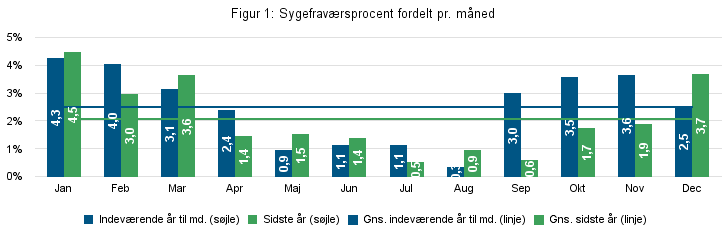 Effektmål for bosætningNettotilflytningen af antal børnefamilier stiger med 20% pr. årNedenfor er den årlige nettotilflytning af børnefamilier siden 2016 illustreret. Nettotilflytning af børnefamilier er defineret ved til- og fraflytning (indenrigs) samt ind- og udvandring (udenrigs).Borgere føler sig positivt modtaget og oplever sig integreret i samfundetMåles ikke for nuværende.Nettotilgangen af borgere stiger med 48% i 2020Nedenfor er den årlige nettotilflytning af enkeltpersoner siden 2016 illustreret. Nettotilflytning er defineret ved til- og fraflytning (indenrigs) samt ind- og udvandring (udenrigs).Alle husstande og virksomheder har adgang til en bredbåndsforbindelse, svarende til statens målsætning, og der er god mobildækning overalt i kommunenMåles ikke for nærværende.Der er øget koordinering og udnyttelse af forskellige offentlige transportmidler/ruter med henblik på at øge andelen af befolkningen, der benytter offentlig transport eller cyklerMåles ikke for nærværende.Kendskabsgraden til Vordingborg Kommune som en god bosætningskommune øges hos relevante målgrupperMåles ikke for nærværende.Effektmål for frivillighed og borgerinddragelsePolitik og effektmål for frivillighed og borgerinddragelse er under revision, som følge af arbejdet i §17.4 udvalget om nærdemokrati og borgerinddragelse. Effektmål Økonomi En gennemsnitlig likviditet (mellem 100 og 200 mio. kr.) Vordingborg Kommunes gennemsnitlige likviditet er pr. 31. december 2019 143,9 mio. kr., hvilket ligger indenfor målsætningen om en gennemsnitlig likviditet på mellem 100 og 200 mio. kr. Der henvises til Likviditetsprognosen i separat sag for yderligere detaljer om likviditeten.Et positivt resultat af budgetlægningenBudget 2020 blev vedtaget med et positivt resultat 109 mio. kr. Samlet forbrug på kassebeholdningen forventes at blive på 15 mio. kr. i 2020. Dette forbrug skal blandt andet ses i lyset af at der for 2020 er afsat en bevillingsreserve på 15 mio. kr.Et positivt regnskabsresultatRegnskabet for 2019 for hele kommunen, viser et positivt resultat på den ordinære drift på 95,1 mio. kr. mod budgetteret 59,9 mio. kr. Resultatet sammen med blandt investeringer på 112,9 mio. kr. (budget 171,8 mio. kr.) betyder at trækket på den likvide beholdning blev på 40,9 mio. kr. mod et budgetteret træk på 162,9 mio. kr.Udvalget for Turisme, Udvikling og ErhvervPolitikområde: ErhvervResultat af driftNoter til regnskab, driftMerforbrug (+) Mindreforbrug (-)Regnskabet for 2019 viser et mindreforbrug på 2,5 mio. kr. som vedrører ikke-disponerede udviklingspuljer samt flerårige projekter som fortsætter i 2020. Sidstnævnte – som udgør ca.1,0 mio. kr. – søges overført til 2020 sammen med bredbåndspuljen på 0,5 mio. kr. Udvalget for Arbejdsmarked og UddannelsePolitikområde: ArbejdsmarkedResultat af driftMerforbrug (+) Mindreforbrug (-)Noter til regnskab, drift Regnskabet for 2019 viser et merforbrug på 22,7 mio. kr., som – samlet – kan henføres til budgetramme to. Det samlede arbejdsmarkedsområde viser et merforbrug på ca. 23,8 mio.kr. og et mindreforbrug på Pensions og boligstøtteområdet på  ca. 1,5 mio. kr.På Arbejdsmarkedsområdets budgetramme ses et merforbrug på ca. 0,5 mio.kr og på ramme to et merforbrug på ca. 23,3 mio.kr, mens der på Pensions- og boligstøtteområdets ramme et er et mindreforbrug på ca. 0,5 mio.kr og på ramme to er et mindreforbrug på ca. 1,0 mio.kr.  Note 1Afdeling for Borger- og Arbejdsmarkeds konto seks udviser et merforbrug på ca.  5,9 mio.kr. Størstedelen af dette merforbrug skyldes uforudsete udgifter i forbindelse med flytninger og ombygninger i løbet af året 2019. Dels har etableringen af Ungecenter, og reetablering af lokaler på ZBC, været dyrere end forventet, og dels har der i forbindelse med den forsinkede indflytning i det ny Job- og Borgerservice været udgifter til husleje (Marienbergvej), kontorartikler og småinventar, nyt nummersystem samt div. it-tilpasninger m.v. – samlet ca. 3,4 mio.kr. Derudover er der et merforbrug på udgifter til lægeerklæringer på ca. 1,2 mio.kr.Note 2 I forbindelse med etablering af Ungecenter pr. 1. april 2019 overgik ungdommens Uddannelsesvejledning fra UU Sjælland syd (Faxe Kommune) til Ungecenter. Mindreforbruget på ca.  0,9 mio.kr. skyldes lukningen af UU Sjælland Syd, hvorfor Vordingborg Kommune har modtaget ca 0,4 mio.kr. i slutopgørelse, samt  periodeforskydninger ift. opkrævninger fra Faxe kommune vedr. 2018. Da alle medarbejdere er overflyttet til Ungecenter forventes udgiften til Uddannelsesvejledning for 2020 således at udgøre ca. 6,3 mio.kr.Note 3 Regnskab 2019 udviser et merforbrug for udgifter til særligt tilrettelagt undervisning (STU) på ca 1,3 mio. kr. Der er fortsat mange unge der har behov for særligt tilrettelagt uddannelse, og på trods af at der i samarbejde med Psykiatri- og Handicap er etableret STU-uddannelser internt i Vordingborg Kommune, er udgifterne stigende.Note 4 Mindreforbruget til beboelse integration er på ca. 2,0 mio. kr. og skyldes at det stadig færre antal borgere under integrationsprogrammet og den fortsat begrænsede tilgang af nye flygtninge/familiesammenføringer til kommunen. Dermed er behovet for midlertidige boliger reduceret, og det har været muligt at opsige nogle af lejeaftalerne. Derudover kan der indhentes refusion til kommunens huslejetab.Note 5 På området for forebyggende indsatser og anbringelser af børn og unge, – som fra 1.4. 2019 er en del af Ungecenter for de 15-23 årige – samt på området for specialiserede sociale indsatser – som fra 1.4.2019 er en del af Ungecenter for de 18-25 årige - ses et samlet mindreforbrug på ca. 2,2 mio. kr. før opgørelse af indtægter vedrørende særligt dyre enkeltsager. Mindreforbruget kan primært henføres til periodeforskydning, idet en række fakturaer fra opholdssteder og døgninstitutioner vedrørende december 2019 ikke var modtaget og betalt inden regnskabsafslutningen. På området for særligt dyre enkeltsager (SDE) er der bogført en større indtægt – ca. 1,0 mio.kr. end forventet. Heraf forventes ca. 0,3 mio.kr. at blive overført til Afdeling for Børn og Unge i forbindelse med berigtigelse, idet der ved opgørelsen af SDE ikke er taget højde for hvornår i løbet af 2019, de unge er fyldt 15 år – Ungecenter har dermed modtaget hele refusionsbeløbet fra 1. april 2019.Note 6 Det samlede mindreforbrug i 2019 til integrationsindsatsen er på ca. 1,0 mio. kr. Mindreforbruget kan henføres til det stadig færre antal borgere under integrationsprogrammet og den fortsat begrænsede tilgang af nye flygtninge/familiesammenføringer til kommunen.Note 7Udgifterne til kontanthjælp har i 2018 været ca. 1,8 mio. kr. større end budgetteret. Dette er dog ikke et udtryk for en stigning i antallet af kontanthjælpsmodtagere, idet antallet af kontanthjælpsmodtagere er markant lavere end i 2018. Merforbruget skyldes primært at antallet af uddannelseshjælpsmodtagere er steget, samt et refusionerne er faldet mere end forventet. Note 8 Udgiften til dagpenge til forsikrede ledige viser et merforbrug på ca. 7,9 mio.kr. Merforbruget skyldes fejlbudgettering af forventningerne til refusionsindtægter fra STAR (Styrelsen for Arbejdsmarked og Rekruttering).  Niveauet for antallet af ledige er det laveste i mange år, og Vordingborg Kommune har igen i 2019 haft en større afgang af borgere på a-dagpenge (procentpoint) end RAR Sjælland og landet som helhed har opnået. Note 9Mindreforbruget til revalideringsudgifter udgør ca 1,9 mio. kr., og kan henføres til, at antallet af borgere i revalidering fortsat er fortsat faldende. Forholdet skyldes ressourceforløbsordningen i et vist omfang har erstattet behovet for revalidering, ligesom ændringer i lovgivningen giver muligheder for, at borgere på kontanthjælp, nu også er omfattet af en række af de tilbud, der tidligere blev givet som revalidering.Note 10 Regnskabet viser et merforbrug på ca. 2,6 mio.kr. Afvigelsen skyldes primært to forhold; dels er der korrigeret for ca. 10,0 mio.kr. i for meget hjemtaget refusion vedrørende 2018, og dels er der for de nye fleksjob budgetteret med for høje forventninger til refusionsprocenten. Indtægten fra fleksbidrag fra staten til mikrofleksjob er samtidig større end budgetteret, idet der er etableret en række nye fleksjob, hvoraf en del er mikrofleksjobs. Note 11 Merudgiften til ledighedsydelse udgør ca 2,6 mio. kr. Afvigelsen kan henføres til mindreindtægt vedrørende statsrefusioner idet der er budgetteret med for høje forventninger til refusionsprocenten fra staten (Styrelsen for Arbejdsmarked og Rekruttering).Note 12 Merudgiften i til sygedagpenge på ca. 7,2 mio.kr. kan primært henføres til mindreindtægt vedrørende  statsrefusion. Der er ved budgetlægningen for 2019 vurderet med en lavere anciennitetsalder for sygedagpengemodtagere i 2019 end beregnet af Styrelsen for Arbejdsmarked og Rekruttering (STAR).Note 13Den samlede udgift til førtidspension i 2019 udviser et merforbrug på ca. 6,5 mio.kr. Dette skyldes flere forhold; dels er er der i 2019 bevilget flere førtidspensioner end i de foregående år, og dels er refusionsindtægterne lavere end budgetteret. Derudover er indtægten fra mellemkommunale refusioner faldende.Note 14 Samlet set udviser udgiften til boligstøtte et mindreforbrug på 1,5 mio. kr. Generelt kan denne mindreudgift henføres til det højere beskæftigelsesniveau i samfundet, hvilket påvirker udgifterne til bl.a. boligsikring, hvor der er et mindreforbrug på 1,9 mio.kr.Ledelsesinformation Sygefravær Nedenstående tabel viser sygefraværsprocent fordelt pr. måned for Afdeling for Borger og Arbejdsmarked i 2018 og 2019.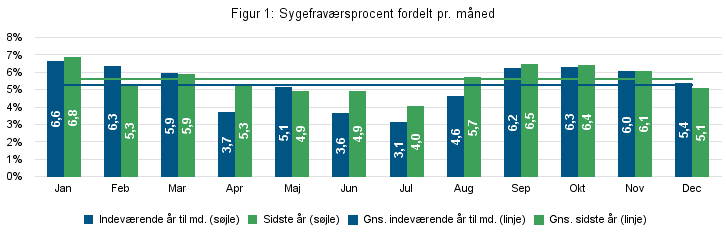 Sygefraværet er faldet fra 5,6% i 2018 til 5,2% i 2019 eller et fald på ca. 7,5% point. Det gennemsnitlige antal sygefraværsdage pr. medarbejder er faldet fra 14,7 dage i 2018 til 13,9 dage i 2019.EffektmålA1A2A3Udvalget for Sundhed, Senior og ÆldrePolitikområde: SundhedResultat af driftNoter til regnskab, driftMerforbrug (+) Mindreforbrug (-)Regnskabet for 2019 viser et mindreforbrug på 14,3 mio. kr. som fordeler sig på budgetramme 1 med et mindreforbrug på 2,0 mio. kr. og et mindreforbrug på budgetramme 2 på 12,2 mio. kr.Note 1Mindreforbrug svarende til 3 % samt 100.000 kr. herudover til supplerende lægefaglige ydelser og nyt EKG apparat ønskes overført til 2020. Resten tilføres kassebeholdningen. Flere aktiviteter er udskudt til 2020 under hensyntagen til kommunens samlede serviceramme i 2019. Det gælder blandt andet kompetenceløft og en række konkrete forebyggelsesinitiativer (MOVE, temaaftener, kampagner).Note 2Sundhedsplejen går ud af 2019 med et mindreforbrug på 0,1 mio. kr. Mindreforbruget skyldes stram styring og tilbageholdenhed grundet et overført merforbrug fra 2018, og dels en større udbetaling af projekt midler fra Sundhedsplejen styrker integrationen end budgetteret. Mindreforbruget skal i 2020 bruges på at videreføre efterspurgt gruppetilbud for nybagte mødre med anden etnisk baggrund end dansk, efter udløb af ekstern pulje. Note 3Tandplejen har i 2019 et merforbrug på 0,9 mio. kr. Det store merforbrug skyldes primært større udgifter til service af nødvendigt apparatur end forventet. Mange af Tandplejens installationer er af ældre dato, med stigende reparationsudgifter til følge.Da Tandplejen i 2020, i forbindelse med et arbejdsmiljøpåbud, vil have øgede udgifter til central vask af kitler mv. svarende til godt 300.000 kr., ønskes overførsel af merforbruget nedjusteret med 300.000 kr.Økonomisk handleplan for 2020: Det overførte merforbrug vil søges indhentet gennem blandt andet reduktion i det samlede antal klinikassistenttimer i forbindelse med medarbejderes eget ønske om nedsat tid, ubesat tandlægestilling i forbindelse med en 3 måneders orlov, udskydelse af uddannelsesaktiviteter og medarbejderarrangementer, hjemtagning af flere til specialtandpleje og nedjustering af forebyggelsesaktiviteten i 2020. Tandplejen udarbejder en oversigt over apparatur, med en vurdering af fremtidigt vedligeholdelses- og udskiftningsbehov. Note 4Træning og Rehabilitering går ud af 2019 med et mindreforbrug på 1,1 mio. kr. som er opstået som følge af mindreforbrug på ambulant specialiseret genoptræning, kørsel samt større indtægter end ventet på fritvalgsborgere. Desuden er overførsel fra 2018 ikke anvendt som planlagt. Dette genoptages i 2020 og planlægges anvendt til udvikling af rehabiliteringsindsatsen, til ny team-organisering og i henhold til sundhedsstyrelsens anbefalinger for behovsvurdering og afklarende samtaler.Note 5På sundhedscentrene er der i alt et mindreforbrug på 0,7 mio. kr. Der er i 2019 pga. risiko for overskridelse af servicerammen, holdt igen med vedligehold af bygningsmassen. Mindreforbruget ønskes overført til 2020. 0,2 mio. kr. skal anvendes til implementering af Tele KOL – herunder afholdelse af engangsudgift til den nationale, telemedicinske infrastruktur, der er etableret forud projektet (og som andre diagnoser/behandlinger i fremtiden vil trække på). 0,5 mio. kr. ønskes overført med henblik på omplacering til medfinansiering i anlægsbudgettet for udvidelsen af Vordingborg Sundhedscenter, hvor blandt andet den netop vedtagne lokalplan for området stiller krav, der vil fordyre etableringen af de projekterede funktioner. Note 6Det store mindreforbrug på posten til kommunal medfinansiering af sundhedsvæsenet skal ses i lyset af, at efterreguleringen af sundhedsudgifterne i 2018, svarer til 12,3 mio. kr. men konteres på hovedkonto 7 – tilskud og udligning.Resultat på anlægNoter til regnskab, anlæg Note 1Der kører en voldgiftssag vedr. Multicenteret, men sagens udfald forventes først i 2021, dog forventes merforbrug på hele Multicenterprojektet på i alt ca. 5-6,0 mio. kr.Note 2Puljemidler til Fremtidssikring af det nære sundhedsvæsen, nybyggeri på Sankelmarksvej. Proces igangsat, byggeri forventes påbegyndt primo 2021.LedelsesinformationSygefraværNedenstående tabel viser sygefraværsprocent fordelt pr. måned for Politikområdet Sundhed: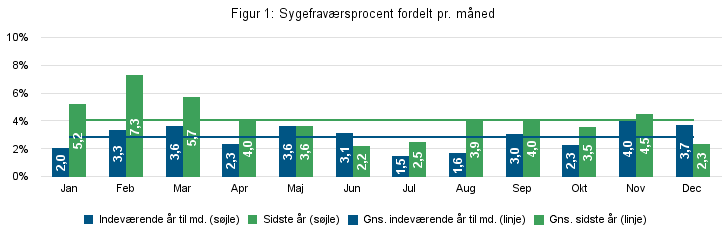 Effektmål og KPI’er- Rygestopindsats- Center for Rusmidler- Træning og rehabilitering- Tandsundhed- SundhedsplejenPolitikområde: ÆldreResultat af driftMerforbrug (+) Mindreforbrug (-)Noter til regnskab, driftRegnskabet for 2019 udviser et merforbrug på 6,4 mio. kr., hvoraf budgetramme 1 har bidraget med et merforbrug på 6,4 mio. kr., mens der ikke har været et merforbrug på budgetramme 2. Merforbruget for 2020 tilskrives nogle helt specifikke årsager, som ikke var kendt ved budgetlægningen for 2019. Note 1 Budgetramme 1 udviser for 2019 et merforbrug på 6,4 mio. kr. Virksomhederne har, set i forhold til det korrigerede budget, haft et merforbrug på 11,5 mio. kr., mens posterne under øvrig udvalgsramme, samlet set har haft et mindreforbrug på 5,1 mio. kr. Merforbruget på virksomhederne ligger primært på distrikterne.Note 2Vordingborg Madservice udviser for 2019 et mindreforbrug på 2,3 mio. kr. Mindreforbruget er primært sket ved øget fokus på madspild og lønudgifterne.Note 3Distrikterne udviser for 2019 et merforbrug på 12,8 mio. kr. Heraf skyldtes de 2,3 mio. kr. et merforbrug vedrørende inkontinens- og stomiprodukter. Distrikterne var i 2019 regnskabsmæssigt underbudgetteret set i forhold til de opgaver de skulle løse. Når resultatet opgøres i forhold til distrikternes aktivitetsbaserede budget dvs. i forhold til det antal timer distrikterne leverede på baggrund af visitation til borgerne, var underskuddet på 5,2 mio. kr., hvoraf de 2,3 mio. kr. var et merforbrug på inkontinens- og stomiprodukter. Distrikterne havde i 2019 store rekrutteringsproblemer, og derfor kraftigt stigende udgifter til eksterne vikarer.Note 4Forebyggelse og aktivitetscentre udviser for 2019 et mindreforbrug på 1,3 mio. kr. Mindreforbruget skyldes primært delvis afløftet moms på transportudgifter. Det er sket med tilbagevirkende kraft, og var således ikke budgetlagt.Note 5Hjælpemidler udviser for 2019 et merforbrug på 2,3 mio. kr. Efter flere års stilstand, har der været et øget forbrug af hjælpemidler – specielt personer under 65 år har vist sig at forbruge flere hjælpemidler end hidtil forventet.Note 6Bygninger udviser for 2019 et mindreforbrug på 2,6 mio. kr. Mindreforbruget skyldes at årsregnskaberne for distrikternes servicearealer udviser færre udgifter end de opgivne budgetter, og afløftning af moms fra tidligere års regnskaber.Note 7Frit valg af leverandør udviser for 2019 et merforbrug på 10,2 mio. kr. Merforbruget skyldes primært udviklingen i udgifter til særligt komplekse og omkostningstunge borgere.Note 8Sekretariat og fællesudgifter udviser for 2019 et mindreforbrug på 7,8 mio. kr. Mindreforbruget skyldes primært færre lønudgifter og færre udgifter til uddannelse og IT.Note 9Hospice, Plejetakst for færdigbehandlede og Plejeløn til pårørende udviser for 2019 et merforbrug på 1,0 mio. kr. Udgifterne kan ikke forudsiges.Note 10Mellemkommunale afregninger & Statsrefusion udviser for 2019 et mindreforbrug på 5,7 mio. kr. Mindreforbruget skyldes primært en øget refusion på særligt dyre enkeltsager – udgifter til særligt komplekse og omkostningstunge borgere.Resultat på anlægNoter til regnskab, anlægNote 1 Der kører en voldgiftssag vedrørende Multicenteret, men sagens udfald forventes først i 2021, dog forventes merforbrug på hele Multicenterprojektet på i alt ca. 5,0-6,0 mio. kr.Note 2Midlerne forventes først brugt i 2020, da projektet først igangsættes i 2020.LedelsesinformationSygefraværNedenstående tabel viser sygefraværsprocent fordelt pr. måned for Afdeling for Pleje og Omsorg.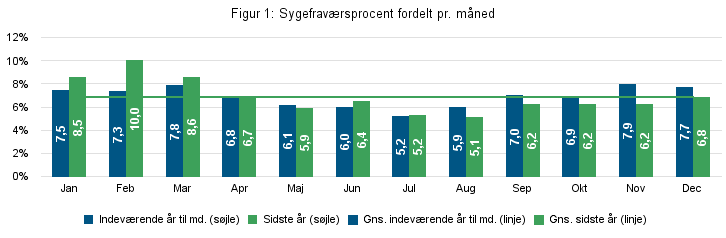 EffektmålAfdelingen måler på effekt, som angivet i Pleje- og Omsorgs- og Værdighedspolitikken. Målsætning, indsatser og effektmål for Pleje og OmsorgVisionVordingborg Kommunes pleje og omsorgsområde summer af aktivitet, så den aldrende borger har mulighed for at leve en sund, tryg og aktiv tilværelse. Et liv, der danner et godt fundament for færrest mulige begrænsninger og derved størst mulig frihed og værdighed.Politiske målsætningerAt ældre med få eller ingen behov for pleje og omsorg har mulighed for at være aktive borgere med et socialt og sundt liv.At ældre med behov for rehabilitering og socialt netværk bevarer et godt og værdigt liv uden afhængighed af andre.At alle borgere med behov for sygepleje, pleje og omsorg modtager behandling og hjælp, blandt andet med tilbud om mad og ernæring til forskellige målgrupper, ved langsomt fremadskridende sygdom, og ved helbredstruende eller livstruende sygdom modtager lindring, støtte og nærhed på en værdig måde.At borgerne modtager en helhedsorienteret, venlig og fagligt kompetent hjælp. At pårørende involveres, i det omfang borgeren ønsker det, inden for de muligheder lovgivningen på området rummer.EffektmålingPleje-, Omsorgs- og Værdighedspolitikken beskrev oprindeligt effektmål på et mere detaljeret niveau Politikken blev redigeret i 2018, hvor effektmål blev tilpasset de data det efter implementering af Fælles Sprog 3 er mulige at måle på.Afdelingen for Pleje og Omsorg beskriver effektmål med sammenligning til foregående år. Hvilke effekter vil vi opnå? Rådgivning og vejledning til den ”raske ældre” om det sunde liv, samt tilbud om aktiviteter der stimulerer såvel den mentale som den fysiske sundhed, samt modvirker social isolation.En rehabiliterende indsats skal understøtte det værdige liv, ved at den enkelte med funktionsbegrænsninger med støtteforanstaltninger, aktivitet og træning kan takle sit daglige liv bedst muligt, og på trods af opstået sygdom i et vist omfang kan genvinde tidligere funktionsevne.En behandlende og lindrende indsats skal hjælpe den alvorligt syge og plejekrævende borger som har erhvervet midlertidigt eller varigt funktionstab til, på trods af afhængighed af andre, at få en værdig tilværelse eller en værdig afslutning på livet. Borgeren skal opleve en tryg overgang fra støtte og pleje hen mod behandling.De nærmeste pårørende til svært syge skal opleve tydelig vejledning og rådgivning om støttemuligheder, og eventuelt indgå konkrete aftaler om støtte eller hjælp i form af afløsning i hjemmet eller andre muligheder for hjælp. Den palliative borger og de pårørende skal opleve en palliativ pleje og omsorg af høj kvalitet.Tværsektorielt og tværfagligt samarbejde hvor Sundhedsstyrelsens krav til opgavevaretagelse danner grundlag for den nødvendige indsats. Der sikres tiltag i forhold til rekruttering, fastholdelse og kompetenceløft, samt deltagelse i netværk mv.Hvordan vil vi måle om vi får den ønskede effekt?Farveindikatorer:   Afdeling for Pleje og Omsorg har med et nyt ledelsesinformationssystem Targit fået mere valide datasæt at arbejde ud fra. Det er forsøgt korrigeret bagudrettet for at give et bedre overblik, men det er ikke alle data, der kan tilpasses i det følgende.Ad 1) Rådgivning og vejledningAt andelen af 64 + årige, der ikke har behov for hjemmehjælp eller alene deltager i forebyggende indsats og aktiviteter stiger år for år.Er målt ved at se på, om den gennemsnitlige alder for +64 årige førstegangsmodtagere af praktisk hjælp og personlig pleje stiger med et halvt år for hvert kommende år, med udgangspunkt i 2015 niveau.Skemaet viser at andelen af +64-årige, der modtager hjælp er faldet set i forhold til at gruppen stiger i antal, men gennemsnitsalderen er uændret. Målet markeres som opfyldt.*inklusive personlig pleje og praktisk bistand til borgere på midlertidigt ophold og i plejeboligAndelen af de + 75 årige, der deltager i forebyggende indsats målt i uge 11 og ved årets udgang stiger år for år**Der er målt ved årets udgang og sammenlignet med foregående år, da uge 11 er misvisende. Der er tilføjet information om, hvor mange der takker nej til besøg. Skemaet viser at antallet af +75-årige, der deltager i forebyggende foranstaltninger målt på De forebyggende hjemmebesøg stiger år for år. Men andelen ligger stabilt på ca. 1/3 af målgruppen. Antallet af + 75-årige, der takker nej til besøg er stabilt. Tilfredshedsundersøgelser viser en borgertilfredshed på 90 % set i forhold til den forebyggende indsats.Brugerundersøgelsen i 2016 var målrettet den forebyggende indsats. Brugerundersøgelsen i 2019 var en generel undersøgelse og havde en væsentlig lavere besvarelsesprocent end forventet. Besvarelsesprocenten er dog valid nok til at resultatet kan betragtes som repræsentativt. Resultatet af undersøgelsen blev fremlagt for Udvalget for Sundhed, Senior og Ældre i 2019, samtidig med en brugerundersøgelse af fire caféer. Der var en stor tilfredshed med området. Det blev besluttet at brugerundersøgelser gennemføres i alle ulige år fremover.Ad 2) En rehabiliterende indsatsNiveauet for bevilling af varig personlig pleje og praktisk hjælp jævnfør servicelovens § 83 fastholdes på 2015 niveau og herefter fastholdes en lavere procentvis stigningstakt set i forhold til den faktiske demografiske udviklingNiveauet for bevilling af midlertidig bevilling af personlig pleje og praktisk hjælp jævnfør servicelovens § 83a fastholdes på 2015 niveau og herefter fastholdes en lavere procentvis stigningstakt set i forhold til den faktiske demografiske udvikling*personlig pleje og praktisk hjælp, alle borgere (inklusive midlertidigt ophold og plejeboliger)Antal modtagere af hjælp i alle aldersgrupper er reduceret og omfanget af visitation er samlet set stabilt. Det kan vurderes som en effekt af den rehabiliterende indsats. Antal af borgere tilknyttet aktivitetscentre steg med næsten 50 % i 2017, faldt i 2018 og steg til højeste niveau i 2019. De fysiske rammer er fuldt udnyttet og der er gjort en målrettet indsats for at motivere borgere til at anvende tilbud i seniorklubber, motionscentre eller fortsætte selv. Indsatsen vurderes at være lykkedes.Ad 3) En behandlende og lindrende indsatsDet gennemsnitlige niveau for levering af ydelser efter sundhedsloven på Frit Valgs området fastholdes på 2015 niveau med i gennemsnit 0,5 t pr. uge pr. borger.** Gennemsnitligt niveau for levering af sundhedslovsydelser pr. uge på plejecentre er en fast ramme på 0,5 t. i gennemsnit pr. uge. Den ramme blev indført i 3. kvartal 2015. Målet blev oprindeligt sat ud fra data for sundhedslovsydelser i plejeboliger. Der var niveauet 0,5 time. Men data var i 2015 samlet set 1,45 time i gennemsnit pr. uge. Det gennemsnitlige niveau er stort set uændret over år og svarer i 2019 til 2015 niveauet. Kompleksiteten af sundhedslovsydelser er ændret over årene, den kompleksitet kan pt. ikke gengives statistisk.Gennemsnitsalderen hos borgeren for bevilling af sundhedslovsydelse første gang er tilbage på 2016 niveau i 2019.At det ved audit på 30 journaler én gang årligt fremgår, at der med 90 % af borgerne med nærmeste pårørende er indgået konkrete aftaler om pårørendesamarbejdeFx indflytningssamtaler ved indflytning i plejebolig, forventningssamtaler og genoptræningsindsats og andre samtaler, hvor forventningsafstemning og konkrete aftaler finder sted med leverandør af pleje og sygepleje.Der er gennemgået 30 journaler i forbindelse med tilsyn 2019/ 2020. Tilsyn afrapporteres maj 2020 til Udvalget for Sundhed, Senior og Ældre. Det gennemgående er, at alle borgere med nærmeste pårørende, har indgået konkrete aftaler om pårørendesamarbejdet.Ad 4) Tværsektorielt og tværfagligt samarbejdeNiveauet for genindlæggelser, defineret som forebyggelige indlæggelser, er på 2015 niveau eller er reduceret yderligere. Vordingborg Kommune deltog i en benchmarkingundersøgelse af indsatsen i 2018 med en kvalitativ analyse af arbejdsgange og metoder, der kan forklare og beskrive bedste praksis på området til gavn for andre kommuner. Vordingborg Kommune placerede sig som en kommune med god praksis på området. Der foreligger ikke længere statistisk materiale til at vurdere forebyggelige indlæggelser, men det er på vej fra regionen. I stedet er antal af Tage-Imod besøg anvendt som en parameter for hyppighed af indlæggelser. Antallet af gentagne Tage-imod besøg pr. borger er fastholdt eller reduceret set i forhold til 2015 niveauet.Tage-imod besøg er en særlig indsats ved sygeplejersker, der sikrer tæt opfølgning på patientforløbet straks efter udskrivelse fra sygehus, fra midlertidigt ophold og fra ophold på akutstue. Sygeplejersken besøger borgeren i eget hjem ca. 3 timer efter udskrivelse og igen indenfor 1 uge, såfremt det vurderes at være nødvendigt. Tage-imod besøg sikrer mod unødig indlæggelse på sygehus, og giver borgeren den fornødne tryghed til at være patient i eget hjem. Besøg nummer to foretages, hvor der er behov for opfølgning inden for den første uge. Det er typisk tilfældet hvor der ikke er et tæt forløb af pleje og sygepleje i øvrigt.Tage-imod besøg er sammen med akutstuer og midlertidig aflastning et godt alternativ til de korte 0-dages indlæggelser på sygehus.Der stiles imod at antallet af Tage-imod besøg har en profil med faldende eller stagnerende antal og en overvægt af højst 2 Tage-imod besøg svarende til 1 indlæggelse med to besøg i hjemmet efter udskrivelse eller 1 indlæggelse med 1 besøg på aflastningsophold og 1 besøg efter aflastningsopholdet. Opgørelsen er et mindre præcist udtryk for om unødige genindlæggelser undgås, da en del indlæggelser er åbne indlæggelser og derfor gerne må forekomme.Målet er nået.Udvalget for Social og PsykiatriPolitikområde: Psykiatri og HandicapResultat af driftMerforbrug (+) Mindreforbrug (-)Noter til regnskab, drift Regnskabet for Psykiatri og Handicap viser et mindreforbrug på 8,1 mio. kr. Centrene i Psykiatri og Handicap har udskudt planlagte indkøb og investeringer som følge af udmeldingen og udgiftstilbageholdendhed. Mindreforbruget er sammensat af et mindreforbrug på 7,6 mio. kr. på budgetramme 1 og et mindreforbrug på 0,4 mio. kr. på budgetramme 2. Mindreforbruget på budgetramme 1 fordeler sig med 1 mio. kr. på den øvrige udvalgsramme og 6,8 mio. kr. på virksomhederne samt et merforbrug på 0,2 mio. kr. til projekter. Note 1 Der er samlet set mindreforbrug på 1 mio. kr. på den øvrige udvalgsramme. På Kommunalbestyrelsesmøde d. 24. april blev det besluttet at overflytte 16,2 mio. kr. til Ungecenteret under Afdeling for Borger og Arbejdsmarked og dermed også udgifterne til borgere i aldersgruppen 15-25 år. I første kvartal 2019 omfattede Psykiatri og Handicaps budget det fulde antal borgere, som modtager ydelser indenfor Psykiatri og Handicapområdet. I 2.-4. kvartal og fremover omfatter Psykiatri og Handicaps budget borgere over 25 år. Note 2Der er et mindreforbrug på botilbud til midlertidigt ophold efter servicelovens §107 på 1,2 mio. kr. Mindreforbruget skyldes blandt andet, at der ikke længere er udgifter til to tidligere meget dyre borgere. Området har i perioden 2017-2018 fået tilført tillægsbevillinger svarende til 24 mio. kr. i varig bevilling for at tilpasse budgettet til udgiftsniveauet (inkl. udgifter til de 18-25 årige, som nu er flyttet til ungecenteret). Derfor kunne der forventes et større mindreforbrug som følge af at de to meget dyre sager ikke længere er udgiftsdrivende. Årsagen til, at der ikke ses et større mindreforbrug er, at der fortsat er pres på §107 og en tendens til at flere sager er blevet dyrere. Note 3Der er et merforbrug på 1 mio. kr. på forsorgshjem og krisecentre efter servicelovens §§110 og 109. Udgifterne omhandler hovedsageligt forsorgshjem efter servicelovens §110. Vordingborg kommune har som flere andre kommuner oplevet en stigning i udgifterne til forsorgshjem siden 2016. Udgiftsudviklingen har været særlig stor fra 2018-2019, hvor udgifterne er steget med ca.  30%. I samme periode har der været et fald i antallet af borgere, som anvender forsorgshjem fra 49 til 46 borgere. Udgiftsudviklingen skyldes, at antallet af indskrivningsdage er steget og der er færre borger med kortere ophold og flere borgere med længere ophold. Forsorgshjemmene er selvvisiterende, hvilket gør udgiften svært styrbar for kommunen. Note 4Regnskabet til specialiserede landsdækkende tilbud viser et mindreforbrug på 0,2 mio. kr. Det oprindelige budget er korrigeret med 1,4 mio. kr. finansieret af mindreforbruget på §107. Budgetomplaceringen er foretaget som følge af øgede udgifter til Institutionen Kofoedsminde. Institutionen er objektivt finansieret og dermed afkoblet fra den enkelte kommunes brug af pladserne. Udgiften er steget med 0,9 mio. kr. fra 2018-2019 og udgør i 2019 2 mio. kr. Herudover er udgiften til tomgangsleje for de særlige pladser i psykiatrien øget i forbindelse med åbningen af 26 nye pladser – dog er udgiften for 2019 ca. 0,2 mio. kr. lavere end forventet. Note 5 Der er et samlet mindreforbrug på virksomhederne i Psykiatri og Handicap på 6,8 mio. kr. Centrene i Psykiatri og Handicap har udskudt planlagte indkøb og investeringer som følge af udmeldingen og udgiftstilbageholdendhed. Den samlede afvigelse svarer til 2,3 % af bruttodriftsbudgettet. Der er et mindreforbrug på 3,97% i Center for Socialpsykiatri, 0,69% i Center for Socialpædagogik og 3,45% i Center for Autisme. 4,3 mio. kr. af mindreforbruget omhandler udgifter, som ligger udenfor det takstbelagte område. Det gælder f.eks. kommunens væresteder, §85 ydelser og Synscentralen. 2,5 mio. kr. af mindreforbruget omhandler udgifter, som ligger indenfor det takstbelagte område.Alle afvigelser på de enkelte takster over 5% af bruttodriftsbudgettet på det takstbelagte område skal ifølge Rammeaftalen reguleres i taksterne to år efter. Beløbet udover de 5% udgør i 2019 1,2 mio. kr. Dette beløb skal reguleres i taksterne for 2021.Resultat på anlæg Merforbrug (+) Mindreforbrug (-)Noter til regnskab, anlægNote 1Der er et mindreforbrug på 765.000 kr. på projektet Boliger på Kullekærvej. I foråret 2020 skal kommunalbestyrelsen beslutte, hvorvidt projektet skal fortsætte. Note 2Der er et mindreforbrug på 140.000 kr. til ombygning af Håndværkervej. Midlerne overføres til 2020 og skal bruges til de sidste opgaver i forbindelse med opbygning af håndværkervej.Note 3Der afsluttes fire anlægsprojekter hos Psykiatri og Handicap. Samlet set er der et merforbrug på 68.000 kr. for de fire anlæg som overføres til driften.  LedelsesinformationSygefravær Nedenstående tabel viser sygefraværsprocent fordelt pr. måned for Psykiatri og Handicap. 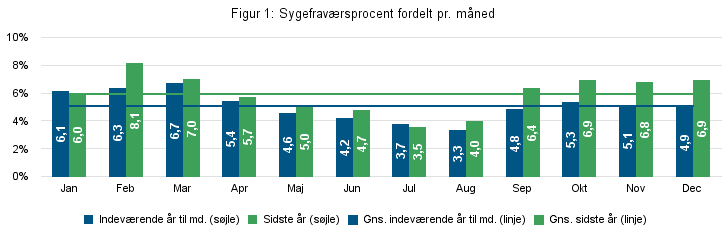 Effektmål Borgere får støtte af fagligt stærke specialiserede tilbud, hvor de trives og får sat egne ressourcer i spilIndikatorer for effektmålet: Andel af borgere, der modtager let socialpædagogisk støtte, som får målrettet støtte fra Center for Socialpsykiatri via KRAP (Kognitiv, Ressourcefokuseret og Anerkendende Pædagogik) metodenAndel af borgere, der bliver selvhjulpne efter rehabiliterende støtteforløbDer er endnu ikke udarbejdet måleredskaber til effektmåling af KRAP. Der vil være fokus på dette i 2020. Borgeren oplever, at vi yder en social indsats, der giver borgeren mulighed for et aktivt og socialt liv gennem en sammensat vifte af kommunens tilbudVelfærdsteknologi er blandt de tiltag, som kan være med til at give borgeren mulighed for et aktivt og socialt liv. Derfor måles der på anvendelsen af velfærdsteknologi i kommunens afdelinger under Center for Socialpædagogik. Der blev foretaget før-måling ang. anvendelsen af velfærdsteknologi i september 2017. I målingen fra 2017 indgik tilbuddene Topasvænget, Stårbyhus og Sankelmarksvej. I målingen fra 2019 er Ungebyen også inkluderet. Procentdelen er et udtryk for hvor mange anvendelser af velfærdsteknologi, der er registeret i forhold til hvor mange borgere, der er indskrevet på tilbuddene. Hvis den samme borger er registeret med flere anvendelser af velfærdsteknologi, vil denne tælle flere gange. Derfor er det muligt at have over 100% anvendelse. I sammenligning af målingerne i 2017 og 2019, skal man være opmærksom på, at målingen i 2019 er påvirket af, at der er inkluderet endnu et tilbud. Det er således både omfanget og fokus i anvendelserne af velfærdsteknologi indenfor de enkelte temaer, men også omfanget af borgergruppen, der måles på, som har udviklet dig.  Faldet i anvendelser ang. socialt liv fra 40 % til 15 % skyldes blandt andet, at Ungebyen er inkluderet i 2019 målingerne, og at der samtidig har været et fald anvendelser af velfærdsteknologi til socialt liv. Derved falder andelen markant. Stigningen i anvendelser pr. borger for egenomsorg skyldes både stigning i anvendelser i de tilbud som indgik i 2017 målingen og at Ungebyen anvender velfærdsteknologi til formålet. Udviklingen i anvendelser ang. sundhed skyldes en stigning i alle tilbud.  Velfærdsteknologi er i 2019 også implementeret og målt i dagtilbuddene: Udover velfærdsteknologi, måles der på, hvordan kommunens tilbud ifm. tilsyn bedømmes indenfor områderne ”Selvstændighed og relationer” og ”Målgruppe, metoder og resultater”. Bedømmelsen 4 dækker over ”i høj grad opfyldt” mens bedømmelsen 5 dækker over ”I meget høj grad opfyldt”. Psykiatri og Handicaps tilbud bedømmes i alle årene mellem 4 og 5 og der har siden 2015 været en stigende tendens.  Borgere med svære psykiske, fysiske og/eller sociale funktionsnedsættelser kompenseres for de manglende funktioner, så de kan deltage i fællesskabet og opleve, at de får den nødvendige støtteUdvalget for Plan og TeknikPolitikområde: Trafik, Park og HavneResultat af driftMerforbrug (+) Mindreforbrug (-)Noter til regnskab, drift (udkast)Regnskabet for 2019 viser et mindreforbrug på 2,1 mio. kr. som fordeler sig på budgetramme 1 med et mindreforbrug på 0,8 mio. kr. og et mindreforbrug på budgetramme 2 på 1,3 mio. kr.Note 1Forskellen mellem oprindeligt budget og korrigeret budget er overførte midler fra sidste år og løbende budgetomplaceringer indenfor Trafik, Park og Havne. På afdelingen for Trafik, Park og Havne er budgettet øget med 0,3 mio. kr. vedr. overførte midler. På Trafik, Park og Havne - drift er budgettet øget med 0,5 mio. kr. vedr. overførte midler. På funktionskontrakterne er budgettet reduceret med 1,45 mio. kr., hvor budget er flyttet til anlæg vedr. færgelejet på Bogø Havn.På afdelingen for Trafik, Park og Havne k. 6 ses i mindreforbrug, dette til trods for at der i 2019 har været relativt store udgifter til rekruttering af nye medarbejdere. Mindreforbruget skyldes at der også i 2019 fortsat har været en del personaleudskiftninger. På Trafik, Park og Havne – drift er et merforbrug, merforbruget hænger sammen med at der i år er investeret i en del maskiner, for at kunne optimere driften i Trafik, Park og Havne. Også investering i nyt IT fagsystem betyder øgede udgifter hertil i forbindelse med opsætning og implementering. Derudover har der i 2019 været færre indtægter vedr. vinter og løn, i forhold til de budgetterede indtægter. Derudover har afdelingen for Trafik, Park og Havne, samt driften været præget af mange personaleudskiftninger i 2019, som medfører meromkostninger, samt nye/ændrede arbejdsgange, processer mm. Også afvandingen fylder fortløbende meget på grund af flere års efterslæb på området. Note 2I 2019 har der fortsat været udskiftning af pære til LED og udskiftet hele armaturer, som har betydet en positiv effekt i forhold til elforbruget på vejbelysningen. Trods positiv indflydelse endte regnskabet med et merforbrug på 0,55 mio. kr., da der i 2019 er afbetalt 2,0 mio. kr. ekstra på indgået aftale vedr. udebelysningen i Præstø, som betyder at gælden til SEAS-NVE er nedbragt yderligere. I 2016 blev der indgået kontrakt om at tilbagekøbe belysningen i Præstø, aftalen løber over en 10-årig periode og der afdrages hvert kvartal. Først når sidste afdrag er betalt, anses Vordingborg Kommune som ejere af belysningen. På trafiksignaler ses et merforbrug på 0,3 mio. kr. som hænger sammen med at der i 2019 har været ekstra omkostninger til signalanlægget på Københavnsvej/Chr. Richardtsvej. Note 3På asfalt/funktionskontrakterne er et mindreforbrug på 2,8 mio. kr., idet der blev udvist tilbageholdenhed, for bl.a. at kunne dække havnenes merforbrug.Note 4Årsagen til merforbruget på vejvedligeholdelse på ca. 1,4 mio. kr. skyldes primært større udgifter på vejafvanding end forventet, i kraft af efterslæbet på vejafvanding. Note 5Mindreforbruget på belægninger på ca. 0,8 mio. kr. skyldes primært, at det ikke har været muligt at udføre noget af det ellers planlagte belægningsarbejde, da der har været stor fokus på afvanding. På opretning af brosten i Præstø er afsat 0,5 mio. kr. i 2019 og frem. Sagen har været politisk behandlet i udvalget for Plan og Teknik og på udvalgets møde d. 14.08.19, anbefalede udvalget at udskyde igangsætningen af arbejderne til 2020. Udvalget ønsker samtidig at administrationen udarbejder et samlet budget for opretning af brostensbelægningen og etablering af et granitbelagt fortov, der passer ind i den arkitektoniske helhed. Det samlede budget har været fremsendt til budgetforhandlingerne, men er ikke den del af flertallets budgetaftale. Derfor ses der et mindreforbrug på 0,5 mio. kr., som ønskes overført til 2020.Note 6På vejbidrag ses et mindreforbrug på ca. 0,1 mio. kr. i forhold til budgettet. Aconto 2019 og efterregulering vedr. 2018 udgør 1,0 mio. kr. Procentsatsen for vejbidrag er pt. fastsat til 5,9% af anlægsinvesteringerne jf. beslutning i KB i d. 24.11.16.Note 7Forskellen mellem oprindeligt budget og korrigeret budget er overførte midler fra sidste år og løbende budgetomplaceringer indenfor Trafik, Park og Havne.Note 8På kørselskontor, administration ses et mindreforbrug, grundet en midlertidig omprioritering i en orlovsperiode. I 2019 er der ikke investeret i lige så mange busstoppesteder som de øvrige år.Note 9På offentlige buslinjer Movia er et mindreforbrug på 0,2 mio. kr. Mindreforbruget vedr. primært projekt studieflex, da ordningen har været mindre benyttet end forventet. Ordningen fortsætter i 2020 og derfor ønskes midlerne overført til 2020. Note 10På befordring af elever i folkeskolen ses et merforbrug på 0,2 mio. kr. Merforbruget vedr. primært skolebusserne og minibusserne, det skyldes prisreguleringsindekset, idet den årlige regulering af kontrakterne for skolebusserne 2019 er højere end den almindelige pris- og lønreguleringen af budgetterne, samt flere udgifter til kørsler vedr. brobygning og befordring af syge elever.Note 11Forskellen mellem oprindeligt budget og korrigeret budget er overførte midler fra sidste år. På Færgen IDA er budgettet øget med ca. 0,2 mio. kr. vedr. overførte midler/mindreforbrug fra 2018 vedr. Færgen IDA vedr. færgelejet. I 2019 er sidste del af istandsættelsen af færgelejet udført. Desuden har der i lighed med sidste år været mange besøgende på Færgen IDA, som har en afsmittende effekt på indtægterne, omvendt er der årligt udgifter forbundet med vedligehold af Færgen IDA og løbende driftsomkostninger.Note 12Forskellen mellem oprindeligt budget og korrigeret budget er overførte midler fra sidste år og løbende budgetomplaceringer indenfor havnene. På havnene er budgettet øget med ca. 0,4 mio. kr. vedr. overførte midler fra Trafik, Park og Havne – drift, der skal dække stormflodsudgifter.På havnene er et merforbrug på 0,4 mio. kr., der omfatter ekstra udgifter ved personaleændringer, lavere indtægter generelt grundet en dårligere sæson end sidste år, som var en ekstrem god sæson. Gennem de senere år har havnene haft store udgifter i forbindelse med personaleændringer. Derudover startede 2019 med to 20 års hændelser med højvande og markante skader på flere af lystbådehavnene, som har betydet udbedringer i væsentligt omfang, for overhovedet at kunne gennemføre en sæson.Vedligeholdelsesstandarden på havnene er generelt ringe og efterslæbet fra tidligere år vokser. Der er stadig nye udfordringer med havneværker, som kræver reparationer. I 2019 var der afsat 1,5 mio. kr. i havnerenoveringspuljen og 0,4 mio. kr. til havneudvalg – samarbejdsgrundlag. I 2019 har der været prioriteret meget stramt, så kun reparationer, som var absolut nødvendige for at ”standse ulykken” og forhindre større skader er blevet udbedret. Det har presset driftsbudgettet, da nogle reparationer og vedligehold har været nødsaget til at blive taget over driften. Gæstetallene for sæson 2019 viser at foråret og den tidlige forsommer ikke har været nær så god som sidste år. Sæson 2018 var dog også særdeles god. På stort set alle havnene er der manglende gæstesejlere, især på Klintholm Havn, på Præstø havn og i Nordhavnen er der færre gæstesejlere i forhold til sidste år. Årsagen er givetvis grundet vejret, det har været alt for blæsende med stærk blæst fra først den ene og så den anden retning. I 2019 er der indført nyt IT-system, til opkrævning af bådpladsleje med henblik på at få bedre overblik over havnens pladser og sikre smidig opkrævning. 2019 har været præget af store systemmæssige og tekniske udfordringer. BEAS systemet er et anerkendt system, men Trafik, Park og Havne har mødt opstartsproblemer, hvorfor stabil drift er næste års fokus. Note 13På vintertjeneste ses et mindreforbrug på 1,3 mio. kr. pga. færre omkostninger i 2019 grundet vejret. Mindreforbruget skyldes at der i 2019 ikke har været så meget vinter, der medvirker færre omkostninger som kørsler og saltning.Resultat på anlægMerforbrug (+) Mindreforbrug (-)Noter til regnskab, anlægNote 1På følgende anlægsprojekter viser sig et større mindreforbrug, der overføres til 2020: Cykelsti fra Lundby mod Bårse, Fehmern-Bælt (Næstvedvej og Orevej), Kajområde i Klintholm – Vattenfall, Mølleporten i Stege, Nye offentlige toiletter - pulje, Offentlige toiletter 2018, Parkeringsplads på Nyord, Renovering af Københavnsvej, Trafiksanering i Vordingborg og Trafiksikkerhed 2019. Note 2Anlægget er igangsat oktober/november. Udgifterne i 2019 omfatter byggemodning, indtægterne forventes først senere ved salg. Anlægsarbejderne fortsætter frem til sommeren 2020. Note 3Anlægsarbejder opstarter først i 2020, derfor overføres en stor sum penge til 2020. Planlægningen, politiske beslutninger og projekteringen startede i 2019. Anlægsarbejderne forventes at starte i maj 2020. Arbejderne forventes afsluttet i 2021. Note 4Trafik, Park og Havne er i dialog med Banedanmark omkring afslutning. Fehmern-Bælt Orevej skal overføres til puljen for Fehmern-bælt. De sidste arbejder udføres i 2020 hvor administrationen forventer at de sidste regninger betales til Banedanmark.Note 5Midlerne skal bruges på Klintholm. Der arbejdes på løsninger og muligheder i samarbejde med interessenterne på havnen.Note 6Tilskud fra Realdania er kommet i 2019. Mindreforbruget skyldes at der mangler at blive løftet fondsmoms af tilskudsbeløbet. Desuden skal der udarbejdes en helhedsplan for havnen, der sikrer plads til alle interessenterne i området.Note 7Mølleporten er under projektering. Det forventes at anlægsarbejderne opstarter i 2020.Note 8Midlerne bruges i 2020 på renovering og etablering af toiletter efter planen.Note 9Projektering af pladsen pågår, udførelsen sker først i 2020, når der er afklaring fra Naturstyrelsen.Note 10Projektet er en del af et byfornyelsesprojekt i samarbejde med afdelingen for Plan og By, projektet startes op i 2019, hvor de største udgifter forventes afholdt i 2020.Note 11Der arbejdes på en plan for renoveringer af legepladser. Det forventes at arbejdet udføres i 2020.Note 12Der arbejdes på en plan for hvilke træer og alléer der skal suppleres eller fornyes. Det forventes at arbejdet udføres i 2020.Note 13Trafik, Park og Havne arbejder i samarbejde med afdelingen for Plan og By, på at finde en løsning der synliggøre Vordingborg bys parkeringspladser. Det forventes at der bliver udarbejdet et forslag i 2020 og det bliver realiseret 2020.Note 14Der arbejdes på projekter der skal udføres i 2020. Projekter laves i samarbejde med trafiksikkerhedsrådet. Midlerne overføres til 2020 og bruges på trafiksikkerheds projekter.Ledelsesinformation SygefraværNedenstående tabel viser sygefraværsprocent fordelt pr. måned for Afdeling for Trafik, Park og Havne. Der må henvises til flere processer ultimo 2018 og primo 2019 med reduktion af både medarbejdere og øverste ledelse i Trafik, Park og Havne. Kontinuerligt har det medført belastning af både de berørte og de tilbageværende medarbejdere, hvilket indirekte påvirker sygefravær. Der har været langtidssygemelding blandt en række fratrådte medarbejdere, hvilket belaster statistikken massivt. Få medarbejdere har haft sygdom i familien, der også kan påvirke fraværet. Langtidssygemelding ved livstruende sygdom og dødsfald samt alvorlig arbejdsskade med langtidssygemelding belaster også statistikken massivt. Endelig har systematisk håndtering af sygefravær været udfordret grundet netop fratrædelser og omplaceringer. Sygefraværsprocenten afspejler altså en række isolerede sager, og er ikke det generelle billede. Bredt set er der en forbedret stemning i afdelingen med velfungerende medarbejdere i stabil trivsel og ved udmærket helbred.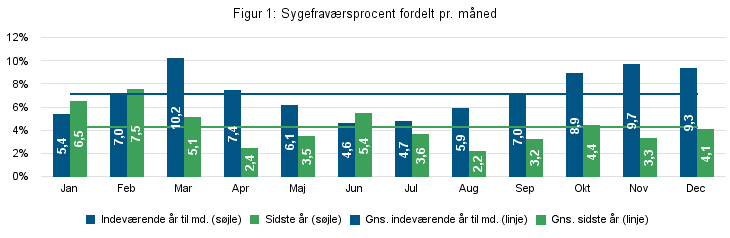 Pænere Offentlige toiletterMålinger* Omfatter alle indberetninger til og med måleperiode.Vordingborg Kommune ejer, drifter og/eller giver tilskud til driften af 39 offentligt eller delvist offentligt tilgængelige toiletter i tilknytning til bymidter, rastepladser, havne og strande.Kommunen råder over 4 mobile toiletvogne, som anvendes ved større arrangementer.Der er pr. 4. kvartal 2019 ikke indkommet nye indberetninger. Da flere toiletter har været sæsonlukket.Målet er dog nået ved at der er kommet 123 indberetninger og 52 % er positive.Vejbelysning – udskiftning af armaturerFra 2016-2017 er der i alt udskiftet 1300 armaturer. I 2019 er der udskiftet 47 hele armaturer og 1.060 indsatser, i alt 1.107 stk. Indsatserne koster prismæssigt ca. 1/3 del af de hele armaturer hvorfor det har været muligt at udskifte så mange i 2019. Alene i 2018 er det samlede måltal på 1600 armaturer nået. I 2020 forventes det at der udskiftes ca. 800 armaturer, armaturerne er endnu ikke hverken indkøbt eller monteret. Belægninger – asfalt på klasse 6 vejeDer er ca. 380.000 m² vej, som er fordelt på 100 km, som skal asfalteres. De sidste 4 år er der i gennemsnit udlagt 25.000 m² asfalt pr. år, som svarer til 1,7 mio. kr. I budgettet er der i 2019 afsat 1,0 mio. kr. som svarer til 15.400 m² asfalt, i 2019 blev der udlagt 20.000 m2. I de senere år har lave oliepriser haft en afsmittende effekt på asfaltindekset, funktionskontrakterne reguleres med asfaltindekser, som har betydet at der været midler tilovers, og derfor har det været muligt at udlægge mere asfalt på klasse 6 vejene. Asfaltindekset var i slutningen af 2018 og i første og anden kvartal 2019 på et højt niveau og for 3. kvartal 2019 var asfaltindekset fortsat på et højt niveau, dog lavere end de forrige kvartaler af 2019.Nøgletal for kollektiv trafik – antal påstigereMovia har offentliggjort det første og andet estimat for 2019. Tredje estimat er bortfaldet i Movias nye årshjul. Antal påstigere på buslinjerne for hele 2019 forventes først i slutningen af februar 2020 og indgår derfor i først kommende økonomirapportering for 2020. Antallet af påstigere i 2016-18 har været faldende. Det samme gælder for estimat 1 og 2 for 2019, og der forventes ikke væsentlige ændringer for 2019. Årsagen til de faldende påstigere er primært buslinje 661R, hvor der har været faldende passagertal, hvilket menes at have årsag i afspærringen af Ore grundet tunnelarbejdet under Brovejen. Havne – antal faste pladserAntal faste pladser udgør pr. 4. kvartal 2019 1.263 for alle havne. Udviklingen i antal faste er stigende, som hænger sammen med at der i 2019 været foretaget oprydning på Bogø, Hårbølle, Skåninge Bro samt Stege, hvad angår ikke korrekte registreringer af faste pladser. Præstø Havn, Vordingborg Nordhavn og Kalvehave Havn har oplevet øget tilgang af nye kunder på faste pladser. Havne – antal gæstesejlereAntallet af gæstesejlere for 4. kvartal 2019 er faldende for stort set alle havne, sammenlignet med samme kvartal sidste år. Der er fortsat stigning i antallet af autocampere men stadig er der et fald i antal gæster i forhold til samme periode sidste år. Fald i antal gæstesejlere skyldes tildeles et efterårsvejr som ikke var så godt som efteråret 2018.Politikområde: Plan og ByResultat af driftMerforbrug (+) Mindreforbrug (-)Noter til regnskab, driftNote 1Projektet med boligsocial indsats har kun været i opstartsfasen, og stillingen har været vakant siden august 2019, hvorfor det overførte beløb fra 2018 og bevillingen fra 2019 ikke er blevet anvendt.Note 2Budgettet er skønsmæssigt afsat og er ikke anvendt i 2019. En del af budgettet er omplaceret til Eksempelprojekt Præstø.Note 3Eksempelprojekt Præstø afventer endelig plan for ”Slyngning af Tubæk Å”, hvorfor de afsatte midler søges overført til 2020.Note 4Der er et mindreforbrug på 0,5 mio. kr., da arbejdet med risikoområder først startes op i 2020.Resultat på anlægMerforbrug (+) Mindreforbrug (-)Noter til regnskab, anlægNote 1På følgende anlægsprojekter viser sig et større mindreforbrug, der overføres til 2020: Flex-boligenheder på Mern Station, Forskønnelse af Lendemarke Hovedgade, Medfinansiering af byfornyelsesramme, Offentlig byrum, Mønshallerne, Offentligt byrum Ørslev, Pulje til byfornyelse, Udvikling af Antonihøjen, Udvikling af lystbådehavne og Udvikling af stationsområdet.Note 2Detailprojektering og dialog med lokalrådet er igangsat i efteråret 2019 vedr. forskønnelse af Lendemark Hovedgade, og udføres i 2020.Note 3Landsbyfornyelse 2016 og 2017 forventes at balancere, der mangler at blive indhentet refusion. Der erhverves, nedrives, og gives tilskud til renoveringer af bevaringsværdige bygninger løbende. Der gives en status for udvalget 1 gang om året.  Note 4Anlægget medfinansiering af byfornyelsesramme afventer udviklingsplaner for havne.Note 5Overføres til 2020. Udvalget for Plan og Teknik og godkendt at anvende henholdsvis 1,0 mio. kr. til områdefornyelse i Mønshallerne og i Ørslev.Note 6Antonibakken projekteres og er blevet udbudt i august 2019. Byggemodning er startet op i efteråret 2019 og forventes afsluttet sommer 2020, dog i etaper, så området tættest på Rema 1000 byggemodnes først.Note 7Afventer udviklingsplaner, som blev færdiggjort i december 2019.Note 8Campuscafé er realiseret. Ansøgning om byggetilladelse til anvendelse af resten af stationsbygningen skete i sommers. Nedrivning af bygning i boligområde blev igangsat i sommers. Derudover er der afholdt borgermøde om byrum og projektskitse er blevet udarbejdet og blev politisk behandlet i efteråret. P-plads bagved Vordingborg Køkkenet blev udført i sommers.LedelsesinformationSygefraværNedenstående tabel viser sygefraværsprocent fordelt pr. måned for Afdeling for Plan og By.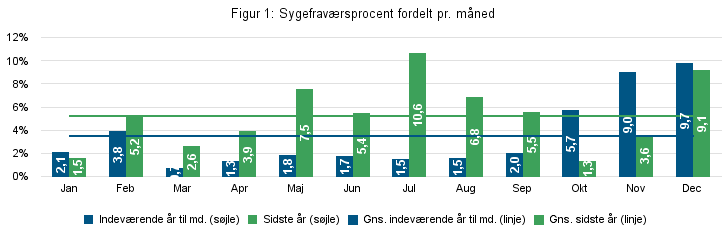 Bosætning/ByvækstarealerDer vil altid være minimum 40 ha. lokalplanlagte boligområder til nye parcel-/rækkehuse i Stege, Præstø og Vordingborg (inkl. Kastrup/Ndr. Vindinge, Ørslev, Stensved og Nyråd). Opgørelsen foretages 1. gang årligt i 1. kvartal. Tallet er steget i 2019 pga. lokalplanlægning for Antonihøjen, mens der stadig kun sker en meget begrænset boligudbygning.Politikområde: EjendomscenterResultat af driftMerforbrug (+) Mindreforbrug (-)Noter til regnskab, driftNote 1Der er i driften afsat 2 mio. kr. til renovering af Vordingborg Rådhus. Mindreforbruget på 0,5 mio. kr. vil ikke blive overført, da 3. etape af renoveringen er aflyst.Note 2Mindreforbruget på 0,8 mio. kr. vedrører færre udgifter til personale på skoler, merindtægt vedr. ældre/boligselskab og merindtægt i forbindelse med salg af maskiner.Note 3Mindreforbruget skyldes, at puljen til ekstraordinær rengøring ikke er blevet anvendt.Note 4Merforbruget vedrører udgifter til el, vand og varme samt indvendig bygningsvedligehold. Af større indvendige bygningsrenoveringer i 2019 kan nævnes nødvendig og efterspurgt renovering af omklædningsfaciliteter til herrer og damer i f.m. med Islingehallen, hvor denne investering i realiteten er en del af den foreliggende Facilitetsundersøgelse over kommunens haller. Af andre indvendige og tiltrængte bygningsrenoveringer kan nævnes renovering af køkken og opholdsrum på henholdsvis Børnehuset Bøgebjerg og Børnehuset Kastanjen.Bygningsdrift decentrale konti, skal ses i sammenhæng med note 2 og 3.Note 5Merindtægten skyldes salg af 2 grunde i Ulvshale og en lavere udgift til vedligeholdelse af byggegrunde end forudsat i budgettet.Note 6Merindtægten vedrører solcelleproduktion.Note 7Mindreforbruget vedrører vedligeholdelse af bygninger og skal ses i sammenhæng med note 4.Note 8Merforbruget vedrører udgifter i forbindelse med ombygning af kantinen i Vordingborg. Fortrinsvis til udskiftning af køkkeninventar og gamle tekniske installationer.Resultat på anlægMerforbrug (+) Mindreforbrug (-)Noter til regnskab, anlægNote 1På anlægget ses et merforbrug på 1,5 mio. kr., merforbruget dækkes af puljen vedr. bygningsvedligeholdelse 2020. Merforbruget kan primært henføres til uopsættelige arbejder på klimaskærme, utætte tage, udgifter til lovpligtige rottespærrer mm., samt udgifter til flytte og bygningsudgifter i forbindelse med beslutning om at flytte Ejendomscenter fra Langebæk til Stege.Note 2På bygningsvedligeholdelse 2019 forventes der et merforbrug på 2,2 mio. kr. Merforbruget kan primært henføres til lovpligtig rottespærreløsning herunder lovpligtige ændringer i brønde, som der ikke blev bevilget driftsbudget til. Endvidere akut ny tagbeklædning på Svend Gøngehallen og ombygningsudgifter ifm. med Ejendomscenterflytning til Stege. Merforbrug søges dækket af Bygningsvedligehold 2021.Note 3Restbevillingen på energiforanstaltninger 2019 er prioriteret og arbejder er igangsat eller under planlægning, der er et mindreforbrug som overføres til 2020.Ledelsesinformation SygefraværNedenstående tabel viser sygefraværsprocent fordelt pr. måned for Ejendomscenter.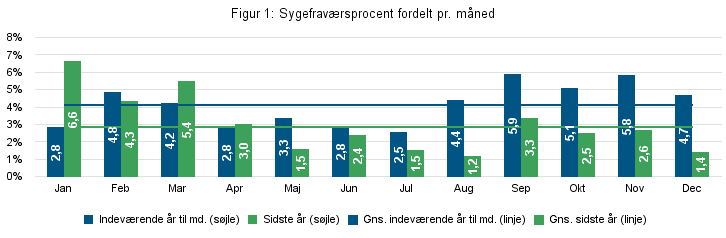 Andelen af byggegrunde til salgDer skal ske en forøgelse og nyetablering af antallet af kommunale boligbyggegrunde.Antal m2 udbudte erhvervsgrundeDer skal altid være minimum 200.000 m² motorvejsnære erhvervsarealer ledigt / til salg.Udvalget for Klima og MiljøPolitikområde: Byg, Land og MiljøResultat af driftMerforbrug (+) Mindreforbrug (-)Noter til regnskab, driftNote 1Merindtægten vedrører byggesagsgebyr både almindelige, men også vedr. lovliggørelsesprojektet. Herudover er der et mindreforbrug på projekterne vedr. Fishing Zealand på tilsammen 0,4 mio. kr. som søges overført til 2020.Note 2Arbejdet med genopførelse af Rone Klint fyr ikke er tilendebragt. Mindreforbruget søges derfor overført til 2020.Note 3Arbejdet med regulativrevision er i fuld gang, og da der er indgået kontraktlige forpligtelser, søges mindreforbruget overført til 2020. Det afsatte beløb til klimatilpasning på 0,7 mio. kr. søges overført til 2020 i forbindelse med projekt ”Klimasø Tubæk Å”.Note 4Forbruget vedrører udgifter til klimatilpasning ved Ulvshale, som blev hårdt ramt af oversvømmelse i 2019. Der er udført klimasikring ved opsætning af højvandslukker og mindreforbruget søges overført til 2020.Note 5Udgiften til transport af batterier har været væsentligt større end forudsat efter indgåelse af kontrakt med Urbaser, da der indsamles en meget stor mængde fra husstandene.Note 6Mindreforbruget vedrører indvindingstilladelser vedr. drikkevand. Arbejdet fortsætter i 2020.Note 7Mindreforbruget på rottebekæmpelse på 0,2 mio. kr. vedrører entreprenørudgifter og konsulentbistand. Mindreforbruget tilføres status, da ordningen administreres efter ”hvile i sig selv”-princippet.Note 8Der er et mindreforbrug på EU-projektet Life Clima Bombina på 0,7 mio. kr. Projektet har 100% overførsel og restbevillingen overføres til 2020.Note 9Mindreforbruget på den generelle affaldsadministration for husholdninger skyldes, at administrationsbidraget til kommunen har været væsentligt lavere end forudsat i budgettet. I stedet er ressourcerne anvendt på dagrenovation for husholdninger.Note 10Ordningen ophører under det brugerfinansierede område fra 2019 og skal registreres under det skattefinansierede område (kt. 6). Merindtægten vedrører indtægter opkrævet af AffaldPlus for 2018.Note 11Mindreforbruget skyldes en væsentlig lavere udgift til behandling af affald, da størstedelen af affaldet er madaffald, som er langt billigere at behandle i modsætning til restaffald.Note 12Mindreforbruget på jordhåndtering skyldes, at det indledende anlægsarbejde vedr. Stege Fælled endnu ikke er blevet faktureret. Derfor søges mindreforbruget hertil på 0,4 mio. kr. overført til 2020.Resultat på anlægMerforbrug (+) Mindreforbrug (-)Noter til regnskab, anlægNote 1På følgende anlægsprojekter viser sig et større mindreforbrug, der overføres til 2020: Camønoen, Klimaindsats – primært Præstø og Stege, Klimatilpasning 2018 – primært vandløb, Kystlinje – supplerende projekter i 2019, Kystsikring på Farø og Miljømålslov - projekter 2019. Note 2Projekterne er startet op i indeværende år, men størstedelen skal overføres til 2020.Note 3Anlægget Kystsikring på Farø har ikke kunne igangsættes, da afdelingen for Byg, Land og Miljø har afventet Kystdirektoratets godkendelse.Note 4På Miljømålslov – projekter 2017 forventes der balance, der mangler at blive indhentet refusion.Ledelsesinformation SygefraværNedenstående tabel viser sygefraværsprocent fordelt pr. måned for Afdeling for Byg, Land og Miljø.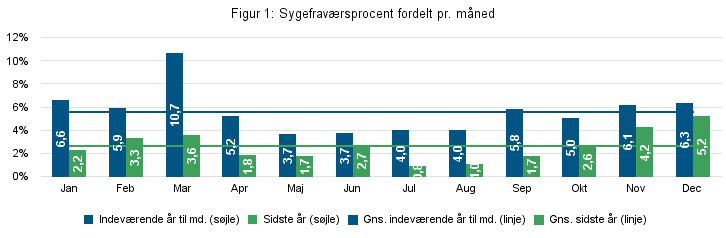 Miljø/Grøn profilKommunen (som virksomhed) vil reducere sin CO₂ udledning med 2% årligt. Opgørelsen foretages 1 gang årligt i slutningen af 1. kvartal (og senest i starten af 2. kvartal) i henhold til klimaaftale med DN. Den væsentligste faktor i 2018 har været reduktion i bygningsopvarmningen, hvor omstilling fra olie og gas til varmepumper og fjernvarme har givet store reduktioner.Tilfredshedsundersøgelse% er udtryk for at de ansøgere, der responderer på tilfredshedsmålingen enten er tilfredse eller meget tilfredse med kommunens behandling af ansøgning.Genanvendelse af husholdningsaffaldOpgøres i såkaldt Click View system, som udvikles af AffaldPlus. Den kvartalsvise opgørelse er kun indikativ, da nogle mængder kun opgøres årligt (f.eks. genanvendelse fra pant-systemet).Indsamling af madaffaldDet indsamlede madaffald indvejes hos AffaldPlus. AffaldPlus beregner den forventede mængde madaffald.Jordflytning (ren og lettere forurenet)*Det skal bemærkes, at 36.000 tons ren jord er flyttet fra Vordingborg Havn til Banedanmarks baneudvidelsesprojekt på Masnedø. Hvis den rene jord i dette projekt lægges sammen med den rene jord, som er flyttet fra et kommunalt projekt, så forblev ca. 80% af den rene jord, som blev anmeldt til flytning i 2018 i kommunen.Tallene for 2019 viser, at der er anmeldt flytning af mere jord i 2019 i forhold til de forudgående år. Andelen af ren jord, som forbliver i kommunen har været den samme de to seneste år. Andelen af forurenet jord som forbliver i kommunen er steget fra ca. 10% til 20% i perioden 2018 til 2019. Effekten af arbejdet med jordstrategien er muligvis begyndt at vise sig, da mængden af jord, som forbliver i kommunen er stigende.I forbindelse med bygge- og anlægsaktiviteter skal der ofte flyttes overskudsjord væk fra et projekt. Hvis jorden flyttes fra et områdeklassificeret område, et vejareal eller et kortlagt areal, skal flytning af jord anmeldes til Vordingborg Kommune. I effektmålet måles på den jordmængde, der anmeldes i forbindelse med flytning af jord. Udvalget for Børn, Unge og FamiliePolitikområde: Børn og FamilieResultat af driftMerforbrug (+) Mindreforbrug (-)Noter til regnskab, driftRegnskabet for 2019 viser et merforbrug på 12,1 mio. kr. Merforbruget fordeler sig med 10,1 mio. kr. på budgetramme 1 – anbringelser og forebyggende foranstaltninger – og 2,0 mio. kr. på budgetramme 2 – tabt arbejdsfortjeneste og merudgifter. Regnskabsresultatet er 4,7 mio. kr. dårligere end forventet ved økonomirapporteringen for september. Forværringen af resultatet skyldes primært større udgifter til de forebyggende foranstaltninger end forventet, hvilket især skyldes et stigende antal undersøgelser (børnefaglige undersøgelser, forældreevneundersøgelser mv.). Derudover er der i årets sidste kvartal tabt yderligere to sager i Ankestyrelsen samt bevilget fire nye anbringelser.Merforbruget skyldes primært en fortsat stigende investering i de tidlige og forebyggende foranstaltninger samtidig med, at budgettet ikke til fulde er blevet opskrevet til det stigende udgiftsbehov, som de seneste års stigning i antallet af helårsanbringelser har medført. Derudover er der i 2019 tabt en række sager i Ankestyrelsen, der har været stigende udgifter til diverse undersøgelser og der har for en række eksisterende sager været et skift i anbringelsessted fra plejefamilie til opholdssted, hvilket er en væsentlig dyrere foranstaltning.1. april 2019 overgik ansvaret og budgettet for foranstaltninger vedr. de 15+ årige til det nyoprettede Ungecenter under Afdeling for Borger og Arbejdsmarked. Der blev i den forbindelse flyttet 47,3 mio. kr. fra Børn og Familie til Arbejdsmarked.Kigger man på tværs af de to politikområder ses det, at udgiftsniveauet for anbringelser er steget markant med 12,1 mio. kr. fra 2018 til 2019 mens udgiftsniveauet for de forebyggende foranstaltninger er steget med 2,5 mio. kr. fra 2018 til 2019.Note 1Familiecenter Kalvehave ender 2019 med et mindreforbrug på 1,8 mio. kr., hvilket skyldes flere vakante stillinger. Familiecenter Kalvehave er i 2019 overgået fra at være en virksomhed til at være en rammestyret enhed. Formålet har bl.a. været at opnå en styrket dialog og samarbejde mellem FCK og Myndighedsafdelingen, en mere systematisk opfølgning på sociale effekter samt at ressourcerne og kapaciteten løbende kan prioriteres efter behov. Note 2Anbringelsesområdet ender 2019 med et merforbrug på 5,5 mio. kr., hvilket er 1,4 mio. kr. dårligere end forventet ved økonomirapporteringen for september. Merforbruget skyldes delvist de seneste års stigning i antal helårsanbringelser samtidig med, at budgettet ikke til fulde er blevet opskrevet til det deraf følgende stigende udgiftsbehov. Derudover er der i 2019 tabt en række sager i Ankestyrelsen, der har været stigende udgifter til børneundersøgelser og der er for en række eksisterende sager sket et skift i anbringelsessted fra plejefamilie til opholdssted, hvilket er en væsentlig dyrere foranstaltning.Note 3 De forebyggende foranstaltninger ender 2019 med et merforbrug på 7,3 mio. kr., hvilket er 3,6 mio. kr. dårligere end forventet ved økonomirapporteringen for september. Merforbruget skyldes en fortsat investering i forebyggende og tidlige indsatser samt en øget aktivitet i forhold til diverse undersøgelser. Der er en forventning om, at investeringerne i de tidlige og forebyggende indsatser på længere sigt vil reducere tilgangen af omkostningstunge anbringelsessager.Note 4Indtægterne vedr. den centrale refusionsordning for særligt dyre enkeltsager ender med merindtægter på 1,1 mio. kr. Merindtægten skal ses i sammenhæng med merforbruget på anbringelsesområdet.Note 5Udgifterne til tabt arbejdsfortjeneste og merudgifter til børn og unge med nedsat funktionsevne ender med et merforbrug på 2,0 mio. kr., hvilket er 1,3 mio. kr. dårligere end forventet ved økonomirapporteringen for september. Afvigelsen skyldes delvist, at der var en formelfejl i rapporteringsarket, som desværre medførte at udgifterne til personlig hjælp og pleje ikke indgik i det forventede resultat. LedelsesinformationSygefraværNedenstående tabel viser sygefraværsprocent fordelt pr. måned for Politikområdet Børn og Familie: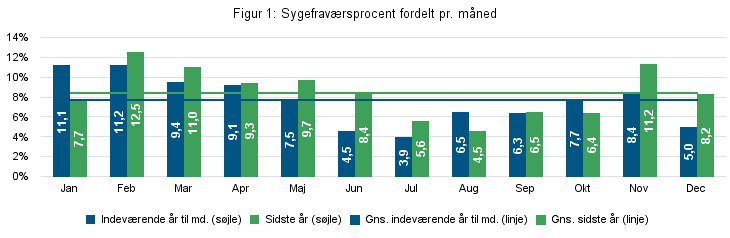 EffektmålDer gøres opmærksom på, at data for tidligere er renset for de 15+årige, da Ungecentret pr. 1. april 2019 overtog alle udgifter vedr. forebyggende foranstaltninger og anbringelser for unge på 15 år og opefter.Antal helårsanbringelserGennemsnitspriser på anbringelserAndelen af institutionsanbringelserAntal førstegangsanbragte 0-14 årige (bruttotilgang)Antal underretningerPolitikområde: DagtilbudResultat af driftMerforbrug (+) Mindreforbrug (-)Noter til regnskab, drift Regnskabet på dagtilbudsområdet viser i 2019 et mindreforbrug på 6,6 mio. kr. Mindreforbruget er sammensat af et mindreforbrug på 0,9 mio. kr. vedrørende dagplejen, et mindreforbrug på 0,2 mio. kr. vedrørende de integrerede institutioner, et mindreforbrug på 5,5 mio. kr. vedrørende den øvrige udvalgsramme og et mindreforbrug på 60.000 kr. vedrørende projekter. Note 1Dagplejen har et mindreforbrug på 0,9 mio. kr. i 2019. Mindreforbruget skyldes færre udgifter til lønninger end forventet blandt andet forsaget af, at to dagplejere er under uddannelse til pædagogisk assistent, som dækkes af kompetencefonden. Der er en mindreindtægt på forældrebetaling på 760.000 kr. som dækkes af mindreforbrug på lønninger. Der har desuden været tilbageholdt udgifter til indkøb af el-ladcykler og IT opdateringer som følge af udmeldingen om udgiftstilbageholdenhed. Note 2 Regnskabet viser et mindreforbrug på 0,2 mio. kr. i de integrerede institutioner. Samlet set svarer det til et mindreforbrug på 0,16 procent af budgettet. Det samlede mindreforbrug er sammensat af en række mer- og mindreforbrug på de enkelte institutioner. 12 institutioner har merforbrug, mens seks institutioner har mindreforbrug. To institutioner viser et mindreforbrug, der overstiger overførselsgrænsen på 3 procent.  Note 3 Regnskabet viser et mindreforbrug på øvrige fællesudgifter på 3 mio., hvoraf kr. 1,2 mio. kr. af skyldes større søgning til kommunens institutioner af børn, som er bosat i andre kommuner. Der er flere børn fra andre kommuner indmeldt i Vordingborg kommunes dagtilbud end børn bosat i Vordingborg kommune, som er indmeldt i dagtilbud i andre kommuner. Mindreforbruget opstår blandt andet på grund af manglende afregning fra en række kommuner. Note 4 Der er et mindreforbrug på 0,8 mio. kr. på udgifter til friplads, som dækker søskendetilskud, socialpædagogiske fripladser og økonomiske fripladser.Note 5 Der er et mindreforbrug på 2,1 mio. kr. på udgifter til privatinstitutioner. Mindreforbruget skyldes færre udgifter til private institutioner end forventet, forsaget af, at der har været flere børn indmeldt i de private institutioner, som er bosat i andre kommuner. Dette har bevirket færre udgifter til tilskud til kommunes private institutioner for børn bosat i Vordingborg kommune.  Note 6På Udvalget for Børn, Unge og Families møde d. 15. januar blev der præsenteret et forventet merforbrug i 2020 for Børn og Familie på 26,5 mio. kr. Det foreslås at 4,6 mio. kr. af Dagtilbuds mindreforbrug i 2019 tilføres Børn og Families budget i 2020 til delvis imødegåelse af områdets forventede merforbrug. Resultat på anlæg Merforbrug (+) Mindreforbrug (-)Noter til regnskab, anlægNote 1Der er et mindreforbrug på 48.000 kr. på anlægget Daginstitution i Vordingborg. Anlægget afsluttes i 2019.Note 2Projektet Lovliggørelse, Marienberg skole omhandler ventilation på Satellitten på Marienberg skole. Der er et mindreforbrug på 825.000 kr. som overføres til 2020. Projektet er igangsat og forventes afsluttet andet kvartal 2020.LedelsesinformationSygefravær Nedenstående tabel viser sygefraværsprocent fordelt pr. måned for Dagtilbud. 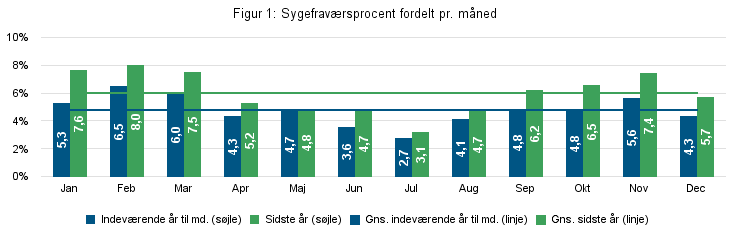 Antal børn og kapacitetsudnyttelse i kommunens daginstitutioner Det er politisk besluttet, at ”pengene følger barnet” og dermed får institutionerne betaling for det faktiske antal børn, som er indmeldt. Den beregningsmåde gør det interessant, at følge kapacitetsudnyttelsen på området. Hverken dagplejen eller de private institutioner er indeholdt i denne del af beregningen.*Ressourcedelen i Kalvehave Skole og Børnehus er ikke medregnetDen gennemsnitlige kapacitetsudnyttelse er 86,04 procent, hvor der er en af institutionerne, som har en lav belægningsgrad, hvilket har en stor effekt på den samlede gennemsnitlige belægningsgrad. Den laveste udnyttelse i institutionerne er 35,66 procent og den højeste udnyttelse er 108,70 procent. Til institutionen med overbelægning er der midlertidigt placeret en pavillon.Antal børn og kapacitetsudnyttelse i den kommunale dagpleje Den kommunale dagplejes kapacitetsudnyttelse er opgjort med antal pladser, der er til rådighed i forhold til antal børn, der er indmeldt.Private pasningsordninger, institutioner og puljeordningerPrivate institutioner modtager et kommunalt tilskud, der svarer til den kommunale udgift for et dagtilbud. Tilskuddet svarer til 75 procent af bruttodriftsudgiften pr. plads i kommunale dagtilbud. De resterende 25 procent skal dækkes af forældrebetalingen i både private og kommunale daginstitutioner. Kommunen har det samlede forsyningsansvar i forhold til at sikre, at det nødvendige antal pladser løbende er til rådighed, uanset om de er kommunale eller private. Udviklingen i økonomisk fripladstilskudForældre med børn i institution kan ansøge om et økonomisk fripladstilskud. Dette skal gives, når forældrene dokumenterer, at deres aktuelle indtægter ligger under den indtægtsgrænse, der fastsættes hvert år af Børne- og Undervisningsministeriet. Der er en stigning i antallet af forældre, som modtager et økonomisk fripladstilskud.December 2018December 2019Kommunependlere på dagtilbudsområdetPlejeanbragt børn i dagtilbudPolitikområde: SkolerResultat af driftMerforbrug (+) Mindreforbrug (-)Noter til regnskab, driftRegnskabet for 2019 viser et samlet mindreforbrug på 17,2 mio. kr. Virksomhederne kommer ud med et samlet mindreforbrug på 6,4 mio. kr. hvilket er 4,9 mio. kr. bedre end forventet ved økonomirapporteringen for september. Ved den administrative budgetopfølgning pr. 30. november 2019 forventede skolerne et samlet mindreforbrug på 3,8 mio. kr. Regnskabsresultatet for virksomhederne er ift. opfølgningen ultimo november dermed 2,6 mio. kr. bedre end forventet. Årsagen til at regnskabsresultatet for virksomhederne ender bedre end forventet ved rapporteringen for september er primært Borgmesteren og Kommunaldirektørens udmelding i efteråret 2019 om tilbageholdenhed, som har medført at skolerne udskød ellers planlagte større investeringer og generelt holdte igen med at bruge af de elevrelaterede midler.Samtlige virksomheder ender 2019 med et mindreforbrug, hvilket også var forventet ved den administrative opfølgning ultimo november. Ved økonomirapporteringen for september forventede to skoler et minimalt merforbrug. Der er tre skoler, som ender 2019 med et mindreforbrug, der overstiger de tilladte 3% af bruttoudgiftsbudgettet: Præstø Skole, Svend Gønge-skolen og Kalvehave Skole og Børnehus – skoledel. Mindreforbrugene generelt skyldes delvist forskydninger imellem årene vedr. betalinger for segregerede elever samt udskydelse af større investeringer samt uforbrugte elevrelaterede midler, som har været tildelt de enkelte teams. Alle virksomheder ønsker fuld overførsel af deres mindreforbrug til 2020.Fællesområdet kommer ud med et mindreforbrug på 10,8 mio. kr., hvilket er 6,8 mio. kr. bedre end forventet ved økonomirapporteringen for september. Ved den administrative budgetopfølgning pr. 30. november 2019 forventede Skoler et mindreforbrug på fællesområdet på 9,2 mio. kr. Regnskabsresultatet for fællesområdet er ift. opfølgningen ultimo november dermed 1,6 mio. kr. bedre end forventet. Årsagen til, at det forventede resultat så markant bedre ud ultimo november ift. september var primært, at man som i et led med behandlingen af den fremadrettede devicestrategi ikke har fornyet leasingaftalen for devices/iPads – leasingaftalen har tidligere udgjort 4 mio. kr. om året og har været gældende i 3 år ad gangen (følger udskiftningen af devices). Derudover udskød man investeringer i opgradering af skolernes IT-infrastruktur til 2020 som følge af udmeldingen om tilbageholdenhed. Mindreforbruget på fællesområdet ses primært på IT-området, kompetenceløft, mellemkommunale betalinger vedr. undervisning, de statslige tjenestemandspensioner samt søskenderabat og økonomiske fripladser.Der anmodes om overførsel af 4,5 mio. kr. ud af overskuddet på 10,8 mio. kr. til brug for Skoler i 2020 mens de resterende 6,3 mio. kr. foreslås tilført Børn og Familie til brug for delvis imødegåelse af områdets forventede merforbrug i 2020Note 1Kulsbjerg skole ender 2019 med et mindreforbrug på 1,6 mio. kr. Ved økonomirapporteringen for september forventede skolen et mindreforbrug på 0,2 mio. kr. Forbedringen i resultatet og mindreforbruget generelt skyldes flere faktorer bl.a. uforbrugte elevrelaterede midler uddelt til de enkelte teams på 0,9 mio. kr., hvilket er ekstraordinært stort da man har valgt at rykke lejrskolerne i skoleåret 2019/2020 fra efteråret til foråret. Derudover kan 0,5 mio. kr. af mindreforbruget henføres til undervisning af segregerede elever, hvor der har været mindre forskydninger imellem årene på betalingerne for de segregerede elever og der har ligeledes været afsat midler til visitation af elever, hvor foranstaltningen ikke blev startet i 2019 som oprindeligt forventet. Det resterende mindreforbrug skyldes midler reserveret til udskiftning af kopimaskiner jf. udskiftningsplanen – maskinerne er bestilt i 2019 men endnu ikke leveret.Note 2Præstø Skole ender 2019 med et mindreforbrug på 1,1 mio. kr. hvilket udgør 3,5% af det korrigerede bruttoudgiftsbudget og overstiger dermed overførselsadgangen på 3,0%. Mindreforbruget skyldes flere faktorer bl.a. at skolen har arbejdet med en buffer til segregerede elever hvoraf 0,3 mio. kr. ikke er blevet anvendt, der er forskydning af betalinger mellem årene for segregerede elever på 0,1 mio. kr., der var budgetteret med en godtgørelse på 0,1 mio. kr. til opsagt medarbejder, som ikke kom til udbetaling og skolen har udskudt alle ikke strengt nødvendige indkøb til 2020 jf. udmeldingen om tilbageholdenhed, hvilket har resulteret i udskudte indkøb på knap 0,3 mio. kr.Mindreforbruget ønskes fuldt ud overført til brug for:Styrkelse af den specialpædagogiske indsats på skolen ved ansættelse af medarbejder. Forventet udgift på 0,5 mio. kr.De udskudte investeringer – to sæt møbler til klasseværelser og indkøb af matematiksystem. Forventet udgift på i alt 0,3 mio. kr.Udskiftning af printere jf. udskiftningsplan. Forventet udgift på 0,1 mio. kr.Renovering af faglokaler. Forventet udgift på 0,1 mio. kr.Lønudbetaling, hvor skolen på forskud har modtaget praktikvederlag i 2019. Udgift på knap 0,1 mio. kr.Note 3 Møn Skole ender 2019 med et mindreforbrug på 0,5 mio. kr. Ved økonomirapporteringen for september forventede skolen at regnskab og budget ville balancere. Mindreforbruget skyldes en generel tilbageholdenhed på alle parametre, som følge af den økonomiske handleplan, der blev udarbejdet i samarbejde med forvaltningen i starten af 2019 samt udmeldingen om tilbageholdenhed. Dette har medført, at de enkelte teams samt administrationen har været meget påpasselige med at anvende deres tildelte budgetter. Derudover kan 0,2 mio. kr. af mindreforbruget henføres til undervisning af segregerede elever, hvor der har være mindre forskydninger imellem årene på betalingerne for enkelte segregerede elever og der har ligeledes været afsat midler til visitation af elever, hvor foranstaltningen er eksekveret end oprindeligt forventet.Note 4Gåsetårnskolen ender 2019 med et mindreforbrug på 0,3 mio. kr. Ved økonomirapporteringen for september forventede skolen at budget og forbrug ville balancere. Mindreforbruget skyldes primært det indkøbsstop, som blev udmeldt af borgmesteren og kommunaldirektøren. Note 5Svend Gønge-skolen ender 2019 med et mindreforbrug på 1,7 mio. kr. hvilket udgør 5,7% af det korrigerede bruttoudgiftsbudget og overstiger dermed overførselsadgangen på 3,0%. Ved økonomirapporteringen for september forventede skolen et mindreforbrug på 1 mio. kr. Mindreforbruget skyldes, at skolen har haft et stort fokus på økonomistyringen siden den for et par år siden var i økonomiske udfordringer, og derfor planlægger det enkelte skoleår med en buffer, som gør det muligt at kunne dække de eventuelle akut opståede udgiftsbehov, uden det får personalemæssige konsekvenser, samt giver mulighed for at lave større og nødvendige investeringer. Skolen har i 2019 haft et lavt sygefravær og et minimalt forbrug af vikarer, og skolen har igennem hele 2019 rapporteret om et mindreforbrug. Efter udmeldingen om tilbageholdenhed fra Borgmesteren og Kommunaldirektøren har skolen haft stop for større investeringer, som ellers var blevet igangsat i 2019, fx løbebane og opgradering af PLC (pædagogisk læringscenter), hvorfor regnskabsresultatet også ender bedre end forventet. Skolen ansøger om at få det fulde overskud overført til 2020 da størstedelen af midlerne allerede er disponeret til anlægsinvesteringer, som omtalt ovenfor, samt et ønske om at styrke kvaliteten i undervisningen ved at ansætte yderligere personale. Mindreforbruget ønskes overført til:Færdiggørelse af legepladserne. Processen er i gang og der er en selvfinansiering på 500.000 kr. i 2020.Investering i løbebane i Lundby, banen var bestilt inden meddelelse om tilbageholdenhed i udgifterne og er derfor udskudt til 2020. Udgift på 300.000 kr.Opgradering af PLC-området i Lundby. Udgift på 100.000 kr. Ansættelse af lærer til mellemtrin så linjefagsundervisningen kan blive bedre dækket (øger kvaliteten i undervisningen). Processen er allerede i gang. Forventet udgift om året 500.000 kr.Forsat udvikling af det pædagogiske personales kompetencer i henhold til vores udviklingsstrategi. Forventet udgift på 120.000 kr. Overførsel af teamenes uforbrugte budgetter på 150.000 kr. for skoleåret 2019/2020.Note 6Kalvehave Skole og Børnehus – skoledelen – ender 2019 med et mindreforbrug på 0,9 mio. kr. hvilket udgør 4,8% af det korrigerede bruttoudgiftsbudget og overstiger dermed overførselsadgangen på 3%. Ved økonomirapporteringen for september forventede skolen at regnskab og budget ville balancere, men ved den administrative budgetopfølgning efter november forventede skolen et mindreforbrug på 0,8 mio. kr., da de på baggrund af udmeldingen om tilbageholdenhed valgte at udskyde en række planlagte investeringer til 2020. Mindreforbruget ønskes fuldt ud overført til 2020 til dækning af de udskudte investeringer: renovering af skolens legeplads inkl. selvfinansiering af projekt under puljen til udearealer på skolerne (0,5 mio. kr.) samt indkøb af lydanlæg, indretning af sanserum, inventar og udsmykning (0,2 mio. kr.). Note 7Ungdomsskolen og 10. klasse ender 2019 med et mindreforbrug på 0,3 mio. kr., hvilket også var forventningen ved økonomirapporteringen for september. Mindreforbruget skyldes tilgang af elever efter skoleårets start og generelt mådehold ift. borgmesterens udmelding.Note 8Fællesområdet ender 2019 med et mindreforbrug på 10,7 mio. kr., hvilket er 6,7 mio. kr. bedre end forventet ved økonomirapporteringen for september, hvor der forventedes et mindreforbrug på 4,0 mio. kr. Ved den administrative budgetopfølgning pr. 30. november 2019 forventede området et mindreforbrug på fællesområdet på 9,2 mio. kr. Årsagen til, at det forventede resultat så markant bedre ud ultimo november ift. september var primært, at man som i et led med behandlingen af den fremadrettede devicestrategi ikke fornyede leasingaftalen (for devices/iPads) – leasingaftalen har tidligere udgjort 4 mio. kr. om året og har været gældende i 3 år ad gangen (følger udskiftningen af devices). Derudover udskød man investeringer i opgradering af skolernes IT-infrastruktur til 2020 som følge af udmeldingen om tilbageholdenhed. Regnskabsresultatet for fællesområdet er ift. opfølgningen ultimo november 1,6 mio. kr. bedre end forventet. Denne forbedring skyldes primært, at der har været færre udgifter til mellemkommunal betaling for Vordingborg Kommunes børn, som får almen undervisning i andre kommuner.Der anmodes om overførsel af 4,5 mio. kr. ud af overskuddet på 10,8 mio. kr. til brug for Skoler i 2020 mens de resterende 6,3 mio. kr. foreslås tilført Børn og Familie til brug for delvis imødegåelse af områdets forventede merforbrug i 2020. Disponeringen af det ønskede overførte mindreforbrug på 4,5 mio. kr. til Skoler i 2020 er:Mindreforbruget på fællesområdet fordeler sig på nedenstående områder:Note 9Kompetenceløft, puljer mv. ender 2019 med et mindreforbrug på 2,5 mio. kr. Ved økonomirapporteringen for september forventedes der et mindreforbrug på 1,9 mio. kr. Årsagen til at mindreforbruget er større end forventet skyldes, at der var et par af de planlagte kompetenceforløb, som ikke blev lige så dyre som forudsat og hvor de afledte vikarudgifter ligeledes ikke viste sig at være så store, som forventet. Generelt skyldes mindreforbruget, at der har været reduceret en smule i antallet af forløb iværksat af forvaltningen ift. tidligere år og at det fortsat er begrænset hvor mange lærere og pædagoger, der kan sendes afsted på kompetenceløft i løbet af et skoleår.Der resterer et uforbrugt budget på i alt 0,2 mio. kr. på de to afsatte kompetenceløftspuljer målrettet arbejdet med henholdsvis uddannelsesparathed og erhvervssamarbejde samt inklusion. Puljerne blev afsat i forbindelse med overførselssagen for 2018 og der er afsat midler til disse indsatser til og med 2022. De uforbrugte midler ansøges om at blive fuldt ud overført til 2020 til fortsat brug indenfor de to indsatsområder.Note 10Specialundervisning på fællesområdet dækker over fællesområdets andel af udgifterne til segregerende special undervisning og udgifterne til sygeundervisning. Det samlede område ender 2019 med et merforbrug på knap 0,1 mio. kr.Det samlede merforbrug består af et mindreforbrug på knap 0,2 mio. kr. vedr. sygeundervisning, mens fællesområdets andel af udgifterne til segregerende specialundervisning ender 2019 med et merforbrug på knap 0,3 mio. kr. Ved økonomirapporteringen for september forventede man at forbrug og regnskab ville balancere. På daværende tidspunkt var der afsat 0,2 mio. kr. til nye ikke-kendte visiteringer. Det viste sig dog i november, at denne buffer ikke var stor nok og på trods af, at der ved regnskabets afslutning manglede regninger for 0,4 mio. kr., ender området med et merforbrug på knap 0,3 mio. kr. Der er udarbejdet en ny arbejdsgang, som skal understøtte, at der ved de løbende visiteringer bliver givet besked med det samme til alle relevante medarbejdere, så økonomiopfølgningen kan være så korrekt og realistisk som mulig.Der ses fortsat en stigende tendens i antallet af visiterede elever og der er derfor lavet en genberegning af budgetbehovet på området for 2020. Budgettet på fællesområdet til segregerende specialundervisning i 2020 udgør 19,6 mio. kr. På baggrund af de for nuværende visiterede elever og den forventede nettotilgang på 10 helårselever er der estimeret et forventet forbrug på 21,7 mio. kr. Der ansøges derfor om at få overført 2,1 mio. kr. af fællesområdets overskud i 2019 til dækning af merudgiften vedr. specialundervisning i 2020. Note 11De mellemkommunale betalinger ender 2019 med et mindreforbrug på 1,0 mio. kr. Mindreforbruget skyldes, at der er sket et fald i udgifterne på ca. 1,1 mio. kr., svarende til ca. 14 helårsbørn, vedr. Vordingborg Kommunes børn, som undervises i andre kommuner ift. niveauet i 2018. Niveauet i 2018 har været udgangspunktet for det forventede forbrug og budgettet i 2019.Note 12IT-området ender 2019 med et mindreforbrug på 5,8 mio. kr. Mindreforbruget skyldes primært, at den politiske behandling af den fremadrettede decivestrategi ikke blev afsluttet i 2019, og man har derfor ikke har fornyet leasingaftalen på devices med 3 nye år. Den seneste leasingaftale udløb ultimo 2018 og stod derfor til fornyelse i 2019, hvor skoleområdets devices (iPads) stod for udskiftning. Den årlige leasingbetaling udgjorde 4 mio. kr. om året. De øvrige 1,8 mio. kr. skyldes primært udskydelse af nødvendig opgradering af IT-infrastrukturen til 2020, som følge af udmeldingen om tilbageholdenhed. Der ønskes overført 2 mio. kr. ud af mindreforbruget på 5,8 mio. kr. til brug for nødvendig udskiftning af devices samt til opgradering af IT-infrastrukturen, som blev udskudt til 2020.Note 13Fællesområdets andel af udgifterne til klubber ender med et samlet mindreforbrug på 0,7 mio. kr. Ved økonomirapporteringen for september forventedes der et mindreforbrug på 0,3 mio. kr. At mindreforbruget ender bedre end forventet skyldes primært færre udgifter til andre kommuner (kommunens børn, der går i SFO/klub i anden kommune) samtidig med en lidt større indtægt fra andre kommuner (andre kommuners børn, der går i klub i Vordingborg Kommune). Mindreforbruget kan derudover - og generelt - henføres til søskenderabat og økonomiske fripladser, som ender med et samlet mindreforbrug på 0,6 mio. kr.Note 14Det øvrige fællesområde ender 2019 med et mindreforbrug på 0,5 mio. kr. Ved økonomirapporteringen for september forventedes der et mindreforbrug på 0,8 mio. kr. At mindreforbruget ender lavere end forventet skyldes, at området har dækket udgifterne til forårets indsats omkring fagligt løft på 0,7 mio. kr., som oprindeligt var påtænkt finansieret af kassebeholdningen. Der er flere andre mindre områder, hvor der modsat har være større mindreforbrug end forventet, som medfører, at udgifterne til fagligt løft kun belaster området med 0,3 mio. kr. mere end forventet. Mindreforbruget kan generelt henføres til færre udgifter til de statslige tjenestemandspensioner end budgetlagt samt mindreforbrug vedr. de faglige medarbejdere i Afdeling for Dagtilbud og Skole.Note 15Det kommunale bidrag til de private og frie skoler samt efterskoler ender 2019 med et mindreforbrug på 0,2 mio. kr. Mindreforbruget skyldes større indtægter end forudsat ved budgetlægningen vedr. andre kommuners børn, som går på en privat-, fri- eller efterskole i Vordingborg Kommune.Note 16Avnø Naturcenter ender 2019 med et mindreforbrug på 0,2 mio. kr. Avnø Naturcenter er et samarbejde imellem Naturstyrelsen, Næstved og Vordingborg Kommuner og sidestilles med et projekt med 100% overførsel. Derfor ansøges der om overførsel af det fulde mindreforbrug på 0,2 mio. kr. til 2020.Resultat på anlægNote 1Arbejdsmiljøforbedringerne på Gåsetårnskolens Kastrup afdeling viser i forbindelse med regnskab 2019 et merforbrug på 1,2 mio. kr. Byggeriets første 3 faser er gennemført, etape 4 og sidste etape forventes afsluttet primo april 2020. Merforbruget overføres til 2020, hvor byggeriet forventeligt afsluttes.Note 2Fællesprojekt Ørslev viser i forbindelse med regnskab 2019 et merforbrug på 1,1 mio. kr. Merforbruget skyldes ekstraudgifter grundet dårlige jordbundsforhold og sikring af kælderydervægge. Merforbruget vil forventeligt kræve en tillægsbevilling og merforbruget overføres til 2020, hvor anlægget forventes afsluttet og tillægsbevilling vil blive ansøgt.Note 3Projektet er igangsat i 2019, overskydende midler overføres til 2020 hvor arbejdet forventes afsluttet.Note 4Projektet under et udviser et mindreforbrug på 0,9 mio. kr. ved regnskabet for 2019. Mindreforbruget skyldes, at projekterne på hhv. Kulsbjerg Skole, Møn Skole samt Ungdomsskolen og 10. klasse ikke er igangsat eller kun projekteret. Projekterne på Svend Gønge-skolen samt på Præstø Skole er afsluttet og afregnet fuldt ud i 2019. Mindreforbruget overføres til 2020 hvor de sidste tre projekter forventes afsluttet.LedelsesinformationSygefraværNedenstående tabel viser sygefraværsprocent fordelt pr. måned for Politikområdet Skoler: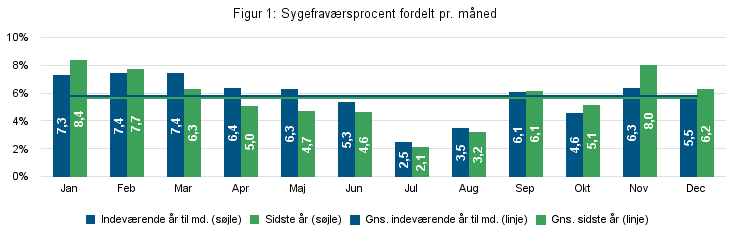 EffektmålDer er opstillet seks effektmål på skoleområdet, som præsenteres for Udvalget for Børn, Unge og Familie, når data er til rådighed. Nedenfor vises opfølgningen for 2019 på de seks effektmål.AfgangsprøvekaraktererAlle skoler skal hvert år som minimum løfte afgangsprøvekaraktererne i de bundne prøvefag til deres socioøkonomiske reference.Den socioøkonomiske reference viser, hvordan elever på landsplan med samme baggrundsforhold som skolens elever, har klaret afgangsprøverne.I skoleåret 2018/2019 har eleverne på én af kommunes fem skoler opnået et karaktergennemsnit, som er statistisk vurderet til at være signifikant dårligere, end elever på landsplan med samme baggrundsforhold (markeret med *). Dette er en forbedring ift. resultaterne for 2017/2018, hvor tre ud af kommunens fem skoler var væsentligt under niveau.Der er forskel i, hvilke discipliner eleverne på de enkelte skoler har klaret sig dårligere end eleverne på landsplan med samme baggrundsforhold. Alle skoler er dog udfordret i matematik med hjælpemidler og i matematik uden hjælpemidler klarer to ud af de fem skoler sig signifikant dårligere og har gjort dette i alle tre år i sammenligningsperioden. Derudover er der fortsat også dårligere resultater i dansk læsning, dansk retskrivning og dansk skriftligt på to ud af kommunens fem skoler – hvilke to skoler varierer dog fra disciplin til disciplin. I forhold til sidste år er der nu også to ud af kommunens fem skoler, som klarer sig væsentlig dårligere end forventet ift. den socioøkonomiske reference i dansk mundtligt.Nationale testMindst 80 % af eleverne skal være gode til at læse og regne i de nationale test i år 2022Andelen af elever med dårlige resultater i de nationale test for læsning og matematik skal reduceres år for årDe nationale test er med til at give et billede af hvor den enkelte elev fagligt befinder sig, så læreren kan få et bedre indblik i hvor eleverne fagligt befinder sig og derved kan de sætte tidligere ind, hvis der er behov for det. De nationale test fordeler sig på niveauerne: fremragende, rigtig god, god, jævn, mangelfuld, ikke tilstrækkelig. Andelene af elever med gode resultater dækker over elever der er placeret i fremragende, rigtig god og god præstation mens andelen af elever med dårlige resultater dækker over elever placeret i mangelfuld og ikke tilstrækkelig præstation.Vordingborg Kommune ligger fortsat under landsgennemsnittet i 2018/2019 ift. andelen af elever med gode resultater. Der ses en fremgang i kommunens resultater for dansk læsning i 2. og 8. klasse samt matematik i 3. og 6. klasse.Vordingborg Kommune ligger fortsat over landsgennemsnittet i 2018/2019 ift. andelen af elever med dårlige resultater. Der ses dog en væsentlig reduktion af andelen af elever med dårlige resultater i matematik men også i dansk læsning i 2. klasse.UddannelsesparathedAndelen af elever i 8., 9. 10. klasse, som vurderes uddannelsesparate ift. deres interessetilkendegivelse, ligger på landsgennemsnittet i 2022.TrivselVed trivselsmålingen i 2022 skal Vordingborg Kommune placere sig på landsgennemsnittet ift. andelen af elever med højest trivsel i de fire indikatorer.Andelen af elever med højest trivsel ift. de fire indikatorer ligger på stort set samme niveau i den tre-årige sammenligningsperiode. Resultaterne for Vordingborg Kommune ligger en smule under landsgennemsnittet.SprogvurderingResultaterne af sprogvurderingen i børnehaveklassen skal ligge på landsgennemsnittet fra 2022.Sprogvurderingen har skiftet testdesign til skoleåret 2018/2019 og resultaterne deles nu op på hhv. talesproglige færdigheder og før-skriftlige færdigheder og man kan derfor ikke sammenligne med resultatet fra 2017/2018.Vordingborg Kommune ligger fortsat langt over landsgennemsnittet i kategorien ”særlig indsats” og fra 2018/2019 til 2019/2020 ses der en lille stigning i andelen af elever, som ligger i kategorien ”fokuseret indsats”. Der vil fortsat være et stort fokus på en forebyggende sproglig indsats i daginstitutionerne og der vil blive arbejdet videre med tiltag, som gør det nemmere for skolerne at få indblik i elevernes tidligere testresultater i daginstitutionsregi og de tiltag, som har været iværksat der, for at styrke arbejdet med den sproglige indsats i overgangen fra dagtilbud til skole. Der vil derudover være et særligt fokus på de to-sprogede børn, hvor der især vil blive arbejdet med de talesproglige færdigheder, da det har vist sig, at der er en stor overvægt af de to-sprogede børn, som klarer sig dårligt på dette felt.Udvalget for Kultur, Idræt og FritidPolitikområde: Kultur, Idræt og FritidResultat af driftMerforbrug (+) Mindreforbrug (-)Noter til regnskab 2019, driftRegnskabet for 2019 viser et mindreforbrug på 3,0 mio. kr. Virksomhederne viser et regnskab på 0,5 mio. kr. Bibliotekerne viser et mindreforbrug på 0,7 mio. kr. og musikskolen viser et merforbrug på 0,2 mio. kr. Den øvrige udvalgsramme viser et samlet mindreforbrug på 2,5 mio. kr. Note 1Regnskabet for bibliotekerne viser et mindreforbrug på 0,7 mio. kr. Mindreforbruget udgør 3,5% af deres korrigeret bruttodriftsbudget og skyldes at alle mulige investeringer herunder nødvendige større investeringer i IT og inventar, er udskudt til 2020 grundet udmelding fra Borgmesteren og kommunaldirektøren om tilbageholdenhed i 2019. Note 2 Musikskolen viser i regnskabet for 2019 et samlet merforbrug på 0,2 mio. kr., som består af et merforbrug på musikskolen på 0,1 mio. kr. og på Prins Jørgens Garden på 0,05 mio. kr. Dette skyldes at både musikskolen og Prins Jørgens Garden har haft faldende tilgang af elever og indtægterne der vedrører elevbetalingen er faldet markant i 2019.Note 3 Regnskabet for huse, haller og udendørslæg viser et mindreforbrug på 0,5 mio. kr., som blandt andet er opstået ved ikke anvendte budgetter under kommunale huse. Herudover blev der i budget 2019 afsat et ekstra budget til uforudsete installationer på campingpladserne i Stege og Præstø. I 2019 er midlerne ikke anvendt. Regnskabet for den Gule Stald viser også et mindreforbrug, som bidrager til det samlede mindreforbrug. Note 4Det afsatte driftstilskud på 0,5 mio. kr. til KunsthalGLAS under øvrige musseer, er ikke udbetalt i 2019. Det har ikke været muligt at samle ekstern finansiering af etableringsudgifterne. Budgettet til KunsthalGLAS skulle udgå af budgettet under Kultur, Fritid og Idræt primo 2019, men Udvalget for Bosætning, Økonomi og Nærdemokrati bevilgerede 0,2 mio. kr. den 12. december 2018 til Foreningen Opera i Vordingborg. De bevilligeret midler skal anvendes til støtte til 6 forestillinger i perioden 2019 – 2021. Budgettet indgår derfor stadig i udvalgsrammen i 2019, men udgår i 2020.Note 5Teatersalen på VU udviser et mindreforbrug under teater, men består også af et budget under huse, haller og udendørsanlæg, som viser et merforbrug. Samlet set viser regnskabet for teatersalen et regnskab i balance i 2019. Note 6Regnskabsresultatet for projekter viser et merforbrug på 0,3 mio. kr. I 2019 har afdelingen for Kultur og Fritid haft følgende projekter: KultKit II (et følgeprojekt der udspringer af KultKIT), Scenekunstnerisk skoleprojekt i samarbejde med egnsteatret Cantabile 2, Billedskolen, koordinator til udvikling af stationsområdet og Blå Eventyr. Det samlede mindreforbrug dækker over mer- og mindreforbrug i varieret størrelse.KultKit II afløste det tidligere projekt den 1. august 2018 og forventes at afslutte den 31. juli 2021. KultKit II finansieres af Interreg Deutchland-Danmark med midler fra Den Europæiske Fond for Regionaludvikling og medfinansieres af projektpartnere og Kulturregion Storstrøm (Kulturaftalen). Der er et merforbrug på KultKit II på 0,4 mio. kr., som delvist dækkes af tilskud fra Interreg i 2020 med udgangspunkt i de udgifter der er afholdt i 2019. Den resterende andel afholder afdelingen for Kultur og Fritid som egenfinansiering i projektet. Blå Eventyr er et samarbejde mellem Vordingborg kommune og lokale aktører om at udbrede kendskabet til de aktiviteter og oplevelser der ligger langs den 385 km. lange kyststrækning. Regnskabet for Blå Eventyr viser et merforbrug på 0,03 mio. kr. Midlerne er i 2019 anvendt til produktion af et fysisk kort, en hjemmeside (storymap) samt udvikling af App. Hertil er købt konsulenthjælp, historier, film mv. Merforbruget forventes at blive dækket af endnu ikke udbetalte ansøgte midler på 25% ved udvikling og markedsføringspuljen.  Herudover viser projektet udvikling og drift af Blå Eventyr et mindreforbrug på 0,07 mio. kr. Midlerne er i 2019 anvendt til aflønning af skrivehjælp, betaling af årligt domæne samt løbende udgifter i forbindelse med at drive Blå Eventyr herunder mindre tryksager samt bestillinger af mindre opgaver til forbedring af Appen.Det afsatte budget til koordinator til udvikling af stationsområdet er ikke anvendt i 2019, da flere udgifter også fortsat afvikles i 2020.Note 7Puljer har tilsammen et mindreforbrug på 0,8 mio. kr., hvoraf 0,4 mio. kr. ligger i en uforbrugt ’Pulje til kunst’, der skal anvendes til udsmykning af udendørsarealerne ved DGI Huset Vordingborg. Kommunalbestyrelsen besluttede ved mødet den 26. juni 2019 at ikke at anvende driftsmidlerne i 2019. Foreningspuljen til kultur og idræt i dagtilbud og folkeskoler viser et mindreforbrug på 0,2 mio. I 2019 blev puljen omlagt og kriterierne ændret. Tidligere har kulturinstitutionerne kunne søge puljen, men fra 2019 er puljen forbeholdt foreninger i samarbejde med dagtilbud og folkeskoler. Billedkunstrådet fik fra 2018 til 2019 overført restmidler til anvendelse til et stort fællesprojekt med Folkeskolerne i Vordingborg i 2019. Projektet blev ikke gennemført i 2019, men udskydes efter skolernes ønske og forventes planlagt således det stemmer overens med skolernes behov for langtidsplanlægning. Note 8Regnskabsresultatet viser et mindreforbrug på folkeoplysning på 1,1 mio. kr. fordelt på mindreforbrug på lokaletilskud til foreninger og aftenskoler. Herudover viser Folkeoplysningsrådet uddannelsespulje et mindreforbrug på 0,2 mio. kr. Puljen blev første gang udbudt i januar 2019, men administrationen oplever imidlertid, at der generelt er stor usikkerhed fra ansøgernes side om hvilke puljer, der kan søges. Nogle aktiviteter, projekter eller lignende kan støttes fra flere af puljerne i forhold til kriterierne, hvilket gør det svært for ansøgeren at gennemskue hvilken pulje, der er den relevante for indholdet af den konkrete ansøgning. Administrationen vil i 2020 tage initiativ til en mere klar skelnen mellem de forskellige puljer. Udvalget for Kultur, Idræt og Fritid opfordrede ved deres møde den 5. november 2019 at Folkeoplysningsrådet til at arrangere kurser i fx bestyrelsesarbejde eller kassereropgaven for de midler, der resterer i rådets uddannelsespulje i 2019.Resultat på anlægMerforbrug (+) Mindreforbrug (-)Noter til regnskab, anlægNote 1Begge anlægsprojekter vedr. kunstgræsbanerne er igangsat, men størstedelen af udgifterne forventes først i 2020.Note 2Der kører en voldgiftssag vedr. Multicenteret, men sagens udfald forventes først i 2021, dog forventes merforbrug på hele Multicenterprojektet på i alt ca. 5,0-6,0 mio. kr.Note 3Projektet igangsættes i 2020, midlerne skal anvendes til lyd og lysanlæg, samt opdatering af teknisk udstyr.Note 4På baggrund af den udarbejde facilitets- og brugerundersøgelse planlægges midlerne brugt til at iværksætte forbedringer som beskrevet i undersøgelsen, midlerne ønskes derfor overført til 2020, da forbedringerne igangsættes i 2020.Ledelsesinformation SygefraværNedenstående tabel viser sygefraværsprocent fordelt pr. måned for Kultur-, Idræt og Fritid.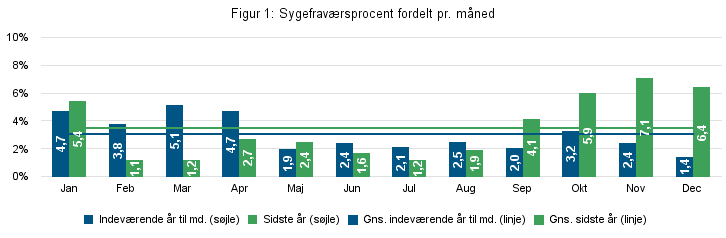 PersonaleoversigtGARANTIER, EVENTUALRETTIGHEDER OG FORPLIGTELSERoVERSIGT OVER IGANGVÆRENDE ANLÆGSARBEJEDEROversigt over afsluttede anlægsarbejderOversigt over overførte uforbrugte bevillingerUdvalget for Bosætning, Økonomi og NærdemokratiPOLITIKOMRÅDE: ADMINISTRATION OG REDNINGMerforbrug (+) Mindreforbrug (-)Noter til overførslerNote 1Ledelsessekretariatet har et mindreforbrug i 2019 på 1,4 mio. kr. Af mindreforbruget på fælles administration og projekter ønskes 332.333 kr. overført fra 2019 til 2020. Overførte midler skal anvendes til følgende: Der mangler fortsat afregning til Rigsarkivet på 200.000 kr. for aflevering af Acadre version fra år 2018/2019. Videre har direktionen i december 2019 besluttet, at kommunen fortsætter med værktøjet Secure Aware (GDPR), som vurderes at koste 132.333 kr.Note 2Afdelingen for Økonomi og Personale har et mindreforbrug i 2019 på samlet 2,0 mio. kr. En del af dette vedrører udgifter til vandhuset, hvor der er et mindreforbrug på 768.000 kr. til leasingudgifter og betalinger til og fra driftsselskabet, som ønskes overført til 2020. Mindreforbruget vedrører den tekniske drift på DGI og skyldes udgifter der udskydes til 2020 grundet uafklarede forhold omkring betalingsstrømme. Det øvrige mindreforbrug i afdelingen skyldes ledige stillinger, barselsorlov og tilbageholdenhed. Her ønskes 400.000 kr. overført til indsatser der skal styrke den samlede økonomistyring i kommunen.Note 3På afdelingen for IT ønskes overført 4.320.000 kr. til 2020. Mindreforbruget i 2019 kan henføres følgende fire hovedposter: Digitaliseringspulje havde et mindreforbrug på 320.000 kr., heraf udgør et ikke udmøntet tilsagn fra direktionen om finansiering af anskaffelsen til Dataprocess og Jo Informatik, en fælles aktindsigtsløsning. Rabatter og prisnedsættelser på 1,1 mio. kr. på diverse KMD-løsninger, som følge af forlig og aftaler mellem KMD og KOMBIT. Det er et beløb der i bedste fald vil kunne dække de forventede merudgifter i 2020 til håndtering af forsinkelser og prisomlægninger i monopolbrudsløsningerne, støttesystemer samt implementering af NSIS, NemLog-in3 og MitID. En udskydelse af konvertering og gentegning af hovedparten af nuværende Office-devicelicenser til Office365 lejelicenser. Udskydelsen er sket på baggrund af opfordring til tilbageholdenhed og vil betyde at Vordingborg Kommune i stedet skal bruge yderligere 2,5 mio. kr. i forbindelse med indgåelsen af den nye Microsoft SKI-aftale i juni måned. En beslutning om, på baggrund af henstillingen, at stoppe med at indkøbe vare til afdelingens bufferlager af it-udstyr til videresalg. Der er og vil i januar og februar måned skulle bruges 400.000 kr. på at genopbygge dette lager, så vi igen kan levere udstyr til resten af organisationen med korte leveringstider.Note 4Afdelingen for Strategi og Implementering ønsker at få overført 175.000 kr. bl.a. til det implementeret intranet, som endnu ikke er afsluttet og til den centrale uddannelses konto, til aktiviteter som var planlagt i 2019, men som pga. sygdom først kan afholdes i 2020. Aftalen er allerede indgået og midlerne er derfor kontraktbundne. Note 5På udviklings- og markedsføringspuljen ønskes overført i alt 1.833.249 kr. til 2020, til en lang række projekter som endnu ikke er afsluttet, samt løbende projekter som bl.a. sekretariat for biosfære-projektet. Projekterne spænder vidt, hvor flere projekter allerede er igangsat efter godkendt ansøgning, men hvor udbetaling af projektmidler endnu ikke er fundet sted.Note 6På lokaleudviklingsplaner ønskes overført en indtægt på 65.000 kr. På projekter under LUP-puljen ønskes overført 797.171 kr. til en række projekter, som endnu ikke er afsluttet. Af de største projekter kan nævnes naturbaser ved Stege Nor og Restaurering af Bogø Mølle.Note 7I budgettet for 2020 blev der vedtaget og afsat en uspecificeret overførselspulje på 4,0 mio. kr., hvor uforbrugte bevillinger fra 2019 til 2020 skulle dække det reducerede budget.Opgørelsen af de ønskede overførsler efterlader en mulig overførsel der ikke i første omgang forventedes overført, samlet for alle udvalg på 12,8 mio. kr. Derfor overføres og bevilliges 4,0 mio. kr. ud af de 12,8 mio. kr. til at dække overførselspuljen i 2020.  Note 8Nye aktiviteter til fastholdelse af unge. Dette er de resterende midler fra salget af ”Vordingborg-kollegiet”. Pengene skal anvendes til formålet og skal derfor overføres til 2020 i forventningen om at der kan iværksættes tiltag for at fastholde unge i kommunen.Udvalget for Turisme, Udvikling og ErhvervPOLITIKOMRÅDE: ERHVERVMerforbrug (+) Mindreforbrug (-)Noter til overførslerNote 1Budgetafvigelser på puljer og færdige projekter tilføres i kassebeholdningen. Det som overføres, er bevilgede midler til projekter som fortsætter i 2020.Udvalget for Arbejdsmarked og UddannelsePOLITIKOMRÅDE: ARBEJDSMARKEDMerforbrug (+) Mindreforbrug (-)Noter til overførslerNote 1Merforbruget på Arbejdsmarkedsområdet ønskes ikke overført til 2020. Regnskabet for Borger- og Arbejdsmarkedsområdet for 2019 viser et samlet budgetunderskud på i alt 44,8 mio. kr. (heraf blev de 22,5 mio. kr. givet som en tillægsbevilling i november 2019.). Opgørelsen af de ønskede overførsler efterlader en mulig overførsel der ikke i første omgang forventedes overført, samlet for alle udvalg på 12,8 mio. kr. Men som følge af et større budgetbehov på Borger og Arbejdsmarked end vedtaget i budget 2020, som Kommunalbestyrelsen behandlede den 25. marts 2020, overføres og bevilliges 7,5 mio. kr.Udvalget for Sundhed, Senior og ÆldrePOLITIKOMRÅDE: SUNDHEDMerforbrug (+) Mindreforbrug (-)Noter til overførslerNote 1Mindreforbrug svarende til 3 % samt 100.000 kr. herudover til supplerende lægefaglige ydelser og nyt EKG apparat ønskes overført til 2020. Resten tilføres kassebeholdningen. Flere aktiviteter er udskudt til 2020 under hensyntagen til kommunens samlede serviceramme i 2019. Det gælder blandt andet kompetenceløft og en række konkrete forebyggelsesinitiativer (MOVE, temaaftener, kampagner).Note 2Overførsel under 3 % som vil blive anvendt til gruppetilbud for nybagte mødre med anden etnisk baggrund end dansk. Note 3Tandplejen har i 2019 et merforbrug på 0,9 mio. kr. Det store merforbrug skyldes primært større udgifter til service af nødvendigt apparatur end forventet. Mange af Tandplejens installationer er af ældre dato, med stigende reparationsudgifter til følge.Da Tandplejen i 2020, i forbindelse med et arbejdsmiljøpåbud, vil have øgede udgifter til central vask af kitler mv. svarende til godt 300.000 kr., ønskes overførsel af merforbruget nedjusteret med 300.000 kr.Økonomisk handleplan for 2020: Det overførte merforbrug vil søges indhentet gennem blandt andet reduktion i det samlede antal klinikassistenttimer i forbindelse med medarbejderes eget ønske om nedsat tid, ubesat tandlægestilling i forbindelse med en 3 måneders orlov, udskydelse af uddannelsesaktiviteter og medarbejderarrangementer, hjemtagning af flere til specialtandpleje og nedjustering af forebyggelsesaktiviteten i 2020. Tandplejen udarbejder en oversigt over apparatur, med en vurdering af fremtidigt vedligeholdelses- og udskiftningsbehov. Note 4Mindreforbrug svarende til 3 % ønskes overført til 2020 – resten tilføres kassebeholdningen. Overførslen planlægges anvendt til kompetenceudvikling i rehabiliteringsindsatsen, i ny teamorganisering og i henhold til sundhedsstyrelsens anbefalinger for behovsvurdering i afklarende samtaler. Note 5På sundhedscentrene er der i alt et mindreforbrug på 0,7 mio. kr. Der er i 2019 pga. risiko for overskridelse af servicerammen, holdt igen med vedligehold af bygningsmassen. Mindreforbruget ønskes overført til 2020. 0,2 mio. kr. skal anvendes til implementering af Tele KOL – herunder afholdelse af engangsudgift til den nationale, telemedicinske infrastruktur, der er etableret forud projektet (og som andre diagnoser/behandlinger i fremtiden vil trække på). 0,5 mio. kr. ønskes overført med henblik på omplacering til medfinansiering i anlægsbudgettet for udvidelsen af Vordingborg Sundhedscenter, hvor blandt andet den netop vedtagne lokalplan for området stiller krav, der vil fordyre etableringen af de projekterede funktioner.POLITIKOMRÅDE: ÆLDREMerforbrug (+) Mindreforbrug (-)Noter til overførslerNote 1Merforbruget på pleje og omsorg ønskes ikke overført til 2020, da en sådan negativ effekt på Pleje og Omsorgs drift i 2020 ikke er mulig at indhente i 2020 uden at det får betydning for serviceniveauet på plejecentre, aktivitetscentre og hjemmeplejen.Merforbruget for 2020 tilskrives nogle helt specifikke årsager, som ikke var kendt ved budgetlægningen for 2019. Der er med det korrigerede budget 2020 taget højde for de tilførte opgaver fra 2019. Hovedårsagen til det meste af merforbruget skyldes udviklingen i udgifterne til særligt komplekse og omkostningstunge borgere. Nogle af disse vil i 2020 overgå til BPA-ordninger under udvalgets område og andre er rehabiliteret helt eller delvist og klarer sig uden den hjælp, som de fik i 2019.For distrikterne viste et stigende forbrug af eksterne vikarer midt på året, at rekrutteringsudfordringerne var blevet større end det var muligt at håndtere med de almindelige fagøkonomiske styringsmuligheder. Det var ikke muligt at skaffe vikarer eller personale til ledige stillinger. Forbruget af hjælpemidler steg. Det samme gælder omkostningerne til bl.a. stomi og inkontinens produkter. Det fik betydning for distrikterne, at de nye indkøbsaftaler først faldt på plads i slutningen af året. Meromkostning i forhold til øget tilgang og højere priser er vurderet til 1,8 mio. kr.Udvalget for Social og PsykiatriPOLITIKOMRÅDE: SOCIAL OG PSYKIATRIMerforbrug (+) Mindreforbrug (-)Noter til overførslerNote 1Der er et samlet mindreforbrug på virksomhederne i Psykiatri og Handicap på 6,8 mio. kr. 4,3 mio. kr. af mindreforbruget omhandler udgifter, som ligger udenfor det takstbelagte område, mens 2,5 mio. kr. af mindreforbruget omhandler udgifter, som ligger indenfor det takstbelagte område.På det takstbelagte området kan alle afvigelser under 5% af bruttodriftsbudgettet på den enkelte takst ifølge Rammeaftale Sjælland, foretages uden der skal ske en regulering i taksterne. Beløbet, som ligger udover de 5%, udgør i 2019 kr. 1,2 mio. kr. Dette beløb skal reguleres i taksterne for 2021 og overføres dermed ikke. Kun Center for Socialpsykiatri har et mindreforbrug, som ligger over 3 % af bruttodriftsbudgettet. Mindreforbruget, som ligger udover de 3%, udgør 456.000 kr. og ønskes ikke overført. Resten af området har afgivelser indenfor den automatiske overførelsesramme. Samlet set ønskes et mindreforbrug på 5,3 mio. kr. overført vedrørende virksomhederne. Note 2Udsatterådet ønsker at overføre deres mindreforbrug for regnskab 2019 på 27.000 kr. til afholdelse af temadag i 2020.Udvalget for Plan og TeknikPOLITIKOMRÅDE: TRAFIK, PARK OG HAVNEMerforbrug (+) Mindreforbrug (-)Noter til overførslerNote 1På afdelingen for Trafik, Park og Havne ønskes overført et mindreforbrug til 2020, for fortsat at optimere afdelingen for Trafik, Park og Havne som organisation, ved at have fokus på udvikling og organisationsstyring. I forbindelse med sammenlægning af to afdelinger til en samlet afdeling for Trafik, Park, Havne og Ejendomme.Note 2På opretning af brosten i Præstø var afsat 0,5 mio. kr. i 2019 og frem. Sagen blev politisk behandlet i udvalget for Plan og Teknik og på udvalgets møde d. 14.08.19, anbefalede udvalget at udskyde igangsætningen af arbejderne til 2020. Mindreforbruget ønskes derfor overført til 2020. Såfremt midlerne skal tilføres kassen, skal der tages politisk beslutning herom, idet midlerne var en del af budgetforlig 2019.Note 3På vejbidrag har været et mindreforbrug på ca. 62.000 kr. som tilføres kassen.Note 4På det samlede kørselsområde er et mindreforbrug på ca. 200.000 kr. som ønskes overført til 2020, for at kunne imødekommende det øgede pres på flextur og de øgede udgifter hertil, samt en forventet negativ regulering fra Movia vedr. regnskab 2019. Note 5På vintertjenesten har været et mindreforbrug på 1,3 mio. kr. som jf. principper for økonomistyring skal tilføres kassen.POLITIKOMRÅDE: PLAN OG BYMerforbrug (+) Mindreforbrug (-)Noter til overførslerNote 1De afsatte midler afventer endelig plan for ”slyngning af Tubæk Å”, hvorfor de afsatte midler søges overført til 2020.POLITIKOMRÅDE: EJENDOMSCENTERMerforbrug (+) Mindreforbrug (-)Noter til overførslerNote 1Merforbruget på ejendomscenteret ønskes ikke overført til 2020, da en sådan negativ effekt på Ejendomscenterets drift i 2020 ikke er mulig at indhente i 2020. Merforbrug i 2019 kan primært henføres til Bygningsdrift decentrale konti, herunder bl.a. el, vand og varmeforbrug samt indvendig bygningsvedligehold. Af større indvendige bygningsrenoveringer i 2019 kan nævnes nødvendig og efterspurgt renovering af omklædningsfaciliteter til herre og damer i f.m. med Iselingehallen, hvor denne investering i realiteten er en del af den foreliggende Facilitetsundersøgelse over kommunens haller. Af andre indvendige og tiltrængte bygningsrenoveringer kan nævnes renovering af køkken og opholdsrum på henholdsvis Børnehuset Bøgebjerg og Børnehuset Kastanjen. Herudover har der på enkelte ejendomme været et højere energiforbrug end budgetteret. Bygningsdrift decentrale konti, skal ses i sammenhæng med Bygningsdrift centrale konti og Rengøringsfunktion centrale konti.Udvalget for Klima og MiljøPOLITIKOMRÅDE: BYG, LAND OG MILJØMerforbrug (+) Mindreforbrug (-)Noter til overførslerNote 1Fishing Zealand: Vordingborg Kommune er sekretariat for Fishing Zealand. Kontoen dækker over medlemskommunernes kontingenter og udgifter og andre økonomiske dispositioner, der vedrører fællesskabet. Mindreforbruget søges overført.Havørred Sjælland Vordingborg projekter: Kontoen finansierer de tiltag Vordingborg Kommune gør for at fremme lystfiskerturismen i kommunen i regi af Fishing Zealand herunder samspillet med Møn Biosfære. Beløbet søges overført. BLM løn samt Data og administration:  Der er en tvist med en ekstern konsulent for arbejde udført i 2019, som fortsat verserer. En del af mindreforbruget ønskes overført til at dække udgifter i forbindelse med afgørelse af tvisten, samt mulighed for, i mindre omfang, at iværksætte tiltag for at overholde servicemålene på byggesagsområdet.Note 2Mindreforbruget ønskes overført til færdiggørelse af genopførelse af Rone Klint fyr.Note 3Mindreforbruget på 1,8 mio. kr. ønskes overført til dækning af rådgiverkontrakt vedr. regulativrevision, samt grundkompensation til lodsejer i forbindelse med projekt ’Klimasø Tubæk Å’Note 4Mindreforbruget vedr. klimatilpasningspulje – kystnære byområder på 0,3 mio. kr. ønskes overført til dækning af igangsatte arbejder ved Stege Havn.Note 5EU-projektet: ”Life projekt Clima Bombina er blevet oprettet på driftsbudgettet med 100% overførsel, så mindreforbruget på 0,7 mio. kr. overføres til 2020.Note 6Det indledende anlægsarbejde ved Stege Fælled blev startet op ultimo 2019, men fakturering sker først primo 2020, så mindreforbruget på 0,4 mio. kr. søges overført til dækning af disse udgifter.Børne-, Unge- og FamilieudvalgPOLITIKOMRÅDE: BØRN OG FAMILIEMerforbrug (+) Mindreforbrug (-)Noter til overførslerNote 1Merforbruget ligger på Øvrig udvalgsramme og budgetramme 2, hvor der som udgangspunkt ikke er overførselsadgang. Der bliver forelagt en plan for hele BUF’s budget 2020 hvor mindreforbrug på Skoler og Dagtilbud tages med i en helhedsbetragtning.POLITIKOMRÅDE: DAGTILBUDMerforbrug (+) Mindreforbrug (-)Noter til overførslerNote 1Dagplejen afslutter regnskab 2019 med et mindreforbrug på 923.000 kr. Den automatiske overførsel af mindreforbrug under 3 % af bruttodriftsbudgettet udgør 387.00 kr. Herudover ansøges om overførsel af 72.000 kr. til køb af tre el-ladcykler, som blev udskudt til 2020 efter udmelding om tilbageholdenhed. Der ønskes yderligere overført 130.000 kr. til IT opdateringer i form af nye iPads, som kan fungere med den nye AULA platform og lever op til dagplejernes behov ifm. daglig brug og uddannelsesforløb. Samlet ønskes der overført 589.000 kr. til 2020. Den samlede ønskede overførsel udgør 4,5 % af dagplejens bruttodriftsbudget.Note 2De integrerede institutioner afslutter regnskab 2019 med et samlet mindreforbrug på 175.000 kr. 12 institutioner har merforbrug i 2019, mens seks institutioner har mindreforbrug. Den automatiske overførsel af fuldt merforbrug og mindreforbrug op til 3% af bruttodriftsbudgettet udgør en overførsel af et merforbrug på 124.000 kr. Mælkevejen ønsker deres mindreforbrug overført fuldt ud til etablering af udendørslæringsmiljøer, som blev udskudt i forbindelse med udmeldingen om tilbageholdenhed. Det samlede mindreforbrug er på 409.000 kr. og svarer til 5,43 % af bruttodriftsbudgettet. Den andel af overførslen, der ligger over 3 % svarer til 183.000 kr. Dette giver en samlet overførsel af mindreforbrug på 59.000 kr. for alle integrerede institutioner.    Note 3På den øvrige udvalgsramme er der et mindreforbrug på 5,5 mio. kr. Et mindreforbrug på 1,4 mio. kr. ønskes overført til 2020 og 2021 til følgende initiativer: 1,1 mio. kr. ønskes overført til ansættelse af en ekstra psykolog i 2020-2021 i PPR på skoleområdet. 0,3 mio. kr. ønskes overført til udbedring af APV påbud i institutionen Bøgebjerg.Note 4På Udvalget for Børn, Unge og Families møde d. 15. januar blev der præsenteret et forventet merforbrug i 2020 for Børn og Familie på 26,5 mio. kr. Det foreslås at 4,6 mio. kr. af Dagtilbuds mindreforbrug i 2019 tilføres Børn og Families budget i 2020 til delvis imødegåelse af områdets forventede merforbrug.POLITIKOMRÅDE: SKOLERMerforbrug (+) Mindreforbrug (-)Noter til overførslerNote 1Samtlige virksomheder på skoleområdet ender 2019 med et mindreforbrug. Tre skoler ender året med mindreforbrug på mere end 3% af deres bruttoudgiftsbudgetter og der er udarbejdet særskilte noter for disse ift. anmodning om overførsel af det fulde mindreforbrug. De øvrige virksomheders resultater ansøges ligeledes overført fuldt ud, da deres mindreforbrug ikke overstiger overførselsgrænsen på 3,0% af bruttoudgiftsbudgetterne.Note 2Præstø Skoles mindreforbrug på 1,1 mio. kr. udgør 3,5% af det korrigerede bruttoudgiftsbudget og overstiger dermed overførselsadgangen på 3,0%. Mindreforbruget skyldes flere faktorer bl.a. at skolen har arbejdet med en buffer til segregerede elever hvoraf 0,3 mio. kr. ikke er blevet anvendt, der er forskydning af betalinger mellem årene for segregerede elever på 0,1 mio. kr., der var budgetteret med en godtgørelse på 0,1 mio. kr. til opsagt medarbejder, som ikke kom til udbetaling og skolen har udskudt alle ikke strengt nødvendige indkøb til 2020 jf. udmeldingen om tilbageholdenhed, hvilket har resulteret i udskudte indkøb på knap 0,3 mio. kr.Mindreforbruget ønskes fuldt ud overført til brug for:Styrkelse af den specialpædagogiske indsats på skolen ved ansættelse af medarbejder. Forventet udgift på 0,5 mio. kr.De udskudte investeringer – to sæt møbler til klasseværelser og indkøb af matematiksystem. Forventet udgift på i alt 0,3 mio. kr.Udskiftning af printere jf. udskiftningsplan. Forventet udgift på 0,1 mio. kr.Renovering af faglokaler. Forventet udgift på 0,1 mio. kr.Lønudbetaling, hvor skolen på forskud har modtaget praktikvederlag i 2019. Udgift på knap 0,1 mio. kr.Note 3Svend Gønge-skolens mindreforbrug på 1,7 mio. kr. udgør 5,7% af det korrigerede bruttoudgiftsbudget og overstiger dermed overførselsadgangen på 3,0%. Mindreforbruget skyldes, at skolen har haft et stort fokus på økonomistyringen siden den for et par år siden var i økonomiske udfordringer, og derfor planlægger det enkelte skoleår med en buffer, som gør det muligt at kunne dække de eventuelle akut opståede udgiftsbehov, uden det får personalemæssige konsekvenser, samt giver mulighed for at lave større og nødvendige investeringer. Skolen har i 2019 haft et lavt sygefravær og et minimalt forbrug af vikarer, og skolen har igennem hele 2019 rapporteret om et mindreforbrug. Efter udmeldingen om tilbageholdenhed fra Borgmesteren og Kommunaldirektøren har skolen haft stop for større investeringer, som ellers var blevet igangsat i 2019, fx løbebane og opgradering af PLC (pædagogisk læringscenter). Skolen ansøger om at få det fulde overskud på 1,7 mio. kr. overført til 2020 da størstedelen af midlerne allerede er disponeret til anlægsinvesteringer, som omtalt ovenfor, samt et ønske om at styrke kvaliteten i undervisningen ved at ansætte yderligere personale. Mindreforbruget ønskes overført til:Færdiggørelse af legepladserne. Processen er i gang og der er en selvfinansiering på 0,5 mio. kr. i 2020.Investering i løbebane i Lundby, banen var bestilt inden meddelelse om tilbageholdenhed i udgifterne og er derfor udskudt til 2020. Udgift på 0,3 mio. kr.Opgradering af PLC-området i Lundby. Udgift på 0,1 mio. kr. Ansættelse af lærer til mellemtrin så linjefagsundervisningen kan blive bedre dækket (øger kvaliteten i undervisningen). Processen er allerede i gang. Forventet udgift om året 0,5 mio. kr.Forsat udvikling af det pædagogiske personales kompetencer i henhold til vores udviklingsstrategi. Forventet udgift på 0,1 mio. kr. Overførsel af teamenes uforbrugte budgetter på knap 0,2 mio. kr. for skoleåret 2019/2020. Note 4Kalvehave Skole og Børnehus - skoledels mindreforbrug på 0,9 mio. kr. udgør 4,8% af det korrigerede bruttoudgiftsbudget og overstiger dermed overførselsadgangen på 3,0%. Mindreforbruget skyldes delvist manglende opkrævning af elevernes kørsel til/fra skole i december på ca. 0,2 mio. kr. men primært, at skolen på baggrund af Borgmesterens og Kommunaldirektørens udmelding om tilbageholdenhed, har udskudt en række investeringer, der var påtænkt udført i efteråret 2019. Midlerne er disponeret til brug for renovering af skolens legeplads (0,4 mio. kr.), indkøb af lydanlæg, indretning af sanserum, inventar og udsmykning (0,2 mio. kr.). Skolen ønsker derfor midlerne fuldt ud overført, så ovenstående kan effektueres i 2020.Note 5Der resterer et uforbrugt budget på i alt 0,2 mio. kr. på de to afsatte kompetenceløftspuljer målrettet arbejdet med henholdsvis uddannelsesparathed og erhvervssamarbejde samt inklusion. Puljerne blev afsat i forbindelse med overførselssagen for 2018 og der er afsat midler til disse indsatser til og med 2022. De uforbrugte midler ansøges om at blive fuldt ud overført til 2020 til fortsat brug indenfor de to indsatsområder.Note 6Budgettet på fællesområdet til segregerende specialundervisning i 2020 udgør 19,6 mio. kr. På baggrund af de for nuværende visiterede elever og den forventede nettotilgang på 10 helårselever er der estimeret et forventet forbrug på 21,7 mio. kr. Der ansøges derfor om at få overført 2,1 mio. kr. af fællesområdets overskud i 2019 til dækning af merudgiften vedr. specialundervisning i 2020. Note 7IT-området ender 2019 med et mindreforbrug på 5,8 mio. kr. Mindreforbruget skyldes primært, at den politiske behandling af den fremadrettede decivestrategi ikke blev afsluttet i 2019, og man har derfor ikke fornyet leasingaftalen på devices med 3 nye år. Den seneste leasingaftale udløb ultimo 2018 og stod derfor til fornyelse i 2019, hvor skoleområdets devices (iPads) stod for udskiftning. Den årlige leasingbetaling udgør 4 mio. kr. om året. De øvrige 1,8 mio. kr. skyldes primært udskydelse af nødvendig opgradering af IT-infrastrukturen til 2020, som følge af udmeldingen om tilbageholdenhed. Der ønskes overført 2 mio. kr. ud af mindreforbruget på 5,8 mio. kr. til brug for nødvendig udskift-ning af devices samt til opgradering af IT-infrastrukturen, som blev udskudt til 2020.Note 8Avnø Naturcenter er et samarbejde imellem Naturstyrelsen, Næstved og Vordingborg Kommuner og sidestilles med et projekt med 100% overførsel. Derfor ansøges der om overførsel af det fulde mindreforbrug på 0,2 mio. kr. til 2020.Note 9På Udvalget for Børn, Unge og Families møde d. 15. januar blev der præsenteret et forventet merforbrug i 2020 for Børn og Familie på 26,5 mio. kr. Det foreslås at 6,3 mio. kr. af Skolers mindreforbrug i 2019 tilføres Børn og Families budget i 2020 til delvis imødegåelse af områdets forventede merforbrug.Kultur-, Idræts- og FritidsudvalgPOLITIKOMRÅDE: KULTUR, IDRÆT OG FRITIDMerforbrug (+) Mindreforbrug (-)Noter til overførslerNote 1Bibliotekernes samlede mindreforbrug på 0,7 mio. kr. udgør 3,5% af det korrigerede bruttodriftsbudget og overstiger derfor overførselsadgangen på de 3%. Alt mindreforbrug overføres til bibliotekets driftsbudget i 2020. Mindreforbruget skal bl.a. anvendes til nødvendige større investeringer i IT og inventar, som er blevet udskudt til 2020 som følge af Borgmesteren og kommunaldirektørens opfordring om tilbageholdenhed i anden halvår af 2019.Note 2Regnskabet for huse, haller og udendørsanlæg viser et mindreforbrug på 0,5 mio. kr. Der ansøges om at der overføres 0,2 mio. kr. fra 2019 til 2020, som er de resterende uafholdte budgetter på følgende konti i 2019. De ansøgte overførte budgetter skal i 2020 anvendes til:At fjerne modelflyveklubbens gamle klubhus ved Mosegården. Bortskaffelsen af bygningen vurderes ikke at kunne indeholdes i budgettet for Mosegården i 2020. Mosegården skal gennemgå flere ændringer, som vil bidrage til en større udgift i 2020 udover den almindelig drift.Renovering af den Gule Stald på sigt. Der er indgået en aftale om at restmidlerne på budgettet for den Gule Stald overføres fra år til år.Der blev i budget 2019 afsat et ekstra budget til uforudsete installationer på campingpladserne i Stege og Præstø. I 2019 er midlerne ikke anvendt, og der ansøges om at overføre de resterende midler på 0,05 mio. kr. til 2020. Note 3Regnskabet for Vilde Vulkaner viser et mindreforbrug på 0,03 mio. kr. som ønskes overført til 2020. Vilde Vulkaner afvikles som kommunal aktivitet i 2020 og fremadrettet varetages børnefestivalen af en til formålet dannet forening.Note 4Nedenstående projekter med mindreforbrug og merforbrug skal overføres fuldt ud, og kan sidestilles med projekter med 100% overførsel. Projektet KultKIT II viser et merforbrug på 433.562,12 kr. Merforbruget ansøgt overført til 2020, hvor merforbruget delvist dækkes af tilskud fra Interreg i 2020 med udgangspunkt i de udgifter der er afholdt i 2019. Den resterende andel afholder afdelingen for Kultur og Fritid som egenfinansiering i projektet.Blå Eventyr viser et merforbrug på 27.226 kr., som ønskes overført til 2020, hvor enkelte udgifter til projektet afholdes herunder foldning og distribuering af fysiske kort, som bliver dækket af endnu ikke udbetalte ansøgte midler på 25% ved udvikling og markedsføringspuljen. Blå Eventyr udvikling og drift viser et mindreforbrug på 67.952,80 kr. Udvikling og drift af det Blå eventyr har et flerårigt sigte og derfor ansøges mindreforbruget fuldt overført til 2020. Midlerne skal i 2020 anvendes til aflønning af skrivehjælp, betaling af årligt domæne samt løbende udgifter i forbindelse med at drive Blå Eventyr. Ligeledes skal afholdes en række møder med brugerne de næste to til tre år.  Restmidlerne vedr. koordinator til udvikling af stationsområdet på 114.905 kr. søges overført til 2020, da flere udgifter også fortsat afvikles i 2020.Note 5Der er afsat 0,4 mio. kr. i 2018 til udsmykning af udendørsarealerne ved DGI Huset Vordingborg. Kommunalbestyrelsen besluttede ved mødet d. 26. juni 2019 ikke at anvende driftsmidlerne i 2019 og derfor ansøges midlerne overført til 2020.Restmidlerne vedr. Billedkunstrådet på 0,1 mio. kr. ønskes overført til nye projekter i 2020. Billedkunstrådet fik fra 2018 til 2019 overført restmidler til anvendelse til et stort fællesprojekt med Folkeskolerne i Vordingborg i 2019. Projektet blev ikke gennemført i 2019, men udskydes efter skolernes ønske og forventes planlagt således det stemmer overens med skolernes behov for langtidsplanlægning.Note 6Regnskabet for Folkeoplysning udviser et mindreforbrug på 1,1 mio. kr. Af disse ansøges om at få overføre 0,6 mio. kr. hhv. 0,2 mio. kr. i 2020, 0,2 mio. kr. i 2021 og 0,2 mio. kr. i 2022 til en 3-årigt formidlingsprojekt forankret i Kultur og Fritid.Projektmidler skal anvendes til en medarbejder på 5 timer om ugen, samt til annoncering, artikler og plakater i regionale og landsdækkende medier. En indsats, som skal sikre en proaktiv markedsføring af Blå eventyr. Projektet har et 3-årigt sigte og vil skabe langt større kendskab til hvilke muligheder for vandaktiviteter Vordingborg kommune kan tilbyde borgere og turister. Herudover søger Folkeoplysningsrådet uddannelsespulje om at overføre restmidler fra 2019 til 2020 på 0,2 mio. kr. Puljen blev første gang udbudt i januar 2019, men administrationen oplever imidlertid, at der generelt er stor usikkerhed fra ansøgernes side om hvilke puljer, der kan søges. Nogle aktiviteter, projekter eller lignende kan støttes fra flere af puljerne i forhold til kriterierne, hvilket gør det svært for ansøgeren at gennemskue hvilken pulje, der er den relevante for indholdet af den konkrete ansøgning. Administrationen vil i 2020 tage initiativ til en mere klar skelnen mellem de forskellige puljer. Udvalget for Kultur, Idræt og Fritid opfordrede ved deres møde den 5. november 2019 Folkeoplysningsrådet til at arrangere kurser i fx bestyrelsesarbejde eller kassereropgaven for de midler, der resterer i rådets uddannelsespulje i 2019. Derfor ansøges mindreforbruget overført til 2020 til anvendelse af kurser i fx bestyrelsesarbejde eller kassereropgaven.EjendomsfortegnelseAnlægsoversigtOverførsler skal være i balance.Såfremt der ikke havde været opskrevet på aktiverne, havde den regnskabsmæssige værdi udgjort disse værdier.Hovedoversigt til regnskabTværgående artsoversigt2019RegnskabSpecifikationer til regnskabvordingborg.dkAdministrationNoteOpr. budgetKorr. budgetRegnskab 2019Afvigelse ift. korr. BudgetOverførsel til 2020(tal i 1.000 kr.)                            Samlet resultat:165.577176.254157.937-18.318-9.447Budgetramme 1136.298146.975132.740-14.235-9.447Øvrig udvalgsramme136.298146.975132.740-14.235-9.447Direktion17.5997.5998.0144150Ledelsessekretariatet214.18014.62013.254-1.366-332Kommunalbestyrelsesmedlemmer310.84510.84510.9771320Valg48751.7052.3706660Afdeling for Økonomi og Personale528.28828.73826.694-2.044-1.168Forsikringer61.5411.686-411-2.0970Barselspulje-2-2-389-3880Driftssikring af boligbyggeri1.0061.006556-4500Afdeling for IT729.61734.40229.785-4.616-4.320Afdeling for Strategi og Implementering10.69110.57410.155-419-175Udvikl. og markedsfør. pulje87.8989.3216.143-3.178-1.833Lokale udviklingsplaner91.3311.9031.144-759-732Redningsberedskabet11.34011.34011.34880Kommissioner, råd og nævn742742681-610Budgetpuljer6.3566.6667.4527860DGI-huset Vordingborg3.9924.9424.966240Nye aktiviteter til fastholdelse af unge1008870-887-887Budgetramme 229.27929.27925.197-4.0820Tjenestemandspensioner1129.27929.27925.197-4.0820Udvalget for Bosætning, Økonomi og NærdemokratiNoteOpr. budgetKorr. budgetRegnskab 2019Afvigelse ift. korr. budget(tal i 1.000 kr.)                                   Anlæg i alt027.32931.6024.272Anlæg på Panteren0600-60Biosfære formidlingscenter på Hyldevang03000-300Bredbåndspulje0500220-280Digitalisering af byggesagsarkiv mv01120-112Erhvervsgrund ved afkørsel 41, etape 20-956-69888Erhvervsområde ved afkørsel 41, etape 10-800-855-55Etablering af Borgercenter Valdemarstorv1022.64633.61410.968Flytning af toilet/udslagsramme065090-560Foreningshus i Stege-Lendemarke0647-57Forsikringssag i Kulturhuset0-462-656-193Idrætsfaciliteter på Panteren202.3260-2.326Jordoprensning Sydhavn, Maryhus302.5000-2.500Kirkevejen 50-261340Kulturarvskommuneprojektet02732730KunsthalGLAS i Præstø202.0000-2.000Køb af Højgaardsvej 35 samt nedrivning403080-308Køb af matr.nr. 23 ad Ørslev By0350347-3Lokaletilpasninger på Panteren202600-260Møllegården0-1800180Nye tiltag på Panteren 20162049943-456Optimering af lokaler i DGI Huset201.4000-1.400Overdragelse af arealer - stationsområde0500-50Parkvej 210370-37Pylon ved Afkørsel 4101.6141.208-406Salg af areal i Køng0-109-1090Salg af areal på Vejrbjørnen0-1060106Salg af branddam, Neble0300-30Salg af Grønsundvej 253A0-61-99-37Salg af Havnepladsen 1050-2.000462.046Salg af Klintholm Havnevej 54A, Borre0-25-250Salg af Kobbelvej 52 i Stege0-60-600Salg af Kulsbjergvej 10-2400240Salg af matr.nr. 10 hy Lundby0-1320132Salg af matr.nr. 15 z Skibinge By0-31031Salg af mindrer arealer i 20190-17-170Salg af Valdemarsgade 96-1000-1.947-1.91929Skolevej 460-90037937Skovledsvej 50-296-490-194Udvidelse af parkeringsareal i Præstø0-3000300Tabel 1: Sygefraværsoverblik og antal ansatteTabel 1: Sygefraværsoverblik og antal ansatteTabel 1: Sygefraværsoverblik og antal ansatteTabel 1: Sygefraværsoverblik og antal ansatteTabel 1: Sygefraværsoverblik og antal ansatteTabel 1: Sygefraværsoverblik og antal ansatteTabel 1: Sygefraværsoverblik og antal ansatteTabel 1: Sygefraværsoverblik og antal ansatteTabel 1: Sygefraværsoverblik og antal ansatteTabel 1: Sygefraværsoverblik og antal ansatteTabel 1: Sygefraværsoverblik og antal ansatteSygefravær i procentSygefravær i procentSygefravær i procentSygefravær i procentSygefravær i procentSygefravær i procentJan - Dec 2019Jan - Dec 2019Jan - Dec 2019Dec
2019Dec
2018Jan - Dec
2019Jan - Dec
2018Seneste 12 månederHele 2018Antal
personerAntal sygefraværs
dage
pr. årsværkAntal
årsværkTotal2,5%3,7%2,5%2,1%2,5%2,1%1007,091Afdeling for ITAfdeling for IT5,7%6,9%3,0%4,1%3,0%4,1%197,718Afdeling for Strategi og ImplementeringAfdeling for Strategi og Implementering0,0%0,3%1,0%1,6%1,0%1,6%162,716Afdeling for Økonomi og PersonaleAfdeling for Økonomi og Personale1,3%3,8%2,3%1,6%2,3%1,6%457,039LedelsessekretariatetLedelsessekretariatet4,1%3,3%3,5%1,7%3,5%1,7%2010,118Udvalget for Turisme, Udvikling og ErhvervNoteOpr. budgetKorr. budgetRegnskab 2019Afvigelse ift. korr. budgetOverførsel til 2020(tal i 1.000 kr.)                                 Samlet resultat:113.27815.68313.146-2.537-1.501Budgetramme 113.27815.68313.146-2.537-1.501Erhverv6.0336.9616.183-778-537Aftalesum Vordingborg Erhverv2.9582.9582.950-80Ikke-disponeret Erhvervsudviklingspuljen1.3011720-1720Pulje udvik. af nye idéer i købstæderne021081-129-129Indsats for Bygge- og Anlægsvirksomheder687687674-130Soft Landing0287276-110Styrkelse af naturfagene i folkeskolen01000-100-100Vækstprogram Lolland-Guldborgs.-Vordingb407407400-70Midlertid. Projektleder til iværksætteri050050000Markedsfør. af erhvervsmæssige styrkepos025025000Indsats for mikrovirksomheder0909000Makerspace skoleforløb0150113-38-38Vordingborg KM. som gastrodestination01200-120-120Projektansættelse af byggesagsbehandler020020000Erhvervsarrangementer VE 202001500-150-150Citymanager680680650-300Driftstilskud/medlemsbidrag1.6682.1681.942-226-78Driftsbidrag til Fonden Femern Bælt146146138-80Driftsbidrag til EU kontor Bruxelles78780-78-78Kommunalt bidrag "Væksthuse"9351.3601.229-1310Kontingent handelsforeningerne0757500Markedsføring De Danske Sydhavsøer509509500-90Turisme4.2634.7744.184-590-254Aftalesum Visit Sydsjælland-Møn3.3453.3453.268-770Ikke-disponeret Turismeudviklingspuljen4012630-2630Markedsføring af Vordingborg i Holland656562-30Finansiering af foldere om megalitter01813-4-4Det blå kort/eventyr0570-57-57Oplevelsescenter om Gøngehøvdingen0150144-60Cykelkort060-6-6Besøgscenter Storstrømsbroen06074140Dannebrog-event i Tallinn0999900Pilotprojekt Naturturisme Møn Biosfære0880-88-88Markedsføring Undine II turismeprodukter010010000Turistoplysningstavler ved afkørsel 4007053-18-18Dark Sky 2019018098-83-83Pulje til lokalbaseret turismeudvikling35027527500Projekttilskud2621.008377-631-631Oplevelsesbaseret Kystturisme01660-166-166Markedsføring Møn - ØDT0883-85-85Bredbåndspulje, drift05500-550-550Nattehimlen som løftestang0262600UNDINE II, Interreg 5A projekt0-231307538538Destinationsudviklingsprojekt DKNT0429189-240-240Møn, Biernes Ø0-19153434Koncept Biosfære Forsøgscenter på Møn00-178-178-178Natursafari Møn UNESCO00151515Puljer til fastlagte formål551771460-3110Særlige udviklingsinitiativer22122130-1910Erhvervskontoen177217205-120Samarbejde med nordtyske kommuner107287180-1070Erhvervsprisen464645-10Uddannelse og ArbejdsmarkedNoteOpr. BudgetKorr. budgetRegnskab 2019Afvigelse ift. korr. budgetOverførsel til 2020(tal i 1.000 kr.) 
Samlet resultat:   808.851898.173920.47022.2970Arbejdsmarked755.865844.873868.64523.7720Budgetramme 183.983149.953150.4064530Øvrig udvalgsramme83.983149.953150.4064530Afdelingen, Arbejdsmarked og Uddannelse (kt 06) 156.41862.92468.8715.9470Ungdommens uddannelsesvejledning 26.1806.1805.256-9250 Produktionsskoler 4.2784.2784.070-2080Ungdomsudd. for unge m. sær. behov 314.12714.16515.5141.3490 Kom. tilskud statsligt finan. selvej. 511329160Integration - beboelse 42.0082.0080-2.0080 Løn til forsikr. ledige ansat i kommuner 919919419-5010Ungeenheden, Anbringelser børn og unge 5042.99835.591-7.4060Ungeenheden, Forebyggende indsats 501.0334.6513.6180Ungeenheden, refusion - Særligt dyre enkeltsager 50-1.028-2.016-9890Psykiatri og Handicap, voksenområdet  5016.46318.0221.5600Budgetramme 2671.882694.920718.23923.3190Erhvervsgrunduddannelser263263165-980Integrationsprogr. og introduktionsforl. 6-6.725-7.343-1.8595.4850Kontanthj. til udlænd. integrationspro. 618.38118.39711.874-6.5240Repatriering00-338-3380Sociale formål - hjælp i særl. tilfælde2.1292.1291.824-3050Kontanthjælp og Uddannelseshjælp 7114.334113.974115.8091.8350Aktiverede kontanthjælpsmodtagere00-127-1270Dagpenge til forsikrede ledige 863.42269.02576.9197.8940Revalidering 95.7125.7123.805-1.9070Fleksjob 1060.04869.50872.1152.6070Ledighedsydelse 1118.04018.04020.6512.6110Driftudgifter den kommunale beskæftigelsesinds.55.74158.85259.8641.0120Beskæftigelsesindsats forsikr. ledige7.4117.4116.434-9770Seniorjob personer over 55 år5.9165.9166.4064900Beskæftigelsesordninger3.2813.2812.818-4640Ressourceforløb og Jobafklaringsforløb32.09328.98328.009-9740Kontantydelse00-2-20Sygedagpenge 1252.96760.02867.2137.1840Førtidspension tilk. 1. juli 2014,eller senere (054866) 1337.57037.57048.49110.9210Førtidspension tilkendt før 1. juli 2014 (054868) 13201.300201.300196.862-4.4380Unge-enheden, tabt arb.fortj. Og merudgifter børn01.875945-9300Personlig og praktisk hjælp 003623620Pension og Boligstøtte 1452.98653.30051.825-1.4740Budgetramme 12.4222.4221.955-4670Andre sundhedsudgifter og Begravelseshjælp2.2162.2161.868-3480Øvrige socialformål, frivilligt soc. arbejde20620687-1190Budgetramme 250.56450.87849.870-1.0070Personlige tillæg m.v.6.7057.0197.3343150Boligydelse til pensionister25.51825.51826.1045860Boligsikring 1618.34018.34016.432-1.9080Tabel 1: Sygefraværsoverblik og antal ansatteTabel 1: Sygefraværsoverblik og antal ansatteTabel 1: Sygefraværsoverblik og antal ansatteTabel 1: Sygefraværsoverblik og antal ansatteTabel 1: Sygefraværsoverblik og antal ansatteTabel 1: Sygefraværsoverblik og antal ansatteTabel 1: Sygefraværsoverblik og antal ansatteTabel 1: Sygefraværsoverblik og antal ansatteTabel 1: Sygefraværsoverblik og antal ansatteTabel 1: Sygefraværsoverblik og antal ansatteTabel 1: Sygefraværsoverblik og antal ansatteSygefravær i procentSygefravær i procentSygefravær i procentSygefravær i procentSygefravær i procentSygefravær i procentJan - Dec 2019Jan - Dec 2019Jan - Dec 2019Dec
2019Dec
2018Jan - Dec
2019Jan - Dec
2018Seneste 12 månederHele 2018Antal
personerAntal sygefraværs
dage
pr. årsværkAntal
årsværkTotal5,4%5,1%5,2%5,6%5,2%5,6%23713,9222Afdeling for Borger og ArbejdsmarkedAfdeling for Borger og Arbejdsmarked5,4%5,1%5,2%5,6%5,2%5,6%23713,9222Baseline:          2016Måltal 20192019 
Andelen af unge mellem 25 og 34 år uden nogen uddannelse, udover grundskolen, reduceres inden for fire år, så det højest svarer til gennemsnit for unge i Region Sjælland.Forskel 4 %-point(2016)Forskel reduceret til højst 1%-point 4,4 %-pointOmsætning på arbejdsmarkedet Baseline:          2015Måltal 20192019Andelen af unge under 30 år udenfor arbejdsmarkedet reduceres inden for fire år så det højest svarer til gennemsnit for Region Sjælland.Forskel 1,7 %-pointForskel reduceret til højest0,4 %-point Forskel 1,9 %-point (gns. 2019Antal langvarige kontanthjælpsmodtagereBaseline: Gns. okt. 2015-sept. 2016Måltal 20192019Andelen af borgere i de erhvervsaktive aldersgrupper i Vordingborg Kommune, som er på offentlig forsørgelse, reduceres fra ca. 25 % i 2016 til højest 20 % i 2025 25%23,5 % (gns. 2019)21,2% (gns. 2019)SundhedNoteOpr. BudgetKorr. budgetRegnskab 2019Afvigelse ift. Korr. BudgetOverførsel til 2020(tal i 1.000 kr.)  
Samlet resultat:   276.272    278.831      264.533 -14.298-1.521Budgetramme 174.83977.39875.353-2.045-1.521Virksomheder67.68469.91068.583-1.328-901Center for Rusmidler19.56210.3109.257-1.053-409Sundhedsplejen28.6368.5468.433-113-113Tandplejen316.57316.91217.856945645Træning og Rehabilitering432.91434.14333.037-1.106-1.024Øvrig udvalgsramme57.1556.8616.064-798-700Afdeling for Sundhed2.5402.7092.624-850Sundhedscentre4.6154.1523.440-712-700Projekter ex. (100% overf.)06267078080Budgetramme 2201.433201.433189.180-12.2530Ingen overførsel201.433201.433189.180-12.2530Aktivitetsbestemt medfinan. sund.6201.433201.433189.180-12.2530Udvalget for Sundhed, Senior og Ældre - SundhedNoteOpr. budgetKorr. budgetRegnskab 2019Afvigelse ift. korr. budget(tal i 1.000 kr.)                                   Anlæg i alt0-9.478-8.0771.401Multicenter Præstø, sundhedsfunktioner10-1.848231.871Udvidelse af Vordingborg Sundhedscenter20-7.630-8.100-470Tabel 1: Sygefraværsoverblik og antal ansatteTabel 1: Sygefraværsoverblik og antal ansatteTabel 1: Sygefraværsoverblik og antal ansatteTabel 1: Sygefraværsoverblik og antal ansatteTabel 1: Sygefraværsoverblik og antal ansatteTabel 1: Sygefraværsoverblik og antal ansatteTabel 1: Sygefraværsoverblik og antal ansatteTabel 1: Sygefraværsoverblik og antal ansatteTabel 1: Sygefraværsoverblik og antal ansatteTabel 1: Sygefraværsoverblik og antal ansatteTabel 1: Sygefraværsoverblik og antal ansatteTabel 1: Sygefraværsoverblik og antal ansatteSygefravær i procentSygefravær i procentSygefravær i procentSygefravær i procentSygefravær i procentSygefravær i procentJan - Dec 2019Jan - Dec 2019Jan - Dec 2019Jan - Dec 2019Dec
2019Dec
2018Jan - Dec
2019Jan - Dec
2018Seneste 12 månederHele 2018Antal
personerAntal sygefraværs
dage
pr. årsværkAntal
årsværkTotal3,7%2,3%2,8%4,0%2,8%4,0%1357,6115SundhedSundhed3,7%2,3%2,8%4,0%2,8%4,0%1357,6115Pleje og OmsorgNoteOpr. BudgetKorr. budgetRegnskab 2019Afvigelse ift. korr. budgetOverførsel til 2020(tal i 1.000 kr.)                                         Samlet resultat:476.402 476.940 483.385 6.445 0 Budgetramme 1 1486.550 487.088 493.513 6.425 0 Virksomheder370.383 370.630 382.096 11.467 0 Vordingborg Madservice 26.240 6.467 4.183 -2.284 0 Vintersbølle Vaskeri0 0 -26 -26 0 Distrikter 3 316.617 316.637 329.416 12.779 0 Forebyggelse & Aktivitetscentre 426.488 26.487 25.176 -1.311 0 Hjælpemidler 521.038 21.038 23.347 2.308 0 Øvrige udvalgsramme116.167 116.459 111.416 -5.042 0 Bygninger m.m. 610.650 10.650 8.097 -2.553 0 Øvrig Pleje og Omsorg91.050 91.341 94.562 3.221 0 Afdeling for Pleje og Omsorg (kt.06)3.805 3.805 3.682 -124 0 Kommissioner, råd og nævn113 113 105 -8 0 Frit valg af leverandør 7 27.826 27.826 38.000 10.174 0 Tilskud bemyndiget af Psykiatri og Handicap18.286 18.286 17.758 -528 0 Myndighedsopgaver, admin. og diverse28.019 28.311 21.578 -6.733 0  - Sekretariat og fællesudgifter 8 23.919 24.211 16.432 -7.779 0  - Hospice, Plejetakst for færdig-behandlede og Plejeløn til pårørende 94.100 4.100 5.146 1.046 0 Elever13.000 13.000 12.334 -666 0 Værdighedsmilliarden0 0 1.105 1.105 0  - Værdighedsmilliarden - udgifter0 0 12.120 12.120 0  - Værdighedsmilliarden - statsligt tilskud-11.015 -11.015 0 Mellemkomm. afr. & statsrefusion i SDE 10 14.467 14.467 8.757 -5.710 0 Budgetramme 2-10.148 -10.148 -10.128 20 0 Ældreboliger-10.889 -10.889 -10.473 416 0 Merudgift voksne741 741 345 -396 0 Udvalget for Sundhed, Senior og Ældre -                      Pleje og OmsorgNoteOpr. budgetKorr. budgetRegnskab 2019Afvigelse ift. korr. budget(tal i 1.000 kr.)                                   Anlæg i alt1.400-2.0835072.590Aggerhus - klimaskærm og ovenlys400400121-279Multicenter Præstø, arkitektkonkurrence10-1680168Multicenter Præstø, plejeboliger103.95780-3.877Multicenter Præstø, servicearealer10-7.4722047.676Nyt plejecenterkøkken, Fanefjord0200102-98Opholdsområder til akutstuer og klinik21.0001.0000-1.000Tabel 1: Sygefraværsoverblik og antal ansatteTabel 1: Sygefraværsoverblik og antal ansatteTabel 1: Sygefraværsoverblik og antal ansatteTabel 1: Sygefraværsoverblik og antal ansatteTabel 1: Sygefraværsoverblik og antal ansatteTabel 1: Sygefraværsoverblik og antal ansatteTabel 1: Sygefraværsoverblik og antal ansatteTabel 1: Sygefraværsoverblik og antal ansatteTabel 1: Sygefraværsoverblik og antal ansatteTabel 1: Sygefraværsoverblik og antal ansatteTabel 1: Sygefraværsoverblik og antal ansatteSygefravær i procentSygefravær i procentSygefravær i procentSygefravær i procentSygefravær i procentSygefravær i procentJan - Dec 2019Jan - Dec 2019Jan - Dec 2019Dec
2019Dec
2018Jan - Dec
2019Jan - Dec
2018Seneste 12 månederHele 2018Antal
personerAntal sygefraværs
dage
pr. årsværkAntal
årsværkTotal7,7%6,8%6,8%6,8%6,8%6,8%1.09617,7924Afdeling for Pleje og OmsorgAfdeling for Pleje og Omsorg7,7%6,8%6,8%6,8%6,8%6,8%1.09617,7924Grøn=Målepunktet er opnåetGul=Målepunktet er delvist opnåetRød=Målepunktet er ikke opnået Rådgivning og vejledning201520162017201820191.1.1 Antal + 64-årige11.14711.49911.75511.98712.2491.1.2 Antal + 64-årige, der modtager praktisk hjælp og/ eller personlig pleje*1. halvår: 1692 (15,2 %)Hele året: 1929 (17,3 %)1. halvår: 1763 (15,3 %)Hele året: 2060 (17,9 %)1. halvår: 1792 (15,2 %)Hele året: 2037 (17,3 %)1. halvår: 1761 (14,7 %)Hele året: 2025 (16,9 %)1. halvår: 1692 (13,8 %)Hele året: 1929 (13,3 %)1.1.3 Gennemsnitsalder for bevilling af hjælpen første gang77,678,177,477,377,9Rådgivning og vejledning201520162017201820191.2.1 Antal + 75-årige431344814631482050791.2.2 Antal + 75-årige, der deltager i forebyggende indsats1128934
1513 sv.t. 32,7 %
1522 sv.t 31,6 %1598 sv.t 31,4 %1.2.3 Antal + 75-årige, der takker nej til at deltage i forebyggende indsats bl.a. fordi de har deltaget i informationsmøder 1635731843750727Rådgivning og vejledning201520162017201820191.3OpfyldtKL- model for bruger-undersøgelse i januar Besvarelses-procent er 29,78 med 648 svar af 2176 mulige. Rehabiliterende indsats201520162017201820192.1.1 Antal modtagere af praktisk hjælp og personlig pleje§83: 2661§83a: 407§83: 2700§83a: 887§83: 2664§83a: 838§83: 2701§83a: 675§83: 2637§83a: 5522.1.2 Gennemsnitlig antal visiterede timer pr. uge (uge 40) på opgørelsestidspunktet*§83: 5,39§83a: 2,27§83: 5,49§83a: 2,32§83: 5,59§83a: 1,46§83: 5,65§83a: 2,36§83: 5,89§83a: 2,492.1.3 Antal borgere tilknyttet aktivitetscentreUge 40: 570Hele året:755Uge 40: 872Hele året: 1196Uge 40: 907Hele året: 1246Uge 40: 849Hele året: 1225Uge 40: 988Hele året: 1394Behandlende og lindrende indsats201520162017201820193.1 Gennemsnitligt niveau for levering af sundhedslovsydelser i gennemsnit pr. uge (uge 40)1,45 time1,35 time1,37 time1,38 time1,41 time3.2 Gennemsnitsalder for bevilling af sundhedslovsydelser første gang76,253,040,340,954,8Tværsektorielt og tværfagligt samarbejde2015201620174.1 Laveste niveau af forebyggelige indlæggelser – placering regionalt eller i DKIkke opgjort som i 2017Ikke opgjort som i 20179. bedste placering i DKBedst i Region SjællandTværsektorielt og tværfagligt samarbejde201520162017201820194.2.1 Antal borgere med 2 Tage- imod besøg pr. år2432762512422594.2.2 Antal borgere med 3 Tage- imod besøg pr. år991081031001004.2.3 Antal borgere med 4 Tage- imod besøg pr. år53564145324.2.4 Antal borgere med 5 eller flere Tage- imod besøg pr. år34272936324.2.5 Antal borgere med 1 Tage- imod besøg pr. år 814842811836850Psykiatri og HandicapNoteOpr. BudgetKorr. budgetRegnskab 2019Afvigelse ift. korr. budgetOverførsel til 2020(tal i 1.000 kr.)                            Samlet resultat:193.571181.506173.433-8.073-5.140Budgetramme 1199.532187.467179.837-7.630-5.140Øvrige udvalgsrammer 1188.794177.448176.469-979-27Afdeling for Psykiatri og Handicap8.1847.8207.911910Kommissioner, råd og nævn10310351-53-27Botilbud til længerevarende ophold (§108)57.23360.78060.190-5900Botilbud til midlertidigt ophold (§107)242.55720.64419.412-1.2320Beskyttet beskæftigelse (§103)14.23014.43613.934-5020Aktivitets- og samværstilbud (§104)14.93316.28116.7784980Personlig og praktisk hjælp (§85)46.72047.09447.4873930Forsorgshjem og Krisecentre (§§109-110) 32.8784.0005.0461.0460Kontaktperson og ledsagerordning7281.0281.03790Støtte til frivillig socialt arbejde1.2411.2411.103-1380Refusioner-6.995-4.331-4.608-2770Specialiserede landsdækkende tilbud 46.9828.3518.127-2250Virksomheder  510.73810.1333.295-6.838-5.300Projekter0-11373187187Budgetramme 2-5.961-5.961-6.404-4430Ældreboliger-5.961-5.961-6.404-4430Udvalget for Social og PsykiatriNoteOpr. budgetKorr. budgetRegnskab 2019Afvigelse ift. korr. budget(tal i 1.000 kr.)                                   Anlæg i alt1.8001.786881-905BN Præstø alarm og handicaptoilet3058580BN Præstø indretning af faciliteter30617817Boliger på Kullekærvej, projektopstart11.80080035-765Ekstraudgifter ved nybyggerier301071070Lokaler STU-bygning i Præstø010032-68Ombygning af Håndværkervej20300160-140Renovering af Lundegård3036041151Tabel 1: Sygefraværsoverblik og antal ansatteTabel 1: Sygefraværsoverblik og antal ansatteTabel 1: Sygefraværsoverblik og antal ansatteTabel 1: Sygefraværsoverblik og antal ansatteTabel 1: Sygefraværsoverblik og antal ansatteTabel 1: Sygefraværsoverblik og antal ansatteTabel 1: Sygefraværsoverblik og antal ansatteTabel 1: Sygefraværsoverblik og antal ansatteTabel 1: Sygefraværsoverblik og antal ansatteTabel 1: Sygefraværsoverblik og antal ansatteTabel 1: Sygefraværsoverblik og antal ansatteSygefravær i procentSygefravær i procentSygefravær i procentSygefravær i procentSygefravær i procentSygefravær i procentJan - Dec 2018Jan - Dec 2018Jan - Dec 2018Dec
2019Dec
2018Jan - Dec
2019Jan - Dec
2018Seneste 12 månederHele 2018Antal
personerAntal sygefraværs
dage
pr. årsværkAntal
årsværkTotal6,8%5,4%5,9%4,8%5,9%4,8%62815,1555Afdeling for Psykiatri og HandicapAfdeling for Psykiatri og Handicap6,8%5,4%5,9%4,8%5,9%4,8%62815,1555Andel anvendelser af velfærdsteknologik i Center for Socialpædagogik - døgntilbud2017Basline2019Praktiske opgaver i hjemmet4%2%Egenomsorg5%15%Kommunikation40%40%Socialt liv40%15%Sundhed18%55%Andel anvendelser af velfærdsteknologik i Center for Socialpædagogik - dagtilbud2019BaselineSundhed10%Kommunikation34%Praktiske opgaver i hjemmet36%Egenomsorg40%Socialt liv68%20152016201720182019Gennemsnitlig score i tilsynsrapporter indenfor ”Selvstændighed og relationer” 4,234,294,314,544,59Gennemsnitlig score i tilsynsrapporter indenfor ”Målgruppe, metoder og resultater” 4,204,374,674,634,67Borgerne oplever at være en del af fællesskabet på egne præmisser og med forskellige behov forskellige tidspunkter i livet.20152016201720182019Gennemsnitlig score i tilsynsrapporter på ”Borgerne indgår i sociale relationer, fællesskaber og netværk i det omgivende samfund” (4 er ”i høj grad opfyldt” og 5 er ”I meget høj grad opfyldt”)4,144,144,144,334,43Trafik, Park og HavneNoteOpr. BudgetKorr. budgetRegnskab 2019Afvigelse ift. korr. budgetOverførsel til 2020(tal i 1.000 kr.)                            Samlet resultat:128.156129.139127.023-2.117-724Budgetramme 1   120.207 121.190120.405-786-724Afdeling for Trafik, Park og Havne1               8.583                 9.126                   9.045 -81-30Vejdrift:1     72.280 70.72569.898-828-491Kolonihaver                     -16 -16-43-270Parker og grønne områder               2.723 2.7232.124-6000Stadion og idrætsanlæg                   894 894757-1370Offentlige toiletter                    581 581519-620Myndighedsbehandling af sager                    107 10755-520Trafik, Park og Havne (drift)1             26.160 27.05129.6402.5890Arbejde for egne forv. og institutioner                         2 2-31-330Arb. udf. f/ ekst. /fremmede (reg. moms)                   249 249-106-3550Driftsbygninger og -pladser                   833 8331.0502170Vejbelysning og Trafiksignaler2               7.632 7.6328.4768440Funktionskontr./Istandsæt. af grusveje3            23.363 20.91818.071-2.8470Vejvedligeholdelse m.v.4                4.819 4.8196.2001.3820Belægninger5               3.230 3.2301.908-1.321-491Vejafvanding/Vejbidrag6                1.584 1.5841.176-4070Parkeringsvagt-ordning                     119 119102-170Kørselsområdet:7     38.622 40.04339.802-241-203Rutebilstationer                      40 70102320Kørselskontor - administration8                   937 789510-2790Off. buslinjer - Movia9             21.458 21.99621.745-251-203Handicapkørsel               2.844 3.0283.083550Flextur               2.953 3.7773.705-720Drift og administration                        -   038380Befordring af elever i folkeskolen10               9.033 9.2839.4741910Lægekørsel efter sundhedsloven                1.357 1.1001.144440Færge- havneområdet           722 1.2961.6603640Færgedrift11                    710 90990900Kollektiv trafik havne og Lystbåde havne12                       13 3877513640Budgetramme 2       7.949 7.9496.618-1.3310Ingen overførsel               7.949 7.9496.618-1.3310Vintertjeneste13               7.949 7.9496.618-1.3310Trafik, Park og HavneNoteOpr. budgetKorr. budgetRegnskab 2019Afvigelse ift. korr. budget(tal i 1.000 kr.)                                   Anlæg i alt130.54572.80144.174-28.628Blomster 20180680-68Bro over  Tubæk Å04204212Byggemodning Antonihøjen2-3.9028376.8846.047Cykelsti fra Lundby mod Bårse36.00018.000308-17.692Fehmern-Bælt (Næstvedvej)412.00013.13113.240110Fehmern-Bælt (Orevej)401.2640-1.264Fehmern-Bælt (Sct. Clemensvej mv)4013.10013.063-37Grønne udviklingsplaner, lokalrådene015360-93Havnerenovering 201804.1584.1603Havnerenovering 20191.5001.5001.390-110Havneudvalg, samarbejdsgrundlag040041-359Istandsættelse af broer og tunneler 201801541606Istandsættelse af broer og tunneler 20191.0001.9231.717-206Kajområde i Klintholm Havn - Vattelfall55.0005.000276-4.724Klintholm Havn011277-35Klintholm Havn - Stedet Tæller60-1.664-2.293-628Krydsning Næstvedvej ved Ndr. Vindinge1.0001.000439-561Lukning af Kærvej og Sct. Clemensvej10010098-2Mern Ådal projekt - Mern Skole, stier35035044-306Mølleporten i Stege701.000150-850Nye offentlige toiletter (pulje)88008000-800Nye staudebede og blomsterløg langs veje20020026-174Offentlige toiletter 20170253105-148Offentlige toiletter 2018 (pulje)808008-792Opgradering af 10 busstop0400235-165Parker og grønne områder 2014-20160373-34Parkeringsplads på Nyord96006003-597Parkeringspladser ved TVØst70070073131Præstø Havn, anlægspulje0330-33Renovering af Historisk Botanisk Have2002000-200Renovering af Københavnsvej101.0001.0000-1.000Renovering af legepladser115005000-500Renovering udendørs idrætsanlæg 20170284275-9Renovering Valdemarsgade/Badstuegade6976976970Samlet pulje til vejtræer og alleer124004000-400Stege Voldanlæg02500-250Test af intelligente løsninger06754-13Tilgængelighed, tidligere år0600173-428Trafiksanering Vordingborg138008000-800Trafiksikkerhed 20180625351-275Trafiksikkerhed 2019141.2006000-600Udstyr til bekæmpelse af ukrudt0916817-99Udvidelse af pendlerparkering i Bårse400400356-44Vordingborg Bymidte046531-435Værksted på Præstø Havn017071-98Tabel 1: Sygefraværsoverblik og antal ansatteTabel 1: Sygefraværsoverblik og antal ansatteTabel 1: Sygefraværsoverblik og antal ansatteTabel 1: Sygefraværsoverblik og antal ansatteTabel 1: Sygefraværsoverblik og antal ansatteTabel 1: Sygefraværsoverblik og antal ansatteTabel 1: Sygefraværsoverblik og antal ansatteTabel 1: Sygefraværsoverblik og antal ansatteTabel 1: Sygefraværsoverblik og antal ansatteTabel 1: Sygefraværsoverblik og antal ansatteTabel 1: Sygefraværsoverblik og antal ansatteSygefravær i procentSygefravær i procentSygefravær i procentSygefravær i procentSygefravær i procentSygefravær i procentJan - Dec 2019Jan - Dec 2019Jan - Dec 2019Dec
2019Dec
2018Jan - Dec
2019Jan - Dec
2018Seneste 12 månederHele 2018Antal
personerAntal sygefraværs
dage
pr. årsværkAntal
årsværkTotal9,3%4,1%7,1%4,2%7,1%4,2%10018,695Afdeling for Trafik Park og HavneAfdeling for Trafik Park og Havne9,3%4,1%7,1%4,2%7,1%4,2%10018,695IndikatorbeskrivelseAdministrationen har opsat informationstavler ved alle toiletter. Ved opslag på tavlerne, opfordres brugerne, via sms eller QR-kode, til at give deres mening til kende om forholdene på toilettet. Ved hjælp af indberetningerne kan administrationen tilrette serviceniveauet efter brugernes ønsker og behov.Udover at skrive hvad man er tilfreds eller utilfreds med, bliver man også bedt om at afgive en positiv, neutral eller negativ smiley.Progressionsmål for indikatorIndtil 4. kvartal 2019 har der i alt været 123 indberetninger, hvoraf 52% var positive smileys. Ultimo 2019 skal antallet af indberetninger være fordoblet i forhold til baseline, dvs., at der skal være registreret 90 indberetninger i alt, og andelen af positive smileys skal være min. 50%.Baseline juli 2017: 45 indberetninger og 45 % positive smileys.Hvordan målesDer måles dels på antal indberetninger, dels på afgivne smileys.Hvornår målesKvartalsvis. Første gang for 3. kvartal 2017.PeriodeAntal indberetninger i alt*Positive smileys, i alt*+/- i forhold til mål3. kvartal 20175938 %- 17%4. kvartal 20176144%- 6%1. kvartal 20186644%- 6%2. kvartal 20187144%- 6%3. kvartal 20187946%- 4%4. kvartal 20188147%- 3%1. kvartal 20198246%- 4%2. kvartal 20199444%- 6%3. kvartal 201912352%+2%4. kvartal 201912352%0%2016201720182019Antal armaturer som er udskiftet/forventes udskiftet9453551.687800Antal armaturer som er udskiftet pr. 31.12.199453551.6871.107Antal armaturer der mangler at blive udskiftet pr. 31.12.1900002016201720182019Antal m2 asfalt som er udlagt/forventes udlagt31.00030.00020.00015.400Antal m2 asfalt som er udlagt pr. 31.12.1931.00030.00020.00020.000Antal m2 asfalt der mangler at blive udlagt pr. 31.12.190000VordingborgVordingborgHistoriske regnskabstalHistoriske regnskabstalHistoriske regnskabstalEstimater og budgetter indeværende årEstimater og budgetter indeværende årEstimater og budgetter indeværende årEstimater og budgetter indeværende årEstimater og budgetter indeværende årBuslinje nr.Strækning2016-R2017-R2018-R2018-R2019-B2019-E12019-E22019-R640Vordingborg-Næstved*91.51494.26961.52961.52986.33661.68262.823661RVordingborg-Præstø404.508399.497377.389377.389398.946372.391355.704664Kastrup- Vordingborg-Bogø-Stege230.260213.132225.752225.752203.232240.757230.061667Stege-Klintholm Havn86.50592.88679.07979.07985.54377.94681.810669Lundby-Præstø-Stege53.00550.20059.39859.39847.26059.38753.778678 nyKlintholm Havn-Geocenter13.52712.70010.36610.36612.69310.62810.725I alt påstigere879.319862.684813.513813.513834.010822.791794.90101. kvartal 20192. kvartal 20193. kvartal 20194. kvartal 2019Bogø Havn53504253Hårbølle Havn45364141Kalvehave Havn160170170185Klintholm Havn39464753Masnedsund Havn118122122123Præstø Havn307326341351Stege Havn138136110140Nordhavnen282295307317I alt11421181118012631. kvartal 20181. kvartal 20192. kvartal 20182. kvartal 20193. kvartal 20183. kvartal 20194. kvartal 20184. kvartal 2019Bogø Havn0032013012000Hårbølle Havn008982299254350Kalvehave Havn18478593181518264163Klintholm Havn22392272525637010680410298Masnedsund Havn1034311461682512Præstø Havn1536570489153213275454Stege Havn79394322194118583619Nordhavnen04717655356233063525I alt247149503947351643515663328271Plan og ByNoteOpr. BudgetKorr. budgetRegnskab 2019Afvigelse ift. korr. budgetOverførsel 2020(tal i 1.000 kr.)                            Samlet resultat:    7.723     9.325       7.546      -1.779 -200Budgetramme 1       7.723 9.3257.546-1.779-200Afdelingen for Plan og By               5.046 6.2566.290340Udgifter vedr. byfornyelse1                1.575 1.9941.183-8110Attraktive byggegrunde2                    531 3314-3270Eksempelprojekt Præstø3                        -   2000-200-200Følgeudgifter, Landsbyfornyelse                       51 2541160Klima- og varmeplanlægning4                   520 52029-4910Plan og ByNoteOpr. budgetKorr. budgetRegnskab 2019Afvigelse ift. korr. budget(tal i 1.000 kr.)                                   Anlæg i alt18.97724.8387.504-17.334Byplan Mern, områdefornyelse0957562-395Flex-boligenheder på Mern Station0-411-1.305-893Forskønnelse af Lendemarke Hovedgade28008000-800Forsøgsprojekt i Jungshoved by00195195Klima- og Varmeplan (pulje)03200-320Klima- og Varmeplan 2011-20160370218-152Landsbyfornyelse 201630-1.602-746856Landsbyfornyelse 2017302.3613.038677Medfinansiering af byfornyelsesramme42.8004.7350-4.735Offentligt byrum, Mønshallerne501.0000-1.000Offentligt byrum, Ørslev501.0000-1.000Områdefornyelse 'De Røde Løbere'01.2581.31961Områdefornyelse Damme-Askeby0689618-72Pulje til byfornyelse2.6334.0660-4.066Supplerende arbejder, indsatspuljen02190-219Udvikling af Antonihøjen601.648633-1.015Udvikling af lystbådehavne701.3500-1.350Udvikling af stationsområdet82.7444.4581.617-2.841Udviklingsplaner for lystbådehavne01.6201.354-266Tabel 1: Sygefraværsoverblik og antal ansatteTabel 1: Sygefraværsoverblik og antal ansatteTabel 1: Sygefraværsoverblik og antal ansatteTabel 1: Sygefraværsoverblik og antal ansatteTabel 1: Sygefraværsoverblik og antal ansatteTabel 1: Sygefraværsoverblik og antal ansatteTabel 1: Sygefraværsoverblik og antal ansatteTabel 1: Sygefraværsoverblik og antal ansatteTabel 1: Sygefraværsoverblik og antal ansatteTabel 1: Sygefraværsoverblik og antal ansatteTabel 1: Sygefraværsoverblik og antal ansatteSygefravær i procentSygefravær i procentSygefravær i procentSygefravær i procentSygefravær i procentSygefravær i procentJan - Dec 2019Jan - Dec 2019Jan - Dec 2019Dec
2019Dec
2018Jan - Dec
2019Jan - Dec
2018Seneste 12 månederHele 2018Antal
personerAntal sygefraværs
dage
pr. årsværkAntal
årsværkTotal9,7%9,1%3,4%5,2%3,4%5,2%139,212Afdeling for Plan og ByAfdeling for Plan og By9,7%9,1%3,4%5,2%3,4%5,2%139,21220182019Lokalplanlagte boligområder42 ha.55 ha.EjendomscenterNoteOpr. BudgetKorr. budgetRegnskab 2019Afvigelse ift. korr. budgetOverførsel til 2020(tal i 1.000 kr.)                                          Samlet resultat:58.28260.96761.9269600Budgetramme 1     58.282 60.96761.9269600Øvrig udvalgsramme     58.282 60.96761.9269600Ejendomscenter adm.               4.027 4.0944.107130Langebæk administration                    124 124113-110Stege administration                    108 108155460Jobcenter                1.744 2.4272.347-800Præstø administration                      58 5877190Vordingborg Rådhus1                2.173 2.1731.676-4970Sundhedcenter Stege                    891 891949590Udlejningsejendomme            -2.337 -2.299-2.319-200Bygningsdrift centrale konti2               6.977 8.2147.400-8140Rengøringsfunktion centrale konti3                   472 1.072325-7480Bygningsdrift decentrale konti4            39.826 39.20542.5753.3700Usolgte grunde5                   323 323-38-3610Energioptimering6                   437 110-80-1900Byggeri og Vedligeholdelse - drift7                1.444 1.4481.305-14308Kantinedrift8                2.014 3.0193.3363170EjendomscenterNoteOpr. budgetKorr. budgetRegnskab 2019Afvigelse ift. korr. budget(tal i 1.000 kr.)                                   Anlæg i alt17.71418.68619.7791.094Bygningsvedligeholdelse 201810-5659791.544Bygningsvedligeholdelse 201929.9149.91411.7481.834Energi foranstaltninger 20180432431-1Energi foranstaltninger 201937.5007.5005.340-2.160Indkøb af rengøringsmateriel038941324Tilgængelighed i kommunale bygninger300300272-28Tilgængelighed og teleslyngeanlæg0715595-119Tabel 1: Sygefraværsoverblik og antal ansatteTabel 1: Sygefraværsoverblik og antal ansatteTabel 1: Sygefraværsoverblik og antal ansatteTabel 1: Sygefraværsoverblik og antal ansatteTabel 1: Sygefraværsoverblik og antal ansatteTabel 1: Sygefraværsoverblik og antal ansatteTabel 1: Sygefraværsoverblik og antal ansatteTabel 1: Sygefraværsoverblik og antal ansatteTabel 1: Sygefraværsoverblik og antal ansatteTabel 1: Sygefraværsoverblik og antal ansatteTabel 1: Sygefraværsoverblik og antal ansatteSygefravær i procentSygefravær i procentSygefravær i procentSygefravær i procentSygefravær i procentSygefravær i procentJan - Dec 2019Jan - Dec 2019Jan - Dec 2019Dec
2019Dec
2018Jan - Dec
2019Jan - Dec
2018Seneste 12 månederHele 2018Antal
personerAntal sygefraværs
dage
pr. årsværkAntal
årsværkTotal4,7%1,4%4,1%2,8%4,1%2,8%11510,4101EjendomscenterEjendomscenter4,7%1,4%4,1%2,8%4,1%2,8%11510,410120181. kvt. 20192. kvt. 20193. kvt. 20194. kvt. 2019Parcelhusgrunde som forventes udbudt4040404080Parcelhusgrunde i Lundby, Kastrup, Ørslev og Præstø som er udbudt1919191966Parcelhusgrunde som mangler at blive udbudt-21-21-21-21-1420181. kvt. 20192. kvt. 20193. kvt. 20194. kvt. 2019Motorvejsnære erhvervsgrunde193.309193.309232.595232.595232.595Erhvervsgrunde i Stege17.42114.42714.42714.42714.427Erhvervsgrunde i Vordingborg75.26075.26075.26075.26075.260Erhvervsgrunde i Lundby og Kastrup13.08213.08213.08213.08213.082Erhvervsareal i alt299.072296.078335.364335.364335.364Byg, Land og MiljøNoteOpr. BudgetKorr. budgetRegnskab 2019Afvigelse ift. korr. budgetOverførsel til 2020(tal i 1.000 kr.)                            Samlet resultat:  35.112 55.34647.187-8.158-4.133Budgetramme 137.40551.73346.726-5.007-3.733Øvrig udvalgsramme37.40540.50436.195-4.308-3.034Afdeling for Byg, Land og Miljø1            29.349 30.77029.537-1.233-933Kommissioner, råd og nævn                      29 6632-340Forpagtning af arealer m.v.                  -371 -301-331-300Naturbeskyttelse og natur- og forv. Proj.2                1.938 2.3092.135-173-83Sydsjællandsleden                     115 11593-230Vandløbsvæsen3                1.745 2.8951.129-1.766-1.766Vedligeholdese af vandløb                 1.140 1.140976-1640Andel af vedligeholdelsarbejde m.v.                   480 380325-560Miljøbeskyttelse4                1.253 1.203950-252-252Jordforurening                        -   5061110Bærbare batterier5                      97 972321340Miljøtilsyn - virksomheder                  -185 -185-354-1690Øvrig planlægning, undersøgelser, tilsyn6                   777 877555-3220Rottebekæmpelse7                        -   0-182-1820Herreløse katte                      50 505000Strandforvaltning                   773 72372410Kystnære stier og vandaktiviteter                    212 312262-510Projekter ex. (100% overf.)8011.22910.531-698-698Affaldshåndtering-2.2933.613461-3.152-400Brugerfinansieret-2.2933.613461-3.152-400Generel aff.adm. - husholdn. (reg. moms)9                        -   0-1.104-1.1040Generel aff.adm. - virksomh. (reg. moms)10                    -46 -46-512-4660Dagren. org.aff. - husholdn. (reg. moms)11                        -   900-54-9540Dagren. org.aff. - virksomh. (reg. moms)                       -0 0-1-10Storskrald og haveaffald (reg. moms)                        -   320244-760Glas, papir, pap metal plast (reg. moms)                         0 1.7801.825450Farligt affald (reg. moms)                         7 721140Genbrugspladser (reg. moms)                        -   0-46-460Generel jordhåndtering (reg. moms)12            -2.254 65289-563-400
Byg, Land og MiljøNoteOpr. budgetKorr. budgetRegnskab 2019Afvigelse ift. korr. budget(tal i 1.000 kr.)                                   Anlæg i alt15.03910.2452.085-8.161Afvanding i Masnedsund016013-147Bårse - søerne2502500-250Camønoen40077825-753Forhold for brakvandsrovfiskene01001000Klimaindsats - primært Præstø og Stege2075355-698Klimatilpasning 2018 - primært vandløb201.486138-1.348Kystlinje - supplerende projekter i 20192.2007750-775Kystsikring på Farø 35002.52539-2.487LIFE-projekt Baltic Butterfly - Østmøn01500-150Miljømålslov - projekter 2017 40-453218671Miljømålslov - projekter 20180789654-135Miljømålslov - projekter 20191.6891.689482-1.206Stege jordbassiner01000-100Strandprojekt på Ore Strand03000-300Strandprojekter - pulje0496170-326Vilde bier på Møn01500-150Affaldsordninger 20180197190-7Tabel 1: Sygefraværsoverblik og antal ansatteTabel 1: Sygefraværsoverblik og antal ansatteTabel 1: Sygefraværsoverblik og antal ansatteTabel 1: Sygefraværsoverblik og antal ansatteTabel 1: Sygefraværsoverblik og antal ansatteTabel 1: Sygefraværsoverblik og antal ansatteTabel 1: Sygefraværsoverblik og antal ansatteTabel 1: Sygefraværsoverblik og antal ansatteTabel 1: Sygefraværsoverblik og antal ansatteTabel 1: Sygefraværsoverblik og antal ansatteTabel 1: Sygefraværsoverblik og antal ansatteSygefravær i procentSygefravær i procentSygefravær i procentSygefravær i procentSygefravær i procentSygefravær i procentJan - Dec 2019Jan - Dec 2019Jan - Dec 2019Dec
2019Dec
2018Jan - Dec
2019Jan - Dec
2018Seneste 12 månederHele 2018Antal
personerAntal sygefraværs
dage
pr. årsværkAntal
årsværkTotal6,3%5,2%5,6%2,6%5,6%2,6%6214,560Afdeling for Byg Land og MiljøAfdeling for Byg Land og Miljø6,3%5,2%5,6%2,6%5,6%2,6%6214,56020172018ÆndringFald i%CO₂ udledning i tons4.6784.164-514-111 kvt.2. kvt3. kvt4. kvtTilfredshed med afgørelser på miljøområdet100%60%100%88%(antal besvarelser)45381 kvt.2. kvt3. kvt4. kvtTilfredshed med afgørelser på byggeområdet88%66%66%100%(antal besvarelser)83621. kvt.2. kvt.3. kvt.4. kvt.Krav fra EU pr. 01.01.2022 om genanvendelsesprocent af fokusfraktioner50%50%50%50%Indikativ samlet genanvendelsesprocent for husholdningsaff.pr. kvt.52%53%53%53%20182019Krav fra EU pr. 01.01.2022 om genanvendelsesprocent af fokusfraktioner50%50%Verificeret genanvendelsesprocent for året forud34%53%1. kvt.2. kvt.3. kvt.4. kvt.Den forventede mængde madaffald732 ton732 ton732 ton732 tonDen faktiske mængde indsamlet madaffald803 ton854 ton906 ton900 ton201720182019Total mængde jord anmeldt i kommunenRen jord (i ton)24,675*47,01189,369Lettere forurenet jord (i ton)6,6210,24027,170Anmeldt mængde jord til kommunens egne projekterRen jord (i ton)6,2422,2802,100Lettere forurenet jord (i ton)1,9350,7805,400Børn og FamilieNoteOpr. BudgetKorr. budgetRegnskab 2019Afvigelse ift. korr. budgetOverførsel til 2020(tal i 1.000 kr.)                                   Samlet resultat:171.402137.641149.72812.0870Budgetramme 1162.830130.944141.04010.0960Virksomheder1.9080000Familiecenter Kalvehave1.908000Øvrig Udvalgsramme160.921130.944141.04010.0960Børn og Familie, adm. (konto 06)22.15919.08919.206117Familiecenter Kalvehave (Ramme)1020.75618.990-1.766Anbringelser Børn og Unge2113.65883.35288.8945.542Forebyggende Foranstaltninger330.27712.15619.4117.256Central refusionsordning (052207)4-5.173-4.408-5.462-1.054Budgetramme 258.5726.6978.6881.9910Tabt arbejdsfortjeneste og merudg. mv.8.5726.6978.1841.487Personlig hjælp og pleje 00504504Tabel 1: Sygefraværsoverblik og antal ansatteTabel 1: Sygefraværsoverblik og antal ansatteTabel 1: Sygefraværsoverblik og antal ansatteTabel 1: Sygefraværsoverblik og antal ansatteTabel 1: Sygefraværsoverblik og antal ansatteTabel 1: Sygefraværsoverblik og antal ansatteTabel 1: Sygefraværsoverblik og antal ansatteTabel 1: Sygefraværsoverblik og antal ansatteTabel 1: Sygefraværsoverblik og antal ansatteTabel 1: Sygefraværsoverblik og antal ansatteTabel 1: Sygefraværsoverblik og antal ansatteSygefravær i procentSygefravær i procentSygefravær i procentSygefravær i procentSygefravær i procentSygefravær i procentJan - Dec 2019Jan - Dec 2019Jan - Dec 2019Dec
2019Dec
2018Jan - Dec
2019Jan - Dec
2018Seneste 12 månederHele 2018Antal
personerAntal sygefraværs
dage
pr. årsværkAntal
årsværkTotal5,0%8,2%7,6%8,4%7,6%8,4%8320,077Børn og FamilieBørn og Familie5,0%8,2%7,6%8,4%7,6%8,4%8320,077DagtilbudNoteOpr. BudgetKorr. budgetRegnskab 2019Afvigelse ift. korr. budgetOverførsel til 2020(tal i 1.000 kr.)                            Samlet resultat:142.986143.511136.848-6.663-6.663Budgetramme 1142.986143.511136.848-6.663-6.663Virksomheder       119.261 121.538120.440-1.098-648Dagplejen inkl. lederløn og forældrebetaling  1              11.226 9.1598.236-923-589Integrede excl. lederløn og forældrebetaling 2             108.035          112.379     112.204 -175-59Øvrig udvalgsramme        23.725        22.053           16.547 -5.505-1.400Øvrige Fællesområde  3              13.011 10.5977.502-3.0950 Lederløn                 8.537              8.987        9.226 2390 Forældrebetaling             -32.203 -31.911-31.6472640 Friplads 4             13.728           13.728        12.943 -7860 Privatinstitutioner  5             20.651 20.65118.523-2.1280 Projekter                -                -79            139 -60-60Børn og Familie – dækning af budgetbehov 20206-----4.555Udvalget for Børn, Unge og Familie - DagtilbudNoteOpr. budgetKorr. budgetRegnskab 2019Afvigelse ift. korr. budget(tal i 1.000 kr.)                                   Anlæg i alt01.072199-873Daginstitution i Vordingborg10247199-48Lovliggørelse, Marienberg skole208250-825Tabel 1: Sygefraværsoverblik og antal ansatteTabel 1: Sygefraværsoverblik og antal ansatteTabel 1: Sygefraværsoverblik og antal ansatteTabel 1: Sygefraværsoverblik og antal ansatteTabel 1: Sygefraværsoverblik og antal ansatteTabel 1: Sygefraværsoverblik og antal ansatteTabel 1: Sygefraværsoverblik og antal ansatteTabel 1: Sygefraværsoverblik og antal ansatteTabel 1: Sygefraværsoverblik og antal ansatteTabel 1: Sygefraværsoverblik og antal ansatteTabel 1: Sygefraværsoverblik og antal ansatteSygefravær i procentSygefravær i procentSygefravær i procentSygefravær i procentSygefravær i procentSygefravær i procentJan - Dec 2019Jan - Dec 2019Jan - Dec 2019Dec
2019Dec
2018Jan - Dec
2019Jan - Dec
2018Seneste 12 månederHele 2018Antal
personerAntal sygefraværs
dage
pr. årsværkAntal
årsværkTotal4,3%5,7%4,7%6,0%4,7%6,0%38212,5359DagtilbudDagtilbud4,3%5,7%4,7%6,0%4,7%6,0%38212,5359Antal institutioner: 20Kapacitetsudnyttelse- % i år i 2017Kapacitetsudnyttelse- % i år i 2018Kapacitetsudnyttelse- % pr. i år 2019(Beregnet på den baggrund af den faktiske gennemsnitlige belægning og i forhold til det maksimale antal pladser)(Beregnet på den baggrund af den faktiske gennemsnitlige belægning og i forhold til det maksimale antal pladser)(Beregnet på den baggrund af den faktiske gennemsnitlige belægning og i forhold til det maksimale antal pladser)Integrerede institutioner*91,39%87,26%86,04% År 2018År 2019(pr. 31.12)(pr. 31.12)Indmeldte børn8892Antal pladser104104Antal årsværk – dagplejere2626Kapacitetudnyttelse i procent84,6288,46PasningsordningerÅr 2018                        (pr. 31. 12)År 2019                       (pr. 31.12)Børn6059Ordninger1313Private institutionerÅr 2018                        (pr. 31. 12)År 2019                      (pr. 31.12)Børn185166Institutioner66PuljeordningerÅr 2018                         (pr. 31.12)År 2019                       (pr. 30.06)Børn5352Puljeordninger11Indmeldte børnBørn med delvis fripladsBørn med fuld fripladsProcentdelDagpleje88291448,86%Int. Institution142639720141,94%Private institutioner239241516,32%Indmeldte børnBørn med delvis fripladsBørn med fuld fripladsProcentdelDagpleje95241035,79%Int. Institution134643021347,77%Private institutioner234341119,23%Antal børn i dagtilbud2018 (pr. 31.12)2019 (pr. 31.12 )       Børn fra andre kommuner2012Børn til andre kommuner1013Antal børn i dagtilbud2018 (pr. 31.12)2019 (pr. 31.12 )       Børn fra andre kommuner158Børn til andre kommuner1610SkolerNoteOpr. BudgetKorr. budgetRegnskab 2019Afvigelse ift. korr. BudgetOverførsel til 2020(tal i 1.000 kr.)                            Samlet resultat:371.776379.268362.051-17.217-17.217Budgetramme 1371.776379.268362.051-17.217-17.217Virksomheder263.618268.898262.467-6.431-6.431Kulsbjerg Skole151.75752.07250.452-1.620-1.620Præstø Skole230.20429.89528.795-1.101-1.101Møn Skole345.28045.48644.963-523-523Gåsetårnskolen 481.69784.11883.849-269-269Svend Gønge-skolen526.46428.01926.351-1.669-1.669Kalvehave Skole og Børnehus - skoledel62.3752.5501.684-866-866Ungdomsskolen og 10. klasse714.76615.34615.030-316-316PPR11.07611.41011.342-68-68Øvrig udvalgsramme - fællesområdet8108.158110.37099.584-10.786-10.786Afdeling for Dagtilbud og Skoler4.6454.6454.747102Skolebestyrelser214214210-5Kompetenceløft, puljer mv.92.9253.384860-2.524-209Specialundervisning1014.64018.16718.24073-2.100Mellemkommunale betalinger11-4.700-3.500-4.536-1.036IT på Skoleområdet1212.63612.5016.731-5.770-2.000Klubber138.8957.6956.956-739Øvrige fællesområde1411.3999.6189.141-477Friskoler og efterskoler1557.04057.04056.835-205Avnø Naturcenter16464605400-205-205Børn og Familie - dækning af budgetbehov 2020-6.272Disponering af mindreforbrug2020Kompetenceløft, uddannelsesparatheds- og inklusionspuljerne209.000IT, nødvendig udskiftning af devices og infrastruktur2.000.000Specialundervisning, forventede merudgifter i 2020 2.100.000Avnø Naturcenter 204.518Total4.513.518Udvalget for Børn, Unge og Familie – SkolerNoteOpr. budgetKorr. budgetRegnskab 2019Afvigelse ift. korr. budget(tal i 1.000 kr.)                                   Anlæg i alt3.65010.55311.090537Arbejdsmiljøforbedringer, Kastrup skole106.5957.7841.189Bygnings- og lokaleforhold, Spangen35035037222Fællesprojekt skole/hal, Ørslev22.3002361.3571.120Indeklimaforbedringer, Fanefjord skole301.115128-988Nye skolelegepladser0-161229Svend Gønge hallen, omklædning057364674Udearealer på skolerne 201941.0001.700791-909Tabel 1: Sygefraværsoverblik og antal ansatteTabel 1: Sygefraværsoverblik og antal ansatteTabel 1: Sygefraværsoverblik og antal ansatteTabel 1: Sygefraværsoverblik og antal ansatteTabel 1: Sygefraværsoverblik og antal ansatteTabel 1: Sygefraværsoverblik og antal ansatteTabel 1: Sygefraværsoverblik og antal ansatteTabel 1: Sygefraværsoverblik og antal ansatteTabel 1: Sygefraværsoverblik og antal ansatteTabel 1: Sygefraværsoverblik og antal ansatteTabel 1: Sygefraværsoverblik og antal ansatteSygefravær i procentSygefravær i procentSygefravær i procentSygefravær i procentSygefravær i procentSygefravær i procentJan - Dec 2019Jan - Dec 2019Jan - Dec 2019Dec
2019Dec
2018Jan - Dec
2019Jan - Dec
2018Seneste 12 månederHele 2018Antal
personerAntal sygefraværs
dage
pr. årsværkAntal
årsværkTotal5,5%6,2%5,7%5,6%5,7%5,6%43715,1398Afdeling for SkolerAfdeling for Skoler5,5%6,2%5,7%5,6%5,7%5,6%43715,1398Afgangsprøve-karakterer med socioøkonomisk reference2016/20172016/20172016/20172017/20182017/20182017/20182018/20192018/20192018/2019Afgangsprøve-karakterer med socioøkonomisk referenceKarakter-gennem-snitSocioøko. referenceForskelKarakter-gennem-snitSocioøko. referenceForskelKarakter-gennem-snitSocioøko. referenceForskelGåsetårnskolen6,16,7-0,6*5,76,4-0,7*6,56,7-0,2Kulsbjerg Skole7,27,10,16,06,5-0,5*6,36,7-0,4Møn Skole6,26,5-0,35,25,8-0,6*5,15,8-0,7*Præstø Skole6,46,6-0,26,76,9-0,26,76,9-0,2Svend Gønge-skolen5,86,2-0,46,66,50,15,56,0-0,5Nationale test – gode resultaterVordingborg Kommune 2016/2017Vordingborg Kommune 2017/2018Vordingborg Kommune 2018/2019Landsgennemsnit 2018/2019Andel af elever med gode resultater i dansk læsning, 2. kl.53%56%59%73%Andel af elever med gode resultater i dansk læsning, 4. kl.54%53%48%64%Andel af elever med gode resultater i dansk læsning, 6. kl.60%57%51%66%Andel af elever med gode resultater i dansk læsning, 8. kl.66%65%72%77%Andel af elever med gode resultater i matematik, 3. kl.61%57%64%75%Andel af elever med gode resultater i matematik, 6. kl.61%64%65%77%Andel af elever med gode resultater i matematik, 8. kl.---79%Nationale test – dårlige resultaterVordingborg Kommune 2016/2017Vordingborg Kommune 2017/2018Vordingborg Kommune 2018/2019Landsgennemsnit 2018/2019Andel af elever med dårlige resultater i dansk læsning, 2. kl.25%19%15%9%Andel af elever med dårlige resultater i dansk læsning, 4. kl.27%29%25%15%Andel af elever med dårlige resultater i dansk læsning, 6. kl.16%19%29%13%Andel af elever med dårlige resultater i dansk læsning, 8. kl.--12%9%Andel af elever med dårlige resultater i matematik, 3. kl.27%25%18%12%Andel af elever med dårlige resultater i matematik, 6. kl.23%19%16%10%Andel af elever med dårlige resultater i matematik, 8. kl.---6%Uddannelsesparathed2016/20172017/20182018/2019Andelen af uddannelsesparate elever i 8. klasse57,4%56,7%53,4%Andelen af uddannelsesparate elever i 9. klasse65,5%60,4%63,3%Andelen af uddannelsesparate elever i 10. klasse--33,0%National trivselsmåling – andel elever med højest trivselVordingborg Kommune 2016/2017Vordingborg Kommune 2017/2018Vordingborg Kommune 2018/2019Landsgennemsnit 2018/2019Faglig trivsel26%24%26%30%Ro og orden24%25%24%28%Social trivsel54%54%52%59%Støtte og inspiration9%8%7%9%Sprogvurdering i 0. klasseVordingborg Kommune 2017/2018Vordingborg Kommune 2018/2019Vordingborg Kommune 2018/2019Vordingborg Kommune 2019/2020Vordingborg Kommune 2019/2020LandsgennemsnitSprogvurdering i 0. klasseTalesproglige færdighederFør-skriftlige færdighederTalesproglige færdighederFør-skriftlige færdighederSærlig indsats14%11%10%9%10%5%Fokuseret indsats10%11%13%15%16%10%Generel indsats67%77%77%75%74%85%Ikke placeret9%1%Kultur, Idræt og FritidNoteOpr. budgetKorr. budgetRegnskab 2019Afvigelse ift. Korr. Budget Overførsel 2020(tal i 1.000 kr.)                            Samlet resultat:58.82560.05157.041-3.010-1.921Budgetramme 158.82560.05157.041-3.010-1.921Virksomheder22.86922.99722.481-516-681Biblioteker118.59618.53417.852-681-681Musikskole24.2734.4634.6291660Øvrige udvalgsramme35.95637.05534.560-2.495-1.239Afdeling for Kultur og Fritid2.0662.3162.283-320Huse, haller og udendørsanlæg37.5497.5157.055-460-174Museer46.6166.6166.337-2780Biografer og filmproduktion 543563540-230Teater52.9052.8812.754-1270Musikaktiviteter2.0062.2282.2368-33Kulturaftalen039239200Projekter61.0737411.028287268Puljer72.4232.8021.991-811-523Folkeoplysning810.77711.0019.942-1.058-776Udvalget for Kultur, Idræt og FritidNoteOpr. budgetKorr. budgetRegnskab 2019Afvigelse ift. korr. budget(tal i 1.000 kr.)                                   Anlæg i alt3.16916.2053.323-12.8824H-gården (Rosagervej, Præstø)02520-252Aktivitetshus for unge i Vordingborg0340-34Blå Eventyr til uddeling i nyt format0252-23Facilitetsundersøgelse400400531131Flexhallen i Stege5297327331Kitesurf på Farø013226-107Kunstgræsbane Præstø104.109304-3.806Kunstgræsbane Stege104.869141-4.728Kunstværk ved DGI-Huset01.3001.200-100Markedsføringstiltag for lystbådehavnene05033-17Multicenter Præstø, idrætsfunktioner20-31126337Multicenter Præstø, kunstprojekt201720-172Ny adgangsvej til Stars02622-4Renovering af køkken i Algade 84G240240199-41Renovering af opvisningsbane Vord. St.041912-407Renovering af teatersal på VU35005000-500Teatersal, renovering over årene010636-69Udvikling af idrætsfaciliteter41.5003.0000-3.000Vandsportstrailere015059-91Tabel 1: Sygefraværsoverblik og antal ansatteTabel 1: Sygefraværsoverblik og antal ansatteTabel 1: Sygefraværsoverblik og antal ansatteTabel 1: Sygefraværsoverblik og antal ansatteTabel 1: Sygefraværsoverblik og antal ansatteTabel 1: Sygefraværsoverblik og antal ansatteTabel 1: Sygefraværsoverblik og antal ansatteTabel 1: Sygefraværsoverblik og antal ansatteTabel 1: Sygefraværsoverblik og antal ansatteTabel 1: Sygefraværsoverblik og antal ansatteTabel 1: Sygefraværsoverblik og antal ansatteSygefravær i procentSygefravær i procentSygefravær i procentSygefravær i procentSygefravær i procentSygefravær i procentJan - Dec 2019Jan - Dec 2019Jan - Dec 2019Dec
2019Dec
2018Jan - Dec
2019Jan - Dec
2018Seneste 12 månederHele 2018Antal
personerAntal sygefraværs
dage
pr. årsværkAntal
årsværkTotal1,4%6,4%3,0%3,5%3,0%3,5%757,752Afdeling for Kultur og FritidAfdeling for Kultur og Fritid1,4%6,4%3,0%3,5%3,0%3,5%757,752FunktionFunktionFunktionstekstFuldtidsansatteFuldtidsansatteFuldtidsansatteFuldtidsansatteFunktionFunktionFunktionstekst2019201920182018002510Fælles formålFælles formålFælles formål5,05,05,0002820Grønne områder og naturpladserGrønne områder og naturpladserGrønne områder og naturpladser6,86,86,0003851Natura 2000Natura 2000Natura 20000,20,20,0004870Fælles formålFælles formålFælles formål1,01,00,9013860Generel administration (kun husholdninger)Generel administration (kun husholdninger)Generel administration (kun husholdninger)1,01,00,0013866Øvrige ordninger og anlægØvrige ordninger og anlægØvrige ordninger og anlæg1,01,01,0022201Fælles formålFælles formålFælles formål59,659,656,8022207ParkeringParkeringParkering1,01,01,0022814VintertjenesteVintertjenesteVintertjeneste1,81,80,7023230Fælles formålFælles formålFælles formål3,33,34,0023233FærgedriftFærgedriftFærgedrift2,52,51,9023540HavneHavneHavne4,04,05,9023541Lystbådehavne m.v.Lystbådehavne m.v.Lystbådehavne m.v.9,59,59,3032201FolkeskolerFolkeskolerFolkeskoler455,3455,3427,9032202Fællesudgifter for kommunens samlede skolevæsenFællesudgifter for kommunens samlede skolevæsenFællesudgifter for kommunens samlede skolevæsen8,78,76,4032204Pædagogisk psykologisk rådgivning m.v.Pædagogisk psykologisk rådgivning m.v.Pædagogisk psykologisk rådgivning m.v.20,520,521,6032205SkolefritidsordningerSkolefritidsordningerSkolefritidsordninger43,943,944,7032208Kommunale specialskoler og interne skoler i dagbehandlingstilbud og på anbringelsessteder, jf. folkeskolelovens § 20, stk. 2 og 5Kommunale specialskoler og interne skoler i dagbehandlingstilbud og på anbringelsessteder, jf. folkeskolelovens § 20, stk. 2 og 5Kommunale specialskoler og interne skoler i dagbehandlingstilbud og på anbringelsessteder, jf. folkeskolelovens § 20, stk. 2 og 544,244,236,8032209Efter- og videreuddannelse i folkeskolenEfter- og videreuddannelse i folkeskolenEfter- og videreuddannelse i folkeskolen0,10,10,0032214Ungdommens UddannelsesvejledningUngdommens UddannelsesvejledningUngdommens Uddannelsesvejledning9,29,29,4032217Specialpædagogisk bistand til voksneSpecialpædagogisk bistand til voksneSpecialpædagogisk bistand til voksne12,812,813,0033045ErhvervsgrunduddannelserErhvervsgrunduddannelserErhvervsgrunduddannelser0,00,00,4033250FolkebibliotekerFolkebibliotekerFolkebiblioteker26,226,225,8033563MusikarrangementerMusikarrangementerMusikarrangementer15,215,214,4033564Andre kulturelle opgaverAndre kulturelle opgaverAndre kulturelle opgaver1,81,81,2033870Fælles formålFælles formålFælles formål1,31,32,1033876UngdomsskolevirksomhedUngdomsskolevirksomhedUngdomsskolevirksomhed31,831,828,5046282Genoptræning og vedligeholdelsestræningGenoptræning og vedligeholdelsestræningGenoptræning og vedligeholdelsestræning40,640,638,3046285Kommunal tandplejeKommunal tandplejeKommunal tandpleje28,028,027,2046288Sundhedsfremme og forebyggelseSundhedsfremme og forebyggelseSundhedsfremme og forebyggelse16,316,316,7046289Kommunal sundhedstjenesteKommunal sundhedstjenesteKommunal sundhedstjeneste16,216,217,2052510Fælles formålFælles formålFælles formål38,038,035,8052511DagplejeDagplejeDagpleje28,928,933,2052514Daginstitutioner (dagtilbudslovens § 19, stk. 2-4)Daginstitutioner (dagtilbudslovens § 19, stk. 2-4)Daginstitutioner (dagtilbudslovens § 19, stk. 2-4)297,1297,1307,6052821Forebyggende foranstaltninger for børn og ungeForebyggende foranstaltninger for børn og ungeForebyggende foranstaltninger for børn og unge43,043,046,8053026Personlig og praktisk hjælp og madservice (hjemmehjælp) til ældre omfattet af frit valg af leverandør (servicelovens § 83, jf. § 91 samt § 94) samt rehabiliteringsforløb (§ 83 a)Personlig og praktisk hjælp og madservice (hjemmehjælp) til ældre omfattet af frit valg af leverandør (servicelovens § 83, jf. § 91 samt § 94) samt rehabiliteringsforløb (§ 83 a)Personlig og praktisk hjælp og madservice (hjemmehjælp) til ældre omfattet af frit valg af leverandør (servicelovens § 83, jf. § 91 samt § 94) samt rehabiliteringsforløb (§ 83 a)361,4361,4348,5053027Pleje og omsorg mv. af primært ældre undtaget frit valg af leverandør (servicelovens § 83, jf. § 93, § 83 a og § 85 samt friplejeboliglov § 32)Pleje og omsorg mv. af primært ældre undtaget frit valg af leverandør (servicelovens § 83, jf. § 93, § 83 a og § 85 samt friplejeboliglov § 32)Pleje og omsorg mv. af primært ældre undtaget frit valg af leverandør (servicelovens § 83, jf. § 93, § 83 a og § 85 samt friplejeboliglov § 32)460,9460,9452,0053028HjemmesygeplejeHjemmesygeplejeHjemmesygepleje60,660,658,0053029Forebyggende indsats samt aflastningstilbud målrettet mod primært ældreForebyggende indsats samt aflastningstilbud målrettet mod primært ældreForebyggende indsats samt aflastningstilbud målrettet mod primært ældre57,357,355,2FunktionFunktionFunktionstekstFuldtidsansatteFuldtidsansatteFuldtidsansatteFuldtidsansatteFunktionFunktionFunktionstekst2019201920182018053031Hjælpemidler, forbrugsgoder, boligindretning og befordring til ældre (servicelovens § 112, 113, 116 og 117)Hjælpemidler, forbrugsgoder, boligindretning og befordring til ældre (servicelovens § 112, 113, 116 og 117)Hjælpemidler, forbrugsgoder, boligindretning og befordring til ældre (servicelovens § 112, 113, 116 og 117)10,610,610,1053036Plejevederlag og hjælp til sygeartikler o.lign. ved pasning af døende i eget hjemPlejevederlag og hjælp til sygeartikler o.lign. ved pasning af døende i eget hjemPlejevederlag og hjælp til sygeartikler o.lign. ved pasning af døende i eget hjem1,31,32,5053232Pleje og omsorg mv. af ældre og handicappedePleje og omsorg mv. af ældre og handicappedePleje og omsorg mv. af ældre og handicappede0,00,02,5053233Forebyggende indsats for ældre og handicappedeForebyggende indsats for ældre og handicappedeForebyggende indsats for ældre og handicappede0,00,00,9053838Personlig og praktisk hjælp og madservice (hjemmehjælp) til personer med handicap mv. omfattet af frit valg af leverandør (servicelovens § 83, jf. § 91 samt § 94), samt rehabiliteringsforløb (§ 83 a)Personlig og praktisk hjælp og madservice (hjemmehjælp) til personer med handicap mv. omfattet af frit valg af leverandør (servicelovens § 83, jf. § 91 samt § 94), samt rehabiliteringsforløb (§ 83 a)Personlig og praktisk hjælp og madservice (hjemmehjælp) til personer med handicap mv. omfattet af frit valg af leverandør (servicelovens § 83, jf. § 91 samt § 94), samt rehabiliteringsforløb (§ 83 a)5,35,34,6053839Personlig støtte og pasning af personer med handicap mv. (servicelovens §§ 82 a-c, 85, 95-96, 102 og 118)Personlig støtte og pasning af personer med handicap mv. (servicelovens §§ 82 a-c, 85, 95-96, 102 og 118)Personlig støtte og pasning af personer med handicap mv. (servicelovens §§ 82 a-c, 85, 95-96, 102 og 118)100,4100,498,1053844Alkoholbehandling og behandlingshjem for alkoholskadede (sundhedslovens § 141)Alkoholbehandling og behandlingshjem for alkoholskadede (sundhedslovens § 141)Alkoholbehandling og behandlingshjem for alkoholskadede (sundhedslovens § 141)4,54,55,7053845Behandling af stofmisbruger (servicelovens pgf. 101 og sundhedslovens § 142)Behandling af stofmisbruger (servicelovens pgf. 101 og sundhedslovens § 142)Behandling af stofmisbruger (servicelovens pgf. 101 og sundhedslovens § 142)8,48,48,5053850Botilbud til længerevarende ophold (servicelovens § 108)Botilbud til længerevarende ophold (servicelovens § 108)Botilbud til længerevarende ophold (servicelovens § 108)131,7131,7126,7053851Botilbudslignende tilbud (omfattet af § 4, stk. 1, nr. 3, i lov om socialtilsyn)Botilbudslignende tilbud (omfattet af § 4, stk. 1, nr. 3, i lov om socialtilsyn)Botilbudslignende tilbud (omfattet af § 4, stk. 1, nr. 3, i lov om socialtilsyn)191,5191,5195,2053853Kontaktperson- og ledsageordninger (servicelovens § 97-99)Kontaktperson- og ledsageordninger (servicelovens § 97-99)Kontaktperson- og ledsageordninger (servicelovens § 97-99)2,32,31,9053858Beskyttet beskæftigelse (servicelovens § 103)Beskyttet beskæftigelse (servicelovens § 103)Beskyttet beskæftigelse (servicelovens § 103)95,095,093,7053859Aktivitets- og samværstilbud (servicelovens § 104)Aktivitets- og samværstilbud (servicelovens § 104)Aktivitets- og samværstilbud (servicelovens § 104)105,9105,9104,9054661Kontanthjælp til udlændinge omfattet af integrationsprogrammet, integrationsydelse, selvforsørgelses- og hjemrejseydelse samt overgangsydelse m.v.Kontanthjælp til udlændinge omfattet af integrationsprogrammet, integrationsydelse, selvforsørgelses- og hjemrejseydelse samt overgangsydelse m.v.Kontanthjælp til udlændinge omfattet af integrationsprogrammet, integrationsydelse, selvforsørgelses- og hjemrejseydelse samt overgangsydelse m.v.1,31,30,0055772Sociale formålSociale formålSociale formål3,73,75,1055881Løntilskud m.v. til personer i fleksjob og personer i løntilskudsstillinger i målgruppe § 2, nr. 6, jf. lov om en aktiv beskæftigelsesindsats (tidligere skånejob)Løntilskud m.v. til personer i fleksjob og personer i løntilskudsstillinger i målgruppe § 2, nr. 6, jf. lov om en aktiv beskæftigelsesindsats (tidligere skånejob)Løntilskud m.v. til personer i fleksjob og personer i løntilskudsstillinger i målgruppe § 2, nr. 6, jf. lov om en aktiv beskæftigelsesindsats (tidligere skånejob)50,250,256,2056890Driftsudgifter til den kommunale beskæftigelsesindsatsDriftsudgifter til den kommunale beskæftigelsesindsatsDriftsudgifter til den kommunale beskæftigelsesindsats76,376,376,8056895Løn til forsikrede ledige og personer under den særlige uddannelsesordning, den midlertidige arbejdsmarkedsydelsesordning eller med ret til kontantydelse ansat i kommunerLøn til forsikrede ledige og personer under den særlige uddannelsesordning, den midlertidige arbejdsmarkedsydelsesordning eller med ret til kontantydelse ansat i kommunerLøn til forsikrede ledige og personer under den særlige uddannelsesordning, den midlertidige arbejdsmarkedsydelsesordning eller med ret til kontantydelse ansat i kommuner6,56,57,2056897Seniorjob til personer over 55 årSeniorjob til personer over 55 årSeniorjob til personer over 55 år28,728,729,1056898BeskæftigelsesordningerBeskæftigelsesordningerBeskæftigelsesordninger3,43,42,9064241KommunalbestyrelsesmedlemmerKommunalbestyrelsesmedlemmerKommunalbestyrelsesmedlemmer0,00,00,1064243Valg m.v.Valg m.v.Valg m.v.0,80,80,1064550AdministrationsbygningerAdministrationsbygningerAdministrationsbygninger4,04,04,0064551Sekretariat og forvaltningerSekretariat og forvaltningerSekretariat og forvaltninger284,7284,7239,3064553JobcentreJobcentreJobcentre23,523,558,3064554NaturbeskyttelseNaturbeskyttelseNaturbeskyttelse12,412,414,4064555MiljøbeskyttelseMiljøbeskyttelseMiljøbeskyttelse22,722,722,2064556ByggesagsbehandlingByggesagsbehandlingByggesagsbehandling8,48,48,4064557Voksen-, ældre- og handicapområdetVoksen-, ældre- og handicapområdetVoksen-, ældre- og handicapområdet22,222,221,7064558Det specialiserede børneområdeDet specialiserede børneområdeDet specialiserede børneområde34,734,739,4064862TurismeTurismeTurisme0,50,50,6064867Erhvervsservice og iværksætteriErhvervsservice og iværksætteriErhvervsservice og iværksætteri0,80,80,9Samlet resultatSamlet resultatSamlet resultatSamlet resultat3.457,93.457,93.402,9A.  GARANTIFORPLIGTELSER1.  ALMINDELIGE GARANTIFORPLIGTELSER1.  ALMINDELIGE GARANTIFORPLIGTELSERGarantiLåntagerLångiver31-12-2019Fjernvarmecentraler m.v.Præstø Fjernvarme A.m.b.ADen Danske Bank      2.585.933,21 Præstø Fjernvarme A.m.b.A.Kommunekredit      6.283.439,05 Stege Fjernvarme I/SKommunekredit      4.725.000,00 Stege Fjernvarme I/SKommunekredit      1.454.545,48 Stege Fjernvarme I/SKommunekredit    22.790.423,52 Vordingborg Fjernvarme A/SKommunekredit      4.212.106,44 Vordingborg Fjernvarme A/SKommunekredit      9.191.027,76 Vordingborg Fjernvarme A/SKommunekredit    42.578.895,39 Vordingborg Fjernvarme A/SKommunekredit    47.852.002,19 Vordingborg Energi Holding A/SKommunekredit    64.151.002,32 IdrætsformålStensved GymnastikforeningMøns Bank82.100,00Stensved IdrætsforeningMønsBank29.448,00Andre formålFonden Danmarks BorgcenterArbejdsmarkedets Feriefond39.000.000,00Fonden Danmarks BorgcenterKommunekredit1.060.951,09Forening Nyord HavnKommunekredit300.470,02Kalvehave Vandværk A.m.b.A.Kommunekredit1.924.802,71Mern ForsamlingshusRealkredit Danmark138.933,30Vordingborg HavnKommunekredit8.298.488,10Vordingborg HavnKommunekredit2.526.797,54Vordingborg HavnKommunekredit1.106.784,08Vordingborg HavnKommunekredit24.401.805,84Vordingborg HavnKommunekredit3.525.773,52Vordingborg HavnKommunekredit17.624.093,87Vordingborg HavnKommunekredit35.488.786,69Vordingborg HavnKommunekredit14.480.076,63Vordingborg HavnKommunekredit114.581.859,21Vordingborg Rens A/SKommunekredit9.421.630,33Vordingborg Rens A/SKommunekredit4.886.043,47Vordingborg Spildevand A/SKommunekredit14.412.714,08Vordingborg Spildevand A/SKommunekredit23.400.000,00Vordingborg Spildevand A/SKommunekredit10.530.266,10Vordingborg Spildevand A/SKommunekredit20.000.611,13Stars Strorstøms Amts Rytmiske SpillestedLollandsbanken500.000,00A.1 i alt553.546.811,072.  GARANTIFORPLIGTELSER VEDRØRENDE BOLIGBYGGERI2.  GARANTIFORPLIGTELSER VEDRØRENDE BOLIGBYGGERIGarantiLåntagerLångiver31-12-2019Arbejdernes BoligselskabAfdeling 2 - VinkelvejRealkredit Danmark 449.359,31Afdeling 3 - ElmealleNykredit5.091.540,51Afdeling 8 - Korn- og HavrevængetNykredit8.601.260,31Afdeling 14 - HørvængetBRFkredit849.740,06Afdeling 14 - HørvængetNykredit 2.361.700,06Afdeling 16 - Algade LR Kredit 7.606.856,00Afdeling 23 - KildemarksvejRealkredit Danmark 3.739.089,10Afdeling 24 - KildemarksvejRealkredit Danmark2.121.611,28Afdeling 25 - KildevangNykredit982.787,42Afdeling 26 - KildemarksvejRealkredit Danmark3.839.186,22Afdeling 27 - ElmealleRealkredit Danmark2.708.819,24Boligselskabet LejerboLejerbo Familieboliger, Vintersbølle Strand 5Nykredit28.895.806,32Lejerbo Ældreboliger, Vintersbølle StrandNykredit11.127.828,58Boligselskabet DomeaAfdeling 2 - TroldeparkenBRFkredit14.319.171,30Afdeling 8 - HavnefrontenRealkredit Danmark15.640.899,14Boligselskabet SjællandAfdeling 268 - Algade 95Nykredit3.254.642,23Afdeling 268 - Algade 95BRFkredit552.782,80Afdeling 270 - Algade 93Nykredit2.275.916,05Afdeling 270 - Algade 93BRFkredit2.526.621,97Vordingborg BoligselskabAfd. 001-06 - Langebæk Realkredit Danmark753.941,20Afd. 001-04 - LangebækRealkredit Danmark573.156,85Afd. 002 - MernRealkredit Danmark1.320.237,34Afd. 002-04 - MernRealkredit Danmark2.774.122,30Afd. 002 - MernBRFkredit252.451,63Afd. 002 - Mern BRFkredit927.716,12Afd. 004-01 - StensvedRealkredit Danmark1.305.246,75Afd. 004 - StensvedRealkredit Danmark1.816.861,45Afd. 003 - Hjortsøgårdvej 44Nykredit258.904,61Afd. 004 - Hotelgrunden 2-12Nykredit5.783.882,80Afd. 002 - Banevej 9-51Nykredit3.968.961,66Afd. 004 - Vægtervej 1-31Nykredit1.737.931,88Afd, 101 - PlatanvejRealkredit Danmark4.672.108,60Afd. 101 - Turkisvænget 2-50Nykredit2.274.334,84Afd. 110 - Langgade 61 A-BNykredit1.731.919,31Afd. 110 - Storegade 44 D-ENykredit1.250.676,57Afd. 110 - Ved Stranden 2-56Nykredit4.556.592,77Afd. 111 - Turkisvænget 22 A-KRealkredit Danmark1.669.642,78Afd. 161 - FanefjordcentretBRFkredit7.967.164,32Afd. 162 - Klintholm Havn CentretRealkredit Danmark4.344.259,04Afd. 162 - Klintholm Havn CentretNykredit1.498.324,23Afd. 163 - UlvsundcentretNykredit11.846.828,28Afd. 401 - Søtoftvej mfl.Realkredit Danmark1.407.430,75Afd. 424 - Egelyvej 15Realkredit Danmark1.220.259,20Afd. 424 - Egelyvej 15Nykredit13.781.461,01Afd. 431 - Skolegårdsvej m.fl.Realkredit Danmark1.213.382,60Afd. 431 - Skolegårdsvej m.fl.Realkredit Danmark503.915,47Afd. 437 - Adelgade 15,17 og 23Nykredit3.393.983,80GarantiLåntagerLångiver31-12-2019Vordingborg BoligselskabAfd. 440 - AbildhøjparkenRealkredit Danmark5.245.704,54Afd. 511 - Mølleparken 2Realkredit Danmark6.995.626,88Afd. 12 - SlotsparkenBRFkredit2.126.365,04Afd. 512 - SlotsparkenRealkredit Danmark 1.516.356,34Afd. 519 - RørosparkenRealkredit Danmark592.786,43Afd. 20 -  HaminavejBRFkredit1.330.840,38Afd. 502 - PrimulavejNykredit1.497.078,07Afd. 523 - KirkebakkenRealkredit Danmark5.535.207,83Afd. 522 - NøddeboRealkredit Danmark2.706.569,71Afd. 503 - Vesterbro 1Realkredit Danmark2.632.262,81Afd. 530 - FuglehavenRealkredit Danmark3.132.105,91Afd. 171 - RytterskolenRealkredit Danmark730.202,52Afd. 172 - KammerrådparkenBRFkredit464.558,50Afd. 172 - KammerrådparkenNykredit5.770.499,15Afd. 105 - SkovvangenBRFkredit680.876,64Afd. 163 - ØrnebjerghavenRealkredit Danmark3.012.994,43Afd. 164 - BirkelyRealkredit Danmark6.830.602,47AndelsboligforeningerA/B Bygvænget 52-76DLR Kredit1.059.012,00A/B RødegårdRealkredit Danmark93.952,65A/B RødegårdhavenRealkredit Danmark 3.591.148,73A/B Kirsebærhaven IRealkredit Danmark1.269.329,86A/B Kirsebærhaven IIRealkredit Danmark679.949,29A/B Storstrømsparken afd IVRealkredit Danmark 824.375,33A/B Møn SeniorboNykredit1.828.542,95A/B Havnehaven, etape IBRFkredit5.077.000,00A/B Selvejende Almene OKBRFkredit2.720.185,34A/B StrandgaardBRFkredit732.747,26A/B Abildhøj llBRFkredit805.357,01A/B LysgårdenBRFkredit610.105,97A/B MøllebrøndstrædeBRFkredit2.863.007,84A/B Noret BRFkredit3.843.376,06A/B Byparken IIBRFkredit 1.462.651,73A/B Skovstræde IIBRFkredit923.147,37A/B Storstrømsparken IIBRFkredit800.724,56A/B Storstrømsparken IIIBRFkredit641.251,76A/B VognmandsmarkenBRFkredit3.539.896,00AndreVordingborg Håndværker StiftelseRealkredit Danmark1.256.893,19A.2 ialt287.174.608,613. GARANTIFORPLIGTELSER VEDRØRENDE BYFORNYELSE OG BOLIGFORBEDRING3. GARANTIFORPLIGTELSER VEDRØRENDE BYFORNYELSE OG BOLIGFORBEDRING3. GARANTIFORPLIGTELSER VEDRØRENDE BYFORNYELSE OG BOLIGFORBEDRINGGarantiLåntagerLångiver31-12-2019Adelgade 83Nykredit1.123.860,73Adelgade 95-97Nykredit1.221.667,10Adelgade 96-98, PræstøNykredit475.454,71Borgerstiftelsen - Algade 5Nykredit 3.813,34Grønnegade 14Nykredit361.928,10Goldschmidtsvej 19Nykredit1.204.860,98GarantiLåntagerLångiver31-12-2019Algade 23Nykredit 915.358,35Algade 91 og 95Nykredit2.215.513,19Adelgade 102Realkredit Danmark329.035,63Havnevej 15 "Sølyst"Realkredit Danmark383.842,41Hasbjergvej 88Realkredit Danmark38.791,86Primulavej 9-13BRFkredit694.716,65Storegade 11, 4780 StegeRealkredit Danmark177.620,50Vordingborgvej 39Realkredit Danmark96.689,06Petersgaard Alle 3Realkredit Danmark230.763,24A.3 i alt9.473.915,854. GARANTIFORPLIGTELSER VEDRØRENDE BOLIGLÅNSINDSKUD4. GARANTIFORPLIGTELSER VEDRØRENDE BOLIGLÅNSINDSKUDGarantiLåntagerLångiver31-12-2019Borgere (98 stk.)Nordea1.313.000,00A.4 i alt1.313.000,00A i alt851.508.335,53B.  EVENTUALFORPLIGTELSER OG RETTIGHEDERB.  EVENTUALFORPLIGTELSER OG RETTIGHEDERGaranti31-12-2019EventualforpligtelserUdbetaling Danmark - Solidarisk hæftelse (Note 1 og 2)Udbetaling Danmark - Solidarisk hæftelse (Note 1 og 2)1.688.838.091,47I/S AffaldPlus (Note 1)33.331.948,00Trafikselskabet Movia (Note 1)3.632.000,00Midt- og Sydsjællands Brand (Note 1)26.363.267,56Miljøforpligtelse2.500.000,00Verserende retssager - krav mod Vordingborg KommuneVerserende retssager - krav mod Vordingborg Kommune7.136.077,00Skibsbevaringsfonden 2008 (Færgen IDA) (Note 3)Skibsbevaringsfonden 2008 (Færgen IDA) (Note 3)250.000,00Skibsbevaringsfonden 2009 (Færgen IDA) (Note 3)Skibsbevaringsfonden 2009 (Færgen IDA) (Note 3)200.000,00Skibsbevaringsfonden 2010 (Færgen IDA) (Note 3)Skibsbevaringsfonden 2010 (Færgen IDA) (Note 3)120.000,00Skibsbevaringsfonden 2011 (Færgen IDA) (Note 3)Skibsbevaringsfonden 2011 (Færgen IDA) (Note 3)200.000,00Skibsbevaringsfonden 2012 (Færgen IDA) (Note 3)Skibsbevaringsfonden 2012 (Færgen IDA) (Note 3)50.000,00Skibsbevaringsfonden 2014 (Færgen IDA) (Note 3)Skibsbevaringsfonden 2014 (Færgen IDA) (Note 3)150.000,00Skibsbevaringsfonden 2017 (Færgen IDA) (Note 3)Skibsbevaringsfonden 2017 (Færgen IDA) (Note 3)250.000,00Skibsbevaringsfonden 2018 (Færgen IDA) (Note 3)Skibsbevaringsfonden 2018 (Færgen IDA) (Note 3)150.000,00B i alt1.763.171.384,03C.  ANDRE FORPLIGTELSER OG RETTIGHEDERC.  ANDRE FORPLIGTELSER OG RETTIGHEDERGaranti31-12-2019Operationel LeasingK-390A24878, Ford Transit 2,2 TDCI 115 HKKommuneleasing61.162,73K-390A25170, Ford Transit 2,2 TDCI 115 HKKommuneleasing61.162,73K-390A25524, Toyota Yaris 1,0 T2 5dKommuneleasing42.383,52K-390A24103, Suzuki S-Cross 1,6 GLKommuneleasing38.535,90K-390A27017, Citroen C# 1,6 HDI 100 VanKommuneleasing39.613,69K-390A27334, Citroen C4 Cactus Bluehdi VanKommuneleasing43.102,86K-390A27753, Renault ZOE IntenceKommuneleasing64.580,20Garanti31-12-2019Operationel LeasingK-390A27754, Renault ZOE IntenceKommuneleasing64.580,20K-390A27755, Renault ZOE IntenceKommuneleasing64.580,20K-390A27495, VW Up 1,0 60 Take upKommuneleasing39.662,61K-390A27512, VW Up 1,0 60 Take upKommuneleasing39.834,28K-390A29189, Fiat Ducato 2,3 MJT 150 Kommuneleasing152.398,16K-390A29440, Toyota Yaris 1,0 T"Kommuneleasing59.544,55K-390A29441, Toyota Yaris 1,0 T"Kommuneleasing59.838,98K-390A29442, Toyota Yaris 1,0 T"Kommuneleasing63.072,42K-390A29443, Toyota Yaris 1,0 T"Kommuneleasing63.072,42K-390A29615, Toyota Yaris 1,0 T2Kommuneleasing64.360,93K-390A29779, Toyota Yaris 1,0 T2Kommuneleasing64.216,60K-390A29839, Toyota Yaris 1,0 T2Kommuneleasing64.360,98K-390A29840, Toyota Yaris 1,0 T2Kommuneleasing64.360,98K-390A29841, Toyota Yaris 1,0 T2Kommuneleasing61.624,83K-390A29842, Toyota Yaris 1,0 T2Kommuneleasing64.360,98K-390A29843, Toyota Yaris 1,0 T2Kommuneleasing62.903,66K-390A29844, Toyota Yaris 1,0 T2Kommuneleasing57.712,38K-390A29845, Toyota Yaris 1,0 T2Kommuneleasing62.867,22K-390A29846, Toyota Yaris 1,0 T2Kommuneleasing62.462,81K-390A29847, Toyota Yaris 1,0 T2Kommuneleasing61.019,93K-390A29848, Toyota Yaris 1,0 T2Kommuneleasing61.434,48K-390A29849, Toyota Yaris 1,0 T2Kommuneleasing61.852,95K-390A29950, Opel Asta 1,4 140Kommuneleasing151.218,76K-390A30610, Toyota YarisKommuneleasing66.404,30K-390A36118, Ford Transit Custom 130HK Kommuneleasing360.497,62K-390A36362, Toyota Yaris 1,0 T2 5dKommuneleasing91.711,35K-390A36363, Toyota Yaris 1,0 T2 5dKommuneleasing91.711,35K-390A36364, Toyota Yaris 1,0 T2 5dKommuneleasing91.711,35K-390A36942, VW Caddy 1,0 TSI ComfortKommuneleasing198.465,23K-390A37518, Nissan Qashqai dC1 130 Kommuneleasing110.426,70K-390A37523, Nissan Qashqai dC1 130Kommuneleasing131.865,25K-390A37524, Toyota Yaris 1,0 T2 5dKommuneleasing74.256,29K-390A37526, Toyota Yaris 1,0 T2 5dKommuneleasing78.730,18K-390A37527, Toyota Yaris 1,0 T2 5dKommuneleasing78.730,18K-390A37925, Citroen C4 Cactus 100HDIKommuneleasing92.765,47K-390A39795, Renault Zoe 41 Kwh IntensKommuneleasing159.964,64K-390A39848, Renault Zoe 41 Kwh IntensKommuneleasing159.964,64K-390A40203, Nissan Qashqai 1,6 Dci Kommuneleasing191.621,34K-390A40473, Toyota Yaris 1,0 T2 5dKommuneleasing97.705,61K-390A40682, Toyota Yaris 1,5 Hybrid H2Kommuneleasing130.093,60K-390A41029, Renault Zoe R110 41 IntensKommuneleasing164.615,43K-390A41058, Toyota Yaris 1,5 Hybrid H2Kommuneleasing130.423,35K-390A41180, Toyota Yaris 1,5 Hybrid H2Kommuneleasing132.021,66K-390A41234, Toyota Yaris 1,5 Hybrid H2Kommuneleasing129.963,79K-390A41235, Toyota Yaris 1,5 Hybrid H2Kommuneleasing129.963,79K-390A41236, Toyota Yaris 1,5 Hybrid H2Kommuneleasing128.194,02K-390A41266, Renault Zoe R110 41 KWHKommuneleasing164.615,43K-390A41267, Renault Zoe R110 41 KWHKommuneleasing164.615,43K-390A41268, Renault Zoe R110 41 KWHKommuneleasing164.615,43K-390A41269, Renault Zoe R110 41 KWHKommuneleasing163.757,41K-390A41271, Renault Zoe R 110 41 KWhKommuneleasing163.757,41K-390A41588, Renault Zoe R 110 41 KWh Kommuneleasing167.698,47Garanti31-12-2019Operationel LeasingK-390A41590, Renault Zoe R 110 41 KWh Kommuneleasing167.698,47K-390A41591, Renault Zoe R 110 41 KWh Kommuneleasing167.698,47K-390A41592, Renault Zoe R 110 41 KWh Kommuneleasing167.698,47K-390A41593, Renault Zoe R 110 41 KWh Kommuneleasing167.698,47K-390A41603, Renault Zoe R 110 41 KWh Kommuneleasing168.267,78K-390A41604, Renault Zoe R 110 41 KWh Kommuneleasing168.267,78K-390A41605, Renault Zoe R 110 41 KWh Kommuneleasing168.627,20K-390A41622, Toyota Yaris 1,5 Hybrid H2Kommuneleasing133.949,08K-390A41623, Toyota Yaris 1,5 Hybrid H2Kommuneleasing133.949,08K-390A41635, Toyota Yaris 1,5 Hybrid H2Kommuneleasing134.113,60K-390A41636, Toyota Yaris 1,5 Hybrid H2Kommuneleasing134.113,60K-390A41688, Renault Zoe R 110 41 KWhKommuneleasing170.791,94K-390A41689, Renault Zoe R 110 41 KWhKommuneleasing170.791,94K-390A41690, Renault Zoe R 110 41 KWhKommuneleasing170.791,94K-390A42076, Renault Zoe R 110 41 KWhKommuneleasing170.791,94K-390A42077, Renault Zoe R110 Intens Kommuneleasing170.522,40K-390A42358, Renault Zoe R110 Intens 41Kommuneleasing173.062,55K-390A42359, Renault Zoe R110 Intens 41 Kommuneleasing173.062,55K-390A42668, Toyota Yaris 1,5 Hybrid H2Kommuneleasing137.802,00K-390A42669, Renault Zoe R 110 41 KWhKommuneleasing177.284,00K-390A42670, Renault Zoe R 110 41 KWhKommuneleasing177.284,00K-390A42671, Renault Zoe R 110 41 KWhKommuneleasing177.284,00HjertestartereGrenke Leasing 84.754,00C i alt9.599.054,92A + B + C i alt2.624.278.774,48Ovenstående garantiforpligtelser er anført med obligationsrestgæld, hvor en sådan foreligger.Ovenstående garantiforpligtelser er anført med obligationsrestgæld, hvor en sådan foreligger.Note 1:Forpligtelserne vedrører Vordingborg Kommunes andel af selskabets langfristede gæld, hvor kommunen Forpligtelserne vedrører Vordingborg Kommunes andel af selskabets langfristede gæld, hvor kommunen Forpligtelserne vedrører Vordingborg Kommunes andel af selskabets langfristede gæld, hvor kommunen hæfter solidarisk med andre interessenter.Note 2:Kommunens andel opgjort efter indbyggertal pr. 1/1-2019 beløber sig til 13.341.821 kr.Kommunens andel opgjort efter indbyggertal pr. 1/1-2019 beløber sig til 13.341.821 kr.Note 3:Vordingborg Kommune og Guldborgsund Kommune hæfter hver især for halvdelen af disse forpligtelserVordingborg Kommune og Guldborgsund Kommune hæfter hver især for halvdelen af disse forpligtelserVordingborg Kommune og Guldborgsund Kommune hæfter hver især for halvdelen af disse forpligtelserAnlægsprojektAfholdt før 2019Afholdt før 2019Afholdt i 2019Afholdt i 2019Afholdt i altAfholdt i altRådigheds-beløb i 2019Rådigheds-beløb i 2019Samlet anlægsbevillingSamlet anlægsbevillingAnlægsprojektUIUIUIUIUIBevillingsprogramDKKDKKDKKDKKDKKDKKDKKDKKDKKDKK4H-gården (Rosagervej, Præstø)00071030120,000,00251.723251.723Aggerhus, klimaskærm og ovenlys0007116157121.255,78121.255,78400.000400.000Anlæg på Panteren0007118002535.365,96535.365,9660.048595.414Arbejdsmiljøforbedringer, Kastrup skole0007116137445.297,507.784.024,788.229.322,286.594.7037.040.000Blomster 20180007101063182.320,80182.320,8067.679250.000Blå Eventyr til uddeling i nyt format00071030371.622,251.622,2525.00025.000Boliger på Kullekærvej, forb. arbejde000711615301.000.000Boliger på Kullekærvej, opstart af projekt000711615434.675,0034.675,00800.000800.000Bredbåndspulje0007115010220.000,00220.000,00500.000500.000Byfornyelse (pulje)00071020254.066.000Byggemodning af Antonihøjen00071010891.160.710,166.939.890,80-55.698,758.100.600,96-55.698,7539.486.290-38.649.00040.647.000-38.649.000Bygningsvedligeholdelse 2019000711614611.782.048,02-34.069,0011.782.048,02-34.069,009.914.4049.914.404Byplan Mern, områdeformyelse0007102022792.626,06562.320,451.354.946,51957.3752.825.000-1.075.000Bårse - søerne0007100039250.000500.000Camønoen000710003847.046,00-25.000,00353.055,78-327.932,50400.101,78-352.932,50777.954400.000Cykelsti fra Lundby mod Bårse0007101115307.941,78307.941,7818.000.00018.000.000Digitalisering af byggesagsarkiv mv00071020242.987.570,752.987.570,75112.4293.100.000Energiforanstaltninger 201900071161475.340.490,265.340.490,267.500.0007.500.000Erhvervsområde på Møllegården00071160544.255.374,36-3.251.268,604.255.374,36-3.251.268,601.519.000Erhvervsområde ved afkørsel 41, etape 1000711607219.996.394,08-2.948.476,60165.011,84-1.019.663,4020.161.405,92-3.968.140,00-961.393161.75218.780.000-2.531.725Etablering af Borgercenter,Valdermarstorvet000711609940.256.143,8735.965.002,63-2.350.875,0076.221.146,50-2.350.875,0022.645.85662.902.000Facilitetsundersøgelse0007103031531.296,00531.296,00400.000400.000Fehmern-Bælt (Næstvedvej)000710103616.229.404,6413.240.315,1029.469.719,7413.130.59529.360.000Fehmern-Bælt (Orevej)0007101035-13.720,00-13.720,001.263.720Fehmern-Bælt (Sct. Clemensvej mv)00071010370,0013.063.463,0013.063.463,0013.100.00013.100.000Flex-boligenheder på Mern Station0007102032411.423,212.695.370,25-4.000.000,003.106.793,46-4.000.000,00-411.4239.120.000-9.120.000Flexhallen i Stege00071030036.075.421,87732.923,566.808.345,43732.3246.808.345Flytning af toilet/udslagskumme000711615290.435,6090.435,60650.000650.000Bygnings- og lokaleforhold, Spangen0007116145371.627,41371.627,41350.000350.000AnlægsprojektAfholdt før 2019Afholdt før 2019Afholdt i 2019Afholdt i 2019Afholdt i altAfholdt i altRådigheds-beløb i 2019Rådigheds-beløb i 2019Samlet anlægsbevillingSamlet anlægsbevillingAnlægsprojektUIUIUIUIUIForeningshus Stege-Lendemarke00071160192.426.432,076.970,852.433.402,9263.5692.490.000Forsikringssag i Kulturhuset00071030283.324.609,95-2.862.149,531.866.365,01-2.521.909,385.190.974,96-5.384.058,912.716.516-3.178.9765.850.000-5.850.000Forskønnelse af Lendemarke Hovedgade0007102037800.000Forsøgsprojekt i Jungshoved by0007102038195.198,84195.198,842.000.000-2.000.0002.000.000-2.000.000Fællesprojekt skole/hal, Ørslev00071060034.779.568,011.356.678,406.136.246,41236.4245.015.992Grønne udviklingsplaner, lokalrådene0007101048947.100,61-100.000,0060.000,001.007.100,61-100.000,00152.8991.000.000Havnerenovering 201900072000281.390.160,731.390.160,731.500.0001.500.000Havneudvalg, samarbejdsgrundlag000720002740.935,2040.935,20400.000400.000Idrætsfaciliteter på Panteren00071180012.040.882,592.040.882,592.325.5832.874.586Indeklimaforbedringer, Fanefjord skole000711613884.570,70127.883,25212.453,951.115.4291.200.000Istandsættelse af broer og tunneller 2019000710109276.813,991.717.308,951.794.122,941.923.1862.000.000Kirkevejen 5000711612824.413,0913.112,5037.525,593.587-30.00028.000-30.000Kitesurf på Farø000710302367.688,0525.548,0093.236,05132.312200.000Klargøring til Vattenfall i Klintholm000720002547.880,00275.686,80323.566,805.000.0005.000.000Klima- og Varmeplan (pulje)0007102029320.000Klima- og Varmeplan 2011-201600071020012.204.072,47217.523,362.421.595,83370.0182.574.090Klimasikring - primært Præstø og Stege0007100033246.648,9854.958,61301.607,59753.3511.000.000Klimatilpasning 2018 - primært vandløb000710003413.808,25138.114,00151.922,251.486.1921.500.000Klintholm Havn - Stedet tæller00072000164.164.385,1637.600,00-2.330.200,004.201.985,16-2.330.200,00-1.664.3852.500.000Krydsning af Næstvedvej vedNeder Vindingevej0007101106439.345,00439.345,001.000.0001.000.000Kunstgræsbane Præstø0007101091120.577,12-375.000,00303.905,18424.482,30-375.000,004.399.423-290.0004.520.000-665.000Kunstgræsbane Stege000710109076.318,96-375.000,00140.782,34217.101,30-375.000,005.418.681-550.0005.495.000-925.000KunsthalGLAS i Præstø00071180032.000.0002.000.000Kunstværk ved DGI-Huset00071030362.149.657,80-950.000,002.149.657,80-950.000,002.300.000-1.000.0002.300.000-1.000.000Kystlinje, supplerende projekter 20190007100047775.000775.000Kystsikring på Farø000710000967.000,0038.800,00105.800,002.525.370Landsbyfornyelse 201600071020276.898.874,68-2.663.690,004.260.951,21-5.006.975,0011.159.825,89-7.670.665,00-1.602.1852.633.000Landsbyfornyelse 201700071020351.479.063,11-157.238,004.245.934,96-1.207.953,005.724.998,07-1.365.191,002.361.1753.683.000LIFE-projekt Baltic Butterfly - Østmøn0007100045150.000150.000Lokaler STU-bygning i Præstø000710802632.473,3032.473,30100.000100.000Lokaletilpasninger på Panteren0007118004260.000260.000Lovliggørelse, Marienberg skole0007116162825.000825.000Markedsføringstiltag for lystbådehavne000710303833.170,0033.170,0050.00050.000AnlægsprojektAfholdt før 2019Afholdt før 2019Afholdt i 2019Afholdt i 2019Afholdt i altAfholdt i altRådigheds-beløb i 2019Rådigheds-beløb i 2019Samlet anlægsbevillingSamlet anlægsbevillingAnlægsprojektUIUIUIUIUIBiosfære formidlingscenter Hyldevang0007115011300.000300.000Medfinansiering af byfornyelsesramme(pulje)00071020080,000,000,000,004.735.0000Mern Ådal projekt - Mern Skole, stier000710109843.932,5043.932,50350.000700.000Miljømålslov, projekter 201700071000312.645.462,36-67.500,00218.433,662.863.896,02-67.500,00-452.7792.125.183Miljømålslov, projekter 20180007100035900.168,21653.684,421.553.852,63788.5631.688.731Miljømålslov, projekter 20190007100042931.799,19-449.466,49931.799,19-449.466,491.688.7311.688.731Multicenter Præstø, arkitektkonkurrence00071150041.667.605,22-500.000,001.667.605,22-500.000,00-317.605150.0001.350.000-350.000Multicenter Præstø, idrætsfunktioner000711601514.501.662,8925.907,6014.527.570,49-310.96214.190.701Multicenter Præstø, kunstprojekt0007116089778.205,33-1.025.000,00778.205,33-1.025.000,00171.5861.100.209-1.025.000Multicenter Præstø, plejeboliger000711602750.566.501,4579.969,7650.646.471,213.957.04854.523.550Multicenter Præstø, servicecenter000711000124.813.038,35203.614,2125.016.652,56-5.851.199-1.620.83018.941.010-1.600.000Multicenter Præstø, sundhedsfunktioner000711602012.070.316,7923.210,9412.093.527,73-1.847.64710.222.670Møllegården0007203002-180.000-180.000Mølleporten i Stege0007101119150.000,00150.000,001.000.0001.000.000Ny adgangsvej til Stars0007103016223.947,7722.131,90246.079,6726.053250.000Nye offentlige toiletter (pulje)00071010460,000,00800.000Nye staudebede og blomsterløg langs veje000710109718.168,2026.155,0044.323,20200.000200.000Nye tiltag på Panteren 20160007103024501.170,7443.124,96544.295,70498.8301.000.000Offentlige toiletter 20170007101076546.548,80105.293,00651.841,80253.451800.000Offentlige toiletter 201800071010877.904,007.904,00800.000800.000Offentligt byrum, Mønshallerne00071020391.000.0001.000.000Offentligt byrum, Ørslev00071020401.000.0001.000.000Ombygning af Håndværkervej0007108027159.855,00159.855,00300.000300.000Områdefornyelse Damme-Askeby0007102028223.617,561.074.472,90-456.520,001.298.090,46-456.520,00689.453913.070Områdefornyelse 'De Røde Løbere'00071020196.592.218,06-5.079.832,001.319.350,56-486,757.911.568,62-5.080.318,753.847.840-2.590.2278.125.000-5.420.000Opgradering af 10 busstop0007101117234.700,00234.700,00775.000-375.000775.000-375.000Optimering af lokaler i DGI Huset00071180051.400.0001.400.000Overdragelse af arealer vedStationsområdet00071161501.050.000-1.000.0001.050.000-1.000.000Parker og grønne områder 2014-201600071010472.663.113,893.089,562.666.203,4536.8852.700.000Parkeringsplads på Nyord00071011042.943,002.943,00600.000600.000Parkeringspladser ved TVØst0007101112731.446,10731.446,10870.950-170.950870.950-170.950Parkvej 2100071161290,000,0037.175AnlægsprojektAfholdt før 2019Afholdt før 2019Afholdt i 2019Afholdt i 2019Afholdt i altAfholdt i altRådigheds-beløb i 2019Rådigheds-beløb i 2019Samlet anlægsbevillingSamlet anlægsbevillingAnlægsprojektUIUIUIUIUIPræstø Havn, anlægspulje00072000122.167.078,192.167.078,1932.9222.200.000Pumpelag i Masnedsund00071000192.225.561,08-26.919,3312.914,202.238.475,28-26.919,33160.1192.500.000Pylon ved Afkørsel 4100071161415.825,001.207.946,281.213.771,281.614.1751.620.000Renovering af Historisk Botanisk Have0007101096200.000200.000Renovering af Københavnsvej00071011081.000.000300.000Renovering af legepladser (pulje)0007101094500.000Renovering af opvisningsbane,Vordingborg Stadion0007103029330.819,4912.000,00342.819,49419.181750.000Renovering af teatersal på VU0007103033500.000500.000Salg af areal Kildemarksvej 30007203003-700.000,00-700.000,00Salg af areal på Vejrbjørnen000720300410.000-116.43010.000-116.430Salg af branddam, Neble000711614830.000-130.000-1Salg af erhvervsgrund ved afkørsel 41, etape 20007116139171.382,50-240.000,00171.382,50-240.000,00-956.250-956.250Salg af Havnepladsen 10000711615145.944,9845.944,98100.000-2.100.000100.000-2.100.000Salg af Kulsbjergvej 1000711615860.000-300.00060.000-300.000Salg af matr.nr. 10 hy Lundby0007203010-132.004-132.004Salg af matr.nr. 15 z Skibinge By0007116156-31.200-31.200Samlet pulje til vejtræer og alleer00071011090,000,00400.000Skolevej 400071161345.879,8036.955,0942.834,89200.000-1.100.000205.880-1.100.000Stege jordbassiner0007100043100.000100.000Stege Voldanlæg0007101065250.000250.000Strandprojekt Ore Strand0007100003300.000Strandprojekter (pulje)0007100028503.989,92170.296,00674.285,92496.0101.000.000Supplerende arbejder, indsatspuljen0007102013810.989,20-29.549,00810.989,20-29.549,00218.5601.000.000Svend Gønge Hallen, omklædning0007116142927.476,38646.251,691.573.728,07572.5241.500.000Teatersal, renovering over årene0007103009144.440,0036.283,00180.723,00105.560250.000Test af intelligente løsninger0007101078233.324,8054.115,49287.440,2966.675300.000Tilgængelighed og teleslyngeanlæg00071160043.392.221,30595.479,313.987.700,61714.9194.107.140Tilgængelighed, tidligere år000710111630.000,00172.500,00202.500,00600.000600.000Trafiksanering Vordingborg0007101107800.000Trafiksikkerhed 20180007101086632.293,74350.785,40983.079,14625.4681.257.762Trafiksikkerhed 20190007101114600.000600.000Udearealer på skolerne 20190007106008791.128,96791.128,961.700.0001.700.000AnlægsprojektAfholdt før 2019Afholdt før 2019Afholdt i 2019Afholdt i 2019Afholdt i altAfholdt i altRådigheds-beløb i 2019Rådigheds-beløb i 2019Samlet anlægsbevillingSamlet anlægsbevillingAnlægsprojektUIUIUIUIUIUdstyr til bekæmpelse af ukrudt00071010881.084.332,00817.100,001.901.432,00915.6682.000.000Udvidelse af parkeringsareal i Præstø0007203006-300.000-300.000Udvidelse af pendlerparkering i Bårse0007101102356.412,15356.412,15400.000400.000Udvidelse afVordingborg Sundhedscenter0007116161-8.100.000,00-8.100.000,00470.000-8.100.000470.000-320.000Udvikling af boligområdet på Antonihøjen0007102026651.533,64632.979,661.284.513,301.648.4672.300.000Udvikling af idrætsfaciliteter 201900071030353.000.0003.000.000Udvikling af lystbådehavne (pulje)00071020360,000,001.350.0001.350.000Udvikling af stationsområdet000710203429.934,381.617.109,551.647.043,9311.808.066-7.350.00011.838.000-7.350.000Udviklingsplaner for lystbådehavne00071020311.354.453,631.354.453,631.620.0001.620.000Vandsportstrailere000710303958.504,9858.504,98150.000150.000Vente- og opholdsområder til akutstuer og klinik00071100141.000.0001.000.000Vilde bier på Møn0007100044150.000150.000Vordingborg Bymidte000710102815.231.560,17-4.916.090,0030.604,3815.262.164,55-4.916.090,00985.980-520.76016.217.540-5.436.850Værksted på Præstø Havn0007200026141.434,5071.147,50212.582,00169.613311.047Samlet resultatSamlet resultat269.712.526,26-25.102.713,06134.775.147,59-29.051.749,27404.487.673,85-54.154.462,33235.300.709-72.329.876489.223.728-90.109.410AnlægsprojektAfholdt før 2019Afholdt før 2019Afholdt i 2019Afholdt i 2019Afholdt i altAfholdt i altRådighedsbeløb i 2019Rådighedsbeløb i 2019Samlet anlægsbevillingSamlet anlægsbevillingAnlægsprojektUIUIUIUIUIBevillingsprogramDKK^2DKK^2DKKDKKDKKDKKAffaldsordninger 2018000720400020.803.116,57190.063,0020.993.179,57196.88321.000.000Aktivitetshus for unge i Vordingborg0007103008189.954,57189.954,5733.925200.000BN Præstø, alarm og handicaptoilet0007108014192.120,8657.880,00250.000,8657.880250.000BN Præstø, indretning af faciliteter000710800941.824,0078.480,00120.304,0061.176103.000Bro over Tubæk Å000710107980.482,40421.212,00501.694,40419.518500.000Bygningsvedligeholdelse 2018000711612510.104.786,41-299.970,31978.881,4511.083.667,86-299.970,31-564.8169.240.000Daginstitution i Vordingborg00071161192.753.128,78198.795,122.951.923,90246.8713.000.000Ekstraudgifter ved nybyggerier0007108010793.043,28106.957,00900.000,28106.957900.000Energiforanstaltninger 201800071161357.068.008,56430.627,097.498.635,65431.9917.500.000Forbedring af forhold for brakvandsrovfisk0007100046100.000,00100.000,00100.000100.000Havnerenovering 201800072000221.340.705,734.160.437,745.501.143,474.157.5205.498.226Indkøb af rengøringsmateriel00071161212.427.857,35413.482,862.841.340,21389.1432.817.000Istandsættelse af broer og tunneller 201800071010853.098.555,61160.188,023.258.743,63153.7643.252.320Jordrensning Sydhavn, Maryhus00071020020,000,002.500.0002.500.000Klintholm Havn00072000232.837.929,0076.744,002.914.673,00112.0712.950.000Kulturarvskommuneprojektet0007102000741.908,97-5.064,59273.155,621.015.064,59-5.064,59273.1561.010.000Køb af Højgaardsvej 35 samt nedrivning00071161041.291.606,231.291.606,23308.3941.600.000Køb af matr.nr. 23 ad Ørslev By0007116140346.510,00346.510,00350.000350.000Lukning af Kærvej og Sct. Clemensvej,Ndr. Vindinge000710110198.202,6798.202,67100.000100.000Nye skolelegepladser00071060072.656.405,0912.222,502.668.627,59-16.4052.640.000Nyt plejecenterkøkken, Fanefjord0007110012102.208,05102.208,05200.000Renovering af køkken i Algade 84G0007103030199.200,00199.200,00240.000240.000Renovering af Lundegård000710802839.916,00410.751,22450.667,22360.084400.000Renovering af udendørs idrætsanlæg20170007101075265.638,63275.208,96540.847,59284.442550.081Renovering Valdemarsgade/Badstuegade0007101019696.705,85696.705,85697.000697.000Salg af mindre arealer i 20190007203011-17.000,00-17.000,00-17.000-17.000Salg af areal i Køng0007203007-108.600,00-108.600,00-108.600-108.600Salg af Grønsundvej 253A0007116124133.747,06-4.385.000,00-98.747,00133.747,06-4.483.747,00108.603-170.000205.000-4.555.000AnlægsprojektAfholdt før 2019Afholdt før 2019Afholdt i 2019Afholdt i 2019Afholdt i altAfholdt i altRådighedsbeløb i 2019Rådighedsbeløb i 2019Samlet anlægsbevillingSamlet anlægsbevillingAnlægsprojektUIUIUIUIUISalg af Klintholm Havnevej 54A, Borre0007116155-25.000,00-25.000,00-25.000-25.000Salg af Kobbelvej 52 i Stege0007203009-60.000,00-60.000,00-60.000-60.000Salg af Valdemarsgade 96-1000007116136342.093,26492.578,66-2.411.120,92834.671,92-2.411.120,92152.907-2.100.000495.000-2.100.000Skovledsvej 5000711612718.032,95-160.969,86-490.000,0018.032,95-650.969,86581.703-877.996385.000-1.210.000Tilgængelighed i kommunale bygninger00071161490,00272.383,00272.383,00300.000300.000Samlet resultat57.220.861,31-4.851.004,7610.535.874,81-3.193.467,9267.756.736,12-8.044.472,6812.342.767-3.358.59668.782.627-8.075.6001.000 kr.


AdministrationOpr. BudgetKorr. budgetRegnskab 2019Afvigelse ift. korr. budgetOverførsel til 2020Note til overfør-sel                           
Samlet resultat:165.577176.254157.937-18.318-13.447Budgetramme 1136.298146.975132.740-14.235-13.447Øvrig udvalgsramme136.298146.975132.740-14.235-13.447Direktion7.5997.5998.0144150Ledelsessekretariatet14.18014.62013.254-1.366-3321Kommunalbestyrelsesmedlemmer10.84510.84510.9771320Valg8751.7052.3706660Afdeling for Økonomi og Personale28.28828.73826.694-2.044-1.1682Forsikringer1.5411.686-411-2.0970Barselspulje-2-2-389-3880Driftssikring af boligbyggeri1.0061.006556-4500Afdeling for IT29.61734.40229.785-4.616-4.3203Afdeling for Strategi og Implementering10.69110.57410.155-419-1754Udviklings- og markedsføringspulje7.8989.3216.143-3.178-1.8335Lokale udviklingsplaner1.3311.9031.144-759-7326Redningsberedskabet11.34011.34011.34880Kommissioner, råd og nævn742742681-610Budgetpuljer6.3566.6667.452786-4.000 7DGI-huset Vordingborg3.9924.9424.966240Nye aktiviteter til fastholdelse af unge08870-887-8878Budgetramme 229.27929.27925.197-4.0820Tjenestemandspensioner29.27929.27925.197-4.08201.000 kr.


Turisme, Udvikling og ErhvervOpr. BudgetKorr. budgetRegnskab 2019Afvigelse ift. korr. budgetOverførsel til 2020Note til overfør-sel                           
Samlet resultat:13.27815.68313.146-2.537-1.5011Budgetramme 113.27815.68313.146-2.537-1.501Erhverv6.0336.9616.183-778-537Aftalesum Vordingborg Erhverv2.9582.9582.950-80Ikke-disponeret Erhvervsudviklingspuljen1.3011720-1720Pulje til udvikling af nye idéer i købstæderne021081-129-129Indsats for Bygge- og Anlægsvirksomheder687687674-130Soft Landing0287276-110Styrkelse af naturfagene i folkeskolen01000-100-100VækstprogramLolland-Guldborgsund-Vordingborg407407400-70Midlertid. Projektleder til iværksætteri050050000Markedsføring af erhvervsmæssigstyrkeposition025025000Indsats for mikrovirksomheder0909000Makerspace skoleforløb0150113-38-38Vordingborg Kommune somgastrodestination01200-120-120Projektansættelse af byggesagsbehandler020020000Citymanager680680650-300Driftstilskud/medlemsbidrag1.6682.1681.942-226-78Driftsbidrag til Fonden Femern Bælt146146138-80Driftsbidrag til EU kontor Bruxelles78780-78-78Kommunalt bidrag "Væksthuse"9351.3601.229-1310Markedsføring De Danske Sydhavsøer509509500-90Turisme4.2634.7744.184-590-254Aftalesum Visit Sydsjælland-Møn3.3453.3453.268-770Ikke-disponeret Turismeudviklingspuljen4012630-2630Markedsføring af Vordingborg i Holland656562-30Finansiering af foldere om megalitter01813-4-4Det blå kort/eventyr0570-57-57Oplevelsescenter om Gøngehøvdingen0150144-60Cykelkort060-6-6Besøgscenter Storstrømsbroen06074140Dannebrog-event i Tallinn0999900Pilotprojekt Naturturisme Møn Biosfære0880-88-88Markedsføring Undine II turismeprodukter010010000Turistoplysningstavler ved afkørsel 4007053-18-18Pulje til lokalbaseret turismeudvikling35027527500Projekttilskud2621.008377-631-631Oplevelsesbaseret Kystturisme01660-166-166Markedsføring Møn - ØDT0883-85-85Bredbåndspulje, drift05500-550-550Nattehimlen som løftestang0262600UNDINE II, Interreg 5A projekt0-231307538538Destinationsudviklingsprojekt DKNT0429189-240-240Møn, Biernes Ø0-19153434Koncept Biosfære Forsøgscenter på Møn00-178-178-178Puljer til fastlagte formål551771460-3110Særlige udviklingsinitiativer22122130-1910Erhvervskontoen177217205-120Samarbejde med nordtyske kommuner107287180-1070Erhvervsprisen464645-101.000 kr.


Uddannelse og ArbejdsmarkedOpr. BudgetKorr. budgetRegnskab 2019Afvigelse ift. korr. budgetOverførsel til 2020Note til overfør-sel                           
Samlet resultat:808.851898.173920.47022.297-7.5001Arbejdsmarked755.865844.873868.64523.7720Budgetramme 183.983149.953150.4064530Øvrig udvalgsramme83.983149.953150.4064530Afdelingen, Arbejdsmarked og Uddannelse (kt 06)56.41862.92468.8715.9470Ungdommens uddannelsesvejledning6.1806.1805.256-9250Produktionsskoler4.2784.2784.070-2080Ungdomsudd. for unge m. sær. behov14.12714.16515.5141.3490Kom. tilskud statsligt finan. selvej.511329160Integration - beboelse2.0082.0080-2.0080Løn til forsikr. ledige ansat i kommuner919919419-5010Ungeenheden, Anbringelser børn og unge042.99835.591-7.4060Ungeenheden, Forebyggende indsats01.0334.6513.6180Ungeenheden, refusion - Særligt dyre enkeltsager0-1.028-2.016-9890Psykiatri og Handicap, voksenområdet 016.46318.0221.5600Budgetramme 2671.882694.920718.23923.3190Erhvervsgrunduddannelser263263165-980Integrationsprogr. og introduktionsforl.-6.725-7.343-1.8595.4850Kontanthj. til udlænd. integrationspro.18.38118.39711.874-6.5240Repatriering00-338-3380Sociale formål - hjælp i særl. tilfælde2.1292.1291.824-3050Kontanthjælp og Uddannelseshjælp114.334113.974115.8091.8350Aktiverede kontanthjælpsmodtagere00-127-1270Dagpenge til forsikrede ledige63.42269.02576.9197.8940Revalidering5.7125.7123.805-1.9070Fleksjob60.04869.50872.1152.6070Ledighedsydelse18.04018.04020.6512.6110Driftsudgifter den kommunale beskæftigelsesinds.55.74158.85259.8641.0120Beskæftigelsesindsats forsikr. ledige7.4117.4116.434-9770Seniorjob personer over 55 år5.9165.9166.4064900Beskæftigelsesordninger3.2813.2812.818-4640Ressourceforløb og Jobafklaringsforløb32.09328.98328.009-9740Kontantydelse00-2-20Sygedagpenge52.96760.02867.2137.1840Førtidspension tilkendt 1. juli 2014 eller senere (054866)37.57037.57048.49110.9210Førtidspension tilkendt før 1. juli 2014 (054868)201.300201.300196.862-4.4380Unge-enheden, tabt arb.fortj. Og merudgifter børn01.875945-9300Personlig og praktisk hjælp 003623620Pension og Boligstøtte52.98653.30051.825-1.4740Budgetramme 12.4222.4221.955-4670Andre sundhedsudgifter og Begravelseshjælp2.2162.2161.868-3480Øvrige socialformål, frivilligt soc. arbejde20620687-1190Budgetramme 250.56450.87849.870-1.0070Personlige tillæg m.v.6.7057.0197.3343150Boligydelse til pensionister25.51825.51826.1045860Boligsikring18.34018.34016.432-1.90801.000 kr.


SundhedOpr. BudgetKorr. budgetRegnskab 2019Afvigelse ift. korr. budgetOverførsel til 2020Note til overfør-sel                           
Samlet resultat:276.272278.831264.533-14.298-1.521Budgetramme 174.83977.39875.353-2.045-1.521Virksomheder67.68469.91068.583-1.328-901Center for Rusmidler9.56210.3109.257-1.053-4091Sundhedsplejen8.6368.5468.433-113-1132Tandplejen16.57316.91217.8569456453Træning og Rehabilitering32.91434.14333.037-1.106-1.0244Øvrig udvalgsramme7.1556.8616.064-798-700Afdeling for Sundhed2.5402.7092.624-850Sundhedscentre4.6154.1523.440-712-7005Projekter ex. (100% overf.)06267078080Budgetramme 2201.433201.433189.180-12.2530Ingen overførsel201.433201.433189.180-12.2530Aktivitetsbestemt medfinan. sund.201.433201.433189.180-12.25301.000 kr.


Pleje og OmsorgOpr. BudgetKorr. budgetRegnskab 2019Afvigelse ift. korr. budgetOverførsel til 2020Note til overfør-sel                           
Samlet resultat:476.402476.940483.3856.44501Budgetramme 1486.550487.088493.5136.4250Virksomheder370.383370.630382.09611.4670Vordingborg Madservice6.2406.4674.183-2.2840Vintersbølle Vaskeri00-26-260Distrikter316.617316.637329.41612.7790Forebyggelse & Aktivitetscentre26.48826.48725.176-1.3110Hjælpemidler21.03821.03823.3472.3080Øvrige udvalgsramme116.167116.459111.416-5.0420Bygninger m.m.10.65010.6508.097-2.5530Øvrig Pleje og Omsorg91.05091.34194.5623.2210Afdeling for Pleje og Omsorg (kt.06)3.8053.8053.682-1240Kommissioner, råd og nævn113113105-80Frit valg af leverandør27.82627.82638.00010.1740Tilskud bemyndiget af Psykiatri og Handicap18.28618.28617.758-5280Myndighedsopgaver, administration og diverse28.01928.31121.578-6.7330- Sekretariat og fællesudgifter23.91924.21116.432-7.7790- Hospice, Plejetakst for færdigbehandlede og Plejeløn til pårørende4.1004.1005.1461.0460Elever13.00013.00012.334-6660Værdighedsmilliarden001.1051.1050 - Værdighedsmilliarden - udgifter0012.12012.1200 - Værdighedsmilliarden - statsligt tilskud00-11.015-11.0150Mellemkomm. afr. & statsrefusion i SDE14.46714.4678.757-5.7100Budgetramme 2-10.148-10.148-10.128200Ældreboliger-10.889-10.889-10.4734160Merudgift voksne741741345-39601.000 kr.


Psykiatri og HandicapOpr. BudgetKorr. budgetRegnskab 2019Afvigelse ift. korr. budgetOverførsel til 2020Note til overfør-sel                           
Samlet resultat:193.571181.506173.433-8.073-5.140Budgetramme 1199.532187.467179.837-7.630-5.140Øvrig udvalgsramme188.794177.448176.469-979-27Afdeling for Psykiatri og Handicap8.1847.8207.911910Kommissioner, råd og nævn10310351-53-272 Botilbud til længerevarende ophold (§108)57.23360.78060.190-5900Botilbud til midlertidigt ophold (§107)42.55720.64419.412-1.2320Beskyttet beskæftigelse (§103)14.23014.43613.934-5020Aktivitets- og samværstilbud (§104)14.93316.28116.7784980Personlig og praktisk hjælp (§85)46.72047.09447.4873930Forsorgshjem og Krisecentre (§§109-110)2.8784.0005.0461.0460Kontaktperson og ledsagerordning7281.0281.03790Støtte til frivillig socialt arbejde1.2411.2411.103-1380Refusioner-6.995-4.331-4.608-2770Specialiserede landsdækkende tilbud6.9828.3518.127-2250Virksomheder 10.73810.1333.295-6.838-5.300 1Projekter0-11373187187Budgetramme 2-5.961-5.961-6.404-4430Ældreboliger-5.961-5.961-6.404-44301.000 kr.


Trafik, Park og HavneOpr. BudgetKorr. budgetRegnskab 2019Afvigelse ift. korr. budgetOverførsel til 2020Note til overfør-sel                           
Samlet resultat:128.156129.139127.023-2.117-724Budgetramme 1120.207121.190120.405-786-724Afdeling for Trafik, Park og Havne8.5839.1269.045-81-301Vejdrift:72.28070.72569.898-828-491Kolonihaver-16-16-43-270Parker og grønne områder2.7232.7232.124-6000Stadion og idrætsanlæg894894757-1370Offentlige toiletter581581519-620Myndighedsbehandling af sager10710755-520Trafik, Park og Havne (drift)26.16027.05129.6402.5890Arbejde for egne forv. og institutioner22-31-330Arb. udf. f/ ekst. /fremmede (reg. moms)249249-106-3550Driftsbygninger og -pladser8338331.0502170Vejbelysning og Trafiksignaler7.6327.6328.4768440Funktionskontr./Istandsæt. af grusveje23.36320.91818.071-2.8470Vejvedligeholdelse m.v.4.8194.8196.2001.3820Belægninger3.2303.2301.908-1.321-4912Vejafvanding/Vejbidrag1.5841.5841.176-40703Parkeringsvagt-ordning119119102-170Kørselsområdet:38.62240.04339.802-241-203Rutebilstationer4070102320Kørselskontor - administration937789510-2790Off. buslinjer - Movia21.45821.99621.745-251-2034Handicapkørsel2.8443.0283.083550Flextur2.9533.7773.705-720Drift og administration0038380Befordring af elever i folkeskolen9.0339.2839.4741910Lægekørsel efter sundhedsloven1.3571.1001.144440Færge- havneområdet7221.2961.6603640Færgedrift71090990900Kollektiv trafik havne og Lystbåde havne133877513640Budgetramme 27.9497.9496.618-1.3310Ingen overførsel7.9497.9496.618-1.331051.000 kr.


Plan og ByOpr. BudgetKorr. budgetRegnskab 2019Afvigelse ift. korr. budgetOverførsel til 2020Note til overfør-sel                           
Samlet resultat:7.7239.3257.546-1.779-200Budgetramme 17.7239.3257.546-1.779-200Afdelingen for Plan og By5.0466.2566.290340Udgifter vedr. byfornyelse1.5751.9941.183-8110Attraktive byggegrunde5313314-3270Eksempelprojekt Præstø02000-200-2001Følgeudgifter, Landsbyfornyelse512541160Klima- og varmeplanlægning52052029-49101.000 kr.


EjendomscenterOpr. BudgetKorr. budgetRegnskab 2019Afvigelse ift. korr. budgetOverførsel til 2020Note til overfør-sel                           
Samlet resultat:58.28260.96761.92696001Budgetramme 158.28260.96761.9269600Øvrig udvalgsramme58.28260.96761.9269600Ejendomscenter adm.4.0274.0944.107130Langebæk administration124124113-110Stege administration108108155460Jobcenter1.7442.4272.347-800Præstø administration585877190Vordingborg Rådhus2.1732.1731.676-4970Sundhedcenter Stege891891949590Udlejningsejendomme-2.337-2.299-2.319-200Bygningsdrift centrale konti6.9778.2147.400-8140Rengøringsfunktion centrale konti4721.072325-7480Bygningsdrift decentrale konti39.82639.20542.5753.3700Usolgte grunde323323-38-3610Energioptimering437110-80-1900Byggeri og Vedligeholdelse - drift1.4441.4481.305-1430Kantinedrift2.0143.0193.33631701.000 kr.


Byg, Land og MiljøOpr. BudgetKorr. budgetRegnskab 2019Afvigelse ift. korr. budgetOverførsel til 2020Note til overfør-sel                           
Samlet resultat:35.11255.34647.187-8.158-4.133Budgetramme 137.40551.73346.726-5.007-3.733Øvrig udvalgsramme37.40540.50436.195-4.308-3.034Afdeling for Byg, Land og Miljø29.34930.77029.537-1.233-9331Kommissioner, råd og nævn296632-340Forpagtning af arealer m.v.-371-301-331-300Naturbeskyttelse og natur- og forv. Proj.1.9382.3092.135-173-832Sydsjællandsleden11511593-230Vandløbsvæsen1.7452.8951.129-1.766-1.7663Vedligeholdese af vandløb1.1401.140976-1640Andel af vedligeholdelsarbejde m.v.480380325-560Miljøbeskyttelse1.2531.203950-252-2524Jordforurening05061110Bærbare batterier97972321340Miljøtilsyn - virksomheder-185-185-354-1690Øvrig planlægning, undersøgelser, tilsyn777877555-3220Rottebekæmpelse00-182-1820Herreløse katte50505000Strandforvaltning77372372410Kystnære stier og vandaktiviteter212312262-510Projekter ex. (100% overf.)011.22910.531-698-6985Affaldshåndtering-2.2933.613461-3.152-400Brugerfinansieret-2.2933.613461-3.152-400Generel aff.adm. - husholdn. (reg. moms)00-1.104-1.1040Generel aff.adm. - virksomh. (reg. moms)-46-46-512-4660Dagren. org.aff. - husholdn. (reg. moms)0900-54-9540Dagren. org.aff. - virksomh. (reg. moms)00-1-10Storskrald og haveaffald (reg. moms)0320244-760Glas, papir, pap metal plast (reg. moms)01.7801.825450Farligt affald (reg. moms)7721140Genbrugspladser (reg. moms)00-46-460Generel jordhåndtering (reg. moms)-2.25465289-563-40061.000 kr.


Børn og familieOpr. BudgetKorr. budgetRegnskab 2019Afvigelse ift. korr. budgetOverførsel til 2020Note til overfør-selSamlet resultat:171.402137.641149.72712.08601Bugetramme 1162.830130.944141.04010.0960Virksomheder1.9080000Familiecenter Kalvehave1.9080000Øvrig Udvalgsramme160.921130.944141.04010.0960Børn og Familie, adm. (konto 06)22.15919.08919.2061170Familiecenter Kalvehave (Ramme)020.75618.990-1.7660Anbringelser Børn og Unge113.65883.35288.8945.5420Forebyggende Foranstaltninger30.27712.15619.4117.2560Central refusionsordning (052207)-5.173-4.408-5.462-1.0540Budgetramme 28.5726.6978.6871.9900Tabt arbejdsfortjeneste og merudg. mv.8.5726.6978.6871.99001.000 kr.


DagtilbudOpr. BudgetKorr. budgetRegnskab 2019Afvigelse ift. korr. budgetOverførsel til 2020Note til overfør-sel                           
Samlet resultat:142.986143.511136.848-6.663-6.663Budgetramme 1142.986143.511136.848-6.663-6.663Virksomheder119.261121.538120.440-1.098-648Dagplejen inkl. lederløn og forældrebetaling 11.2269.1598.236-923-5891Integrerede institutioner excl. lederløn og forældrebetaling108.035112.379112.204-175-592Øvrig udvalgsramme 23.72522.05316.547-5.505-1.4003Øvrige Fællesområde 13.01110.5977.502-3.0950Lederløn8.5378.9879.2262390Forældrebetaling-32.203-31.911-31.6472640Friplads13.72813.72812.943-7860Privatinstitutioner 20.65120.65118.523-2.1280Projekter 0-79-139-60-60Børn og Familie - dækning af budgetbehov 20200000-4.55541.000 kr.


SkolerOpr. BudgetKorr. budgetRegnskab 2019Afvigelse ift. korr. budgetOverførsel til 2020Note til overfør-sel                           
Samlet resultat:371.776379.268362.051-17.217-17.217Budgetramme 1371.776379.268362.051-17.217-17.217Virksomheder263.618268.898262.467-6.431-6.4311Kulsbjerg Skole51.75752.07250.452-1.620-1.620Præstø Skole30.20429.89528.795-1.101-1.1012Møn Skole45.28045.48644.963-523-523Gåsetårnskolen 81.69784.11883.849-269-269Svend Gønge-skolen26.46428.01926.351-1.669-1.6693Kalvehave Skole og Børnehus - skoledel2.3752.5501.684-866-8664Ungdomsskolen og 10. klasse14.76615.34615.030-316-316PPR11.07611.41011.342-68-68Øvrig udvalgsramme - fællesområdet108.158110.37099.584-10.786-10.786Afdeling for Dagtilbud og Skoler4.6454.6454.7471020Skolebestyrelser214214210-50Kompetenceløft, puljer mv.2.9253.384860-2.524-2095Specialundervisning14.64018.16718.24073-2.1006Mellemkommunale betalinger-4.700-3.500-4.536-1.0360IT på Skoleområdet12.63612.5016.731-5.770-2.0007Klubber8.8957.6956.956-7390Øvrige fællesområde11.3999.6189.141-4770Friskoler og efterskoler57.04057.04056.835-2050Avnø Naturcenter464605400-205-2058Børn og Familie - dækning af budgetbehov 20200000-6.27291.000 kr.


Kultur, Idræt og FritidOpr. BudgetKorr. budgetRegnskab 2019Afvigelse ift. korr. budgetOverførsel til 2020Note til overfør-sel                           
Samlet resultat:58.82560.05157.041-3.010-1.921Budgetramme 158.82560.05157.041-3.010-1.921Virksomheder22.86922.99722.481-516-681Biblioteker18.59618.53417.852-681-6811Musikskole4.2734.4634.6291660Øvrige udvalgsramme35.95637.05534.560-2.495-1.239Afdeling for Kultur og Fritid2.0662.3162.283-320Huse, haller og udendørsanlæg7.5497.5157.055-460-1742Museer6.6166.6166.337-2780Biografer og filmproduktion 543563540-230Teater2.9052.8812.754-1270Musikaktiviteter2.0062.2282.2368-333Kulturaftalen039239200Projekter1.0737411.0282872684Puljer2.4232.8021.991-811-5235Folkeoplysning10.77711.0019.942-1.058-7766Ejd.nr.BeliggenhedEjerlavMatr.nr.Matr.nr.GrundværdiEjendomsværdi184482011:Nedrev.Karolinegangen 8A-8DVordingborg Bygrunde182C00184472011:Nedrevet Karolinegangen 4&6Vordingborg Bygrunde181009169A P Hansens VejLendemarke, Stege Jorder3Y009806A P Hansens Vej 25Lendemarke, Stege Jorder5BØ391.0001.350.00024332Abelsvej 19Lundby By, Lundby10FC312.6001.950.00024319Abelsvej-PallesvejLundby By, Lundby10EQ0015928Abildhøjparken - grønne områderSkibinge By, Skibinge17DX0025160Aborrevænget, Vej Og StiHulemose Mølle, Vordingborg Jorder1EI0016131Absalonsgade 9Vordingborg Markjorder10EE0011974Adelgade 105 A-B, 7 ejerl.-BoligPræstø Bygrunde580026532Adelgade 18 BPræstø Bygrunde7B1.884.7002.300.00011939Adelgade 41 - BiografPræstø Bygrunde80B707.4001.450.00022648Albumvej 8, HartkornsvejØrslev By, Ørslev18A0016193Algade 39a-39eVordingborg Bygrunde160016214Algade 63 - Valdemarstorvet 12Vordingborg Bygrunde29A7.978.5007.978.50025189Algade 84 FVordingborg Bygrunde114B1.571.4002.000.00025190Algade 84 GVordingborg Bygrunde114A1.585.8001.950.00016240Algade 88Vordingborg Bygrunde116A0016241Algade 89 A og 89 BVordingborg Bygrunde42004198Apollovej VejarealStege Markjorder4D004005Athenevej 1Stege Bygrunde276A0017600BadevejOre, Vordingborg Jorder24B0023982Badevej 13 - StrandparkenOre, Vordingborg Jorder24O0016372Bakkebøllevej 6Vintersbølle, Vordingborg Jorder3C3.419.20022.600.00024767Bakkebøllevej 61 ABakkebølle, Vordingborg Jorder630011128Bakkedraget 4Bogø By, Bogø15Z436.300436.30025277Bakkegårdsvej - vejarealKastrup By, Kastrup6CF0023134Bakkegårdsvej 7Kastrup By, Kastrup6BI0025809Bakkegårdsvej 9Kastrup By, Kastrup6CR263.300263.300Ejd.nr.BeliggenhedEjerlavMatr.nr.Matr.nr.GrundværdiEjendomsværdi11256Bakkehøjvej Fælles LergravAskeby By, Fanefjord41001698BakkevejSkyttemarken, Kalvehave1E0026Balle Strandvej 19Balle By, Kalvehave5O00123Banevej 6 (4735)Sdr. Mern By, Mern5Z299.900660.00016530Bankevejen 121Kostræde By, Køng25HE0016531Bankevejen 123Kostræde By, Køng25HG005675Basnæsvej BranddamRøddinge By, Damsholte8F0011243Basnæsvej/Røddingevej/SprovegadeRøddinge By, Damsholte380013649Batterivej 12Roneklint By, Jungshoved7B005602Baunehøjvej 6Nr. Frenderup By, Damsholte5C202.8001.250.00011232Baunehøjvej Fælles HvittegravHjelm By, Damsholte770010281Bergsvej VejarealBogø By, Bogø6AL0022302Bergsøvej 13Masnedø, Vordingborg Jorder2AM1.420.4001.420.40022306Bergsøvej 40Masnedø, Vordingborg Jorder2BF516.700516.7004295Birkevænget 2 (4780)Stege Markjorder412.785.10058.000.0009825Birkevænget VejarealStege Markjorder40A009063BlegdamsvejLendemarke, Stege Jorder1BV0026277Boelsvej 18Lundby By, Lundby10KB259.200259.20026276Boelsvej 20Lundby By, Lundby10KA259.200259.20026275Boelsvej 22Lundby By, Lundby10IØ259.200259.20026278Boelsvej 24Lundby By, Lundby10KC261.300261.30026261Boelsvej 26Lundby By, Lundby10IM240.000240.00026262Boelsvej 28Lundby By, Lundby10IN240.000240.00026263Boelsvej 30Lundby By, Lundby10IO240.000240.00026264Boelsvej 32Lundby By, Lundby10IP240.000240.00026274Boelsvej 33Lundby By, Lundby10IÆ250.100250.10026270Boelsvej 35Lundby By, Lundby10IV251.400251.40026267Boelsvej 37Lundby By, Lundby10IS252.500252.50026269Boelsvej 41Lundby By, Lundby10IU261.000261.00026273Boelsvej 43Lundby By, Lundby10IZ246.300246.30026272Boelsvej 45Lundby By, Lundby10IY245.400245.40026271Boelsvej 47Lundby By, Lundby10IX246.300246.300Ejd.nr.BeliggenhedEjerlavMatr.nr.Matr.nr.GrundværdiEjendomsværdi26268Boelsvej 49Lundby By, Lundby10IT261.000261.00026265Boelsvej 51Lundby By, Lundby10IQ282.300282.3004551Bogø Hovedgade 84 ABogø By, Bogø8E129.400129.40011217Bogø Hovedgade BranddamBogø By, Bogø1530016675Bogøvej 5Ore, Vordingborg Jorder50V425.4006.750.00016685BoulevardenVordingborg Markjorder8AH707.400707.40016683Boulevarden 9Vordingborg Markjorder8AB01.050.0006235Bundgarnet 41Råbylille By, Elmelunde48FL0011278Busenevej GadejordBusene By, Magleby280022797Bybrøndvej 25Sværdborg By, Sværdborg37O002964BydammenLekkende By, Ø. Egesborg29A0015572Byens Gade Samt Gade Med VandingRoneklint By, Jungshoved310015573Byens Gader m.m.Allerslev By, Allerslev61A0016821Bygaden 55 (4750)Køng By, Køng8AB332.0003.150.00015308BygvængetSkibinge By, Skibinge17BO0015258Bygvænget - (1bl = Grønt Område)Endegårde By, Skibinge1BL0015462Bygvænget 100Endegårde By, Skibinge1BM0010678Bygvænget 3 - HvedebakkenLendemarke, Stege Jorder3DF0011222Bøgebjergvej VejarealNy Borre By, Borre37002006Bøgehøjvej 4 (4771)Viemose By, Kalvehave17A431.2001.600.00015013BøgetStavreby By, Jungshoved14FY0015014BøgetStavreby By, Jungshoved14FZ009777Bøndernes vejUdby, Stege Jorder59L0023077Chr RichardtsvejIselingen Hgd., Vordingborg Jorder7F2.123.3002.123.30016957Chr Richardtsvej 33-35Iselingen Hgd., Vordingborg Jorder7E5.491.400133.000.00023959Chr Richardtsvej 41 og 43Iselingen Hgd., Vordingborg Jorder7U0026219Chr Richardtsvej 43 A og 41Iselingen Hgd., Vordingborg Jorder7U2.766.70039.500.00026221Chr Richardtsvej 43 BIselingen Hgd., Vordingborg Jorder7U590.1008.200.00026220Chr Richardtsvej 43 CIselingen Hgd., Vordingborg Jorder7U2.052.70033.500.00022810DalstrøgetNyråd, Vordingborg Jorder5A541.800541.8006876Dammegade 7St. Damme By, Fanefjord2AF235.500235.50011260Dammegade StenpladsSt. Damme By, Fanefjord8600Ejd.nr.BeliggenhedEjerlavMatr.nr.Matr.nr.GrundværdiEjendomsværdi22034Digevej 30Marienberg Hgd., Vordingborg Jorder182A353.600960.00012562Egelyvej 14 - Børnehaven EgelySkibinge By, Skibinge16CD928.8001.700.00011206Egholmvej/Kostervænget VejarealKoster, Stege Jorder38A0011250Elmelundevej "Fiskepark"Elmelunde By, Elmelunde24005974Elmelundevej 10Elmelunde By, Elmelunde13A125.100380.0005986Elmelundevej 11Elmelunde By, Elmelunde20140.000140.0005971Elmelundevej 9Elmelunde By, Elmelunde10B45.50045.50011248Elmelundevej GadejordElmelunde By, Elmelunde21A0011249Elmelundevej GadesøElmelunde By, Elmelunde23004403Elmevej (4780) m.fl. adrStege Markjorder73173.000470.00011697Engblommen 8Svensmarke, Stege Jorder14AV019.00012103Enghavevej - Idrætspl.Allerslev By, Allerslev55Æ505.700505.70015309Enghavevej 2 BAllerslev By, Allerslev55AG338.2001.050.00012013Enghavevej 2DAllerslev By, Allerslev55Ø122.400122.40011351EnighedsvejLendemarke, Stege Jorder6AI0015020Erhvervsvej (vejareal)Bårse By, Bårse3CR0015471Erhvervsvej 30 (4720)Bårse By, Bårse3CV1.178.6002.300.00024834FabriksvejØrslev By, Ørslev22AK0024903Fabriksvej 2Ørslev By, Ørslev22AM346.000346.00024925Fabriksvej 6Ørslev By, Ørslev22AN210.100210.10012677Faksinge ByFaksinge By, Beldringe27004458Falcksvej 5Stege Markjorder147BE342.500342.5004413Falckvej 3 og 4Stege Markjorder147A348.000430.00011537Fanefjord Haven 1St. Damme By, Fanefjord9BG983.00010.200.00011259Fanefjord Kirkevej m.fl.GadejordSt. Damme By, Fanefjord85A007043Fanefjord Kirkevej/KlemmenSt. Damme By, Fanefjord48B006960FanefjordgadeSt. Damme By, Fanefjord9AY60.20060.20010413FanefjordgadeSt. Damme By, Fanefjord1F006897Fanefjordgade 141 Og 145St. Damme By, Fanefjord6B1.006.70010.100.0006920Fanefjordgade 143 ASt. Damme By, Fanefjord6AR134.400134.40011194Fanefjordgade 143 BSt. Damme By, Fanefjord6AZ120.000120.0006914Fanefjordgade 148St. Damme By, Fanefjord6AH99.40099.400Ejd.nr.BeliggenhedEjerlavMatr.nr.Matr.nr.GrundværdiEjendomsværdi6941Fanefjordgade 94, Plan afd.St. Damme By, Fanefjord9X209.500209.50011255Fanefjordgade GadejordAskeby By, Fanefjord40A007016Fanefjordgade VejarealSt. Damme By, Fanefjord24P0010147FanefjordvængetSt. Damme By, Fanefjord7C5.135.5005.135.50011303Fiskerstræde 18Lendemarke, Stege Jorder4CT31.60031.60011098Fiskerstræde 20Lendemarke, Stege Jorder4CS37.60037.60011097Fiskerstræde 22Lendemarke, Stege Jorder4CR59.90059.90010231Fiskestræde 6-8-16 mf.Lendemarke, Stege Jorder4B577.100577.10012702Fjordstien 1Præstø Bygrunde158A119.800119.80011874Fjordstien 2 - Badehus M.V.Præstø Bygrunde162A549.200620.00012703Fjordstien 3Præstø Bygrunde158B264.400470.00012704Fjordstien 5Præstø Bygrunde162C352.600520.00011877Fjordstien 7Præstø Bygrunde162D134.300134.30024546FladbækvejHulemose Mølle, Vordingborg Jorder1DÆ0023037Fortvej 8Masnedø, Vordingborg Jorder1I1.329.4004.700.00021087Fragevej 4Ørslev By, Ørslev14L1.232.6001.232.60024775Fragevej 51Ørslev By, Ørslev16AE8.592.4008.592.40015098FredensvejBårse By, Bårse1AH0015083Fredensvej 1 (4720)Bårse By, Bårse1T0024793Fredskovvej 26Bakkebølle, Vordingborg Jorder66A374.100470.00011240Frenderupgade Fælles GrusgravNr. Frenderup By, Damsholte280011246Frenderupgade GadejordSdr. Frenderup By, Damsholte240011239Frenderupgade GadejordNr. Frenderup By, Damsholte27003386Frenderupgade VandboringNr. Frenderup By, Damsholte6D003388Frenderupgade VandboringNr. Frenderup By, Damsholte18B0022912FuglebakkenIselingen Hgd., Vordingborg Jorder4FØ0011525Fælles Grusgrav i AskebyAskeby By, Fanefjord420011526Fælles Vanding i St. DammeSt. Damme By, Fanefjord870011527Fælles Vanding i St. DammeSt. Damme By, Fanefjord880011528Fælles Vanding i SvensmarkeSvensmarke, Stege Jorder430017613Færgegaardsvej 3CMarienberg Hgd., Vordingborg Jorder1800017686Færgegaardsvej 89-91-93Ore, Vordingborg Jorder50O00Ejd.nr.BeliggenhedEjerlavMatr.nr.Matr.nr.GrundværdiEjendomsværdi26387GammelbystrædeBogø By, Bogø155005098Gammelbystræde/ØsterskovvejBogø By, Bogø1460011563GammelsøvejMarienborg Hgd., Damsholte1X2.638.9002.638.90018551Gammelsøvej 21 (4760)Kastrup By, Kastrup5BZ1.203.6001.203.60021391Gammelsøvej 28 (4760)Neder Vindinge By, Kastrup5S0024078Gammelsøvej 43 A (4760)Kastrup By, Kastrup1F4.628.1004.628.10024652Gammelsøvej 57 (4760)Neder Vindinge By, Kastrup5DB0012204Gernersvej 18 A - vejarealBårse By, Bårse3A0012761Gernersvej 20Bårse By, Bårse3BM0014903Gernersvej 3Bårse By, Bårse3BY367.1001.000.000255Gl FærgegårdsvejKalvehave Færgegård, Kalvehave1GP001114Gl Præstøvej 16Sdr. Mern By, Mern33A404.500910.0001118Gl Præstøvej 20Nr. Mern By, Mern1A328.9001.350.0001122Gl Præstøvej 24Nr. Mern By, Mern15B228.300228.3002673Gl Vordingborgvej 43 a - 43 bPetersgård Hgd., Kalvehave1N002998Gl Vordingborgvej 43 BPetersgård Hgd., Kalvehave1N759.8008.800.0002999Gl Vordingborgvej 43A ST 101Petersgård Hgd., Kalvehave1N868.3007.150.0002128Gl Vordingborgvej 6Viemose Overdrev, Kalvehave10B141.800141.80011879Grundtvigsvej 7 mmPræstø Markjorder120A391.700391.70024965GræsbjergvejGræsbjerg By, Ørslev17006503Grønsalen 1Hårbølle By, Fanefjord3C669.1003.300.00010906GrønsundvejLendemarke, Stege Jorder3DG7.10019.00011344Grønsundvej 107Neble, Stege Jorder380011658Grønsundvej 14Lendemarke, Stege Jorder3DI297.2001.150.0009154Grønsundvej 16Lendemarke, Stege Jorder3G331.9002.450.0009423Grønsundvej 2 ALendemarke, Stege Jorder24M318.500960.0005869Grønsundvej 220Æbelnæs By, Damsholte3AD327.9002.000.0005879Grønsundvej 242AÆbelnæs By, Damsholte3AQ009077Grønsundvej 3CLendemarke, Stege Jorder2AB005031Grønsundvej 593 ABogø By, Bogø105AI59.50059.5005099Grønsundvej 595Bogø By, Bogø15473.900360.00026766Grønsundvej 597aBogø By, Bogø7000AE00Ejd.nr.BeliggenhedEjerlavMatr.nr.Matr.nr.GrundværdiEjendomsværdi9079Grønsundvej 7Lendemarke, Stege Jorder2AD198.000870.0007060Grønsundvej VejarealSt. Damme By, Fanefjord70AS009008H Herniksens Vej VejarealLendemarke, Stege Jorder1K0017999H I Hansensvej 15Vordingborg Markjorder10DY0023878Haminavej 17Iselingen Hgd., Vordingborg Jorder7S1.470.6003.150.00023727Haminavej 4Iselingen Hgd., Vordingborg Jorder7O551.3009.150.00022796Hasbjergvej 103Sværdborg By, Sværdborg1F0011061Hasselvej 4 (4780)Stege Markjorder78F260.3006.000.0004407Hasselvej UdstykningsjordStege Markjorder85A553.900780.00026564Hasselvænget, Nymarksvej,ÆblevænNyråd, Vordingborg Jorder7000F0012850Havnepl. 12 - Grønvolds PakhusPræstø Bygrunde15742.5001.250.00015410Havnepl. 3 - ProduktionshalPræstø Bygrunde980290.00012852Havnepl. 8 - KornmagasinPræstø Bygrunde16901.050.00026212Havnepladsen (Pier)Præstø Bygrunde1710012847Havnepladsen 1Præstø Bygrunde99117.300117.30012843Havnepladsen 14Præstø Bygrunde1790012848Havnepladsen 4Præstø Bygrunde100B127.100127.10012851Havnepladsen 8Præstø Bygrunde169134.000134.00015596Havnestræde 2 (pakhus) (4720)Præstø Bygrunde81K0026629Havnevej 17Vordingborg Bygrunde7000R0018088Havnevej 2 (4760)Marienberg Hgd., Vordingborg Jorder1AV107.700107.70018089Havnevej 4 (4760)Marienberg Hgd., Vordingborg Jorder1F113.100113.10018090Havnevej 6 (4760)Marienberg Hgd., Vordingborg Jorder1E108.600108.6002857Havnevej 6 (4771)Kalvehave By, Kalvehave9CN365.100480.00018091Havnevej 8 (4760)Marienberg Hgd., Vordingborg Jorder1D111.000111.00012860Havnevej 9-13 (4720)Præstø Bygrunde173C0010935Hermodsvej 13 (4792)Hårbølle By, Fanefjord5Y341.6001.750.00014926Hestehavevej - EngarealSkibinge By, Skibinge16IZ34.80034.80012877Hestehavevej 9 - Engareal (4720)Skibinge By, Skibinge16AR158.800158.80011885Hestehavevej m.fl. FællesarealSkibinge By, Skibinge16A0024608Hjaletvej 37Bakkebølle, Vordingborg Jorder31F0024479Hjaletvej 41Bakkebølle, Vordingborg Jorder29E00Ejd.nr.BeliggenhedEjerlavMatr.nr.Matr.nr.GrundværdiEjendomsværdi11231Hjelmgade m.fl. GadejordHjelm By, Damsholte760011234Hjelmvej BranddamHjelm By, Damsholte790025389Hjortholmsvej (vejareal)Hulemose Mølle, Vordingborg Jorder2AH002571HjortsøgaardvejKalvehave By, Kalvehave17DF0011360HolmsvejLendemarke, Stege Jorder4U0026797Hovedvejen 136Dyrlev By, Beldringe7000A00511Hybenvej 11 (4735)Sdr. Mern By, Mern4BK00518HyldevejKalvehave Færgegård, Kalvehave1HL0025914Hækken - VejarealKastrup By, Kastrup1AH0026808Højgaardsvej 1Vestenbæk By, Kalvehave1Q150.000150.00018333Højgaardsvej 16Bakkebølle, Vordingborg Jorder4E55.5001.150.00024551HøstvejØrslev By, Ørslev4BI0015162Håndværkervej 1Skibinge By, Skibinge42G280.0004.800.00015163Håndværkervej 3Skibinge By, Skibinge42H339.6006.150.0006524Hårbølle Bro 10, Hårbølle HavnHårbølle By, Fanefjord5P323.200750.0006598Hårbøllevej 83BHårbølle By, Fanefjord17I410.000410.00011257Hårbøllevej m.fl. GadejordHårbølle By, Fanefjord63006752Hårbøllevej VejarealHårbølle By, Fanefjord57Y0018335IbsvejLundby By, Lundby10BF0012996Industrivej 9 (4720)Præstø Markjorder189E334.2005.650.00022766IngemannsvejVordingborg Bygrunde301002990Isak Dalls Vej 2Stensby By, Kalvehave15U383.6002.150.00013000Jernbanevej 2 (grønt område)Præstø Bygrunde173B0013032Jungshovedvej 46 (4720)Stavreby By, Jungshoved9R362.6001.800.0002307Kalvehave HavnevejKalvehave Færgegård, Kalvehave18002260Kalvehave Havnevej 2Kalvehave By, Kalvehave16B1.414.1002.800.0002305Kalvehave Havnevej 26Kalvehave Færgegård, Kalvehave19002674Kalvehave MarkKalvehave By, Kalvehave9AG210.300210.3003073Kalvehave Mark 10 BKalvehave By, Kalvehave9DU162.800162.80018429Kalvehavevej 1 (4760)Hulemose Mølle, Vordingborg Jorder1A686.500686.500579Kalvehavevej 19-21 (4735)Sdr. Mern By, Mern8E973.5008.750.000566Kalvehavevej 4 (4735)Sdr. Mern By, Mern23D254.700254.700Ejd.nr.BeliggenhedEjerlavMatr.nr.Matr.nr.GrundværdiEjendomsværdi18431Kalvehavevej 4 (4760)Hulemose Mølle, Vordingborg Jorder1AA930.80010.000.00018442Kalvøvej 1Ore, Vordingborg Jorder50U68.10068.10022152Karolinegangen 11Vordingborg Markjorder6F1.949.4001.949.40022154Karolinegangen 9Vordingborg Markjorder6G1.944.0001.944.00023610Kastaniegårdsvej 13Bakkebølle, Vordingborg Jorder9EZ004029Katedralvej 4a 4b 4c Og 6a 6b 6cStege Sekstenjorder5F004316Katedralvej 56AStege Markjorder47B723.400723.4007636Katinkavej VejarealBusemarke By, Magleby18BB006040Kirkebakken 1 (4780)Hjertebjerg By, Elmelunde12D142.200142.2006023Kirkebakken 2 (4780)Hjertebjerg By, Elmelunde6D157.300157.30011251Kirkebakken Fiskepark"Abraham SøElmelunde By, Elmelunde25005936Kirkebakken VejarealElmelunde By, Elmelunde1A0011478Kirkegårdsvej m.m. VejarealNyord Ø, Nyord19500291Kirkevejen 2 BKalvehave By, Kalvehave300308Kirkevejen 3Kalvehave By, Kalvehave6O1.003.9009.250.000314Kirkevejen 3 AKalvehave By, Kalvehave7F1.091.4001.091.400300Kirkevejen 4Kalvehave By, Kalvehave5N185.300185.3002980KirsebærvejSkyttemarken, Kalvehave1PK0024494Kirsebærvej M FlKastrup By, Kastrup6BZ0018668Klarskovvej 87Over Vindinge By, Sværdborg5AS0023979KlinteparkenOre, Vordingborg Jorder8AQ005992Klintevej 235Hjertebjerg By, Elmelunde1M503.1006.600.0005991Klintevej 237Hjertebjerg By, Elmelunde2B1.399.20010.900.00011055Klintevej 237 BHjertebjerg By, Elmelunde2H235.400235.4005417Klintevej 318Sønderby By, Borre27B193.400193.4005170Klintevej 333Borre By, Borre5I308.900308.9005174Klintevej 335 ØsterpolBorre By, Borre5V151.000560.0005167Klintevej 336Borre By, Borre4L73.10073.1005218Klintevej 337Borre By, Borre53A36.10036.1005168Klintevej 338Borre By, Borre4M82.00082.0005166Klintevej 342Borre By, Borre4K107.500107.5005156Klintevej 344Borre By, Borre2E357.400357.400Ejd.nr.BeliggenhedEjerlavMatr.nr.Matr.nr.GrundværdiEjendomsværdi5196Klintevej 346Borre By, Borre27C159.300159.3005189Klintevej 384Borre By, Borre23A108.900108.90011229Klintevej Fælles GrusgravSønderby By, Borre390011223Klintevej Fælles GrusgravNy Borre By, Borre380011265Klintevej Gadejord i KeldbyKeldby By, Keldby420011280Klintevej m.fl. GadejordMagleby By, Magleby40A0011220Klintevej/Mosesvinget VejarealBorre By, Borre55A0023978KlintevængetOre, Vordingborg Jorder8A003212Klintholm Havneby 24A, thyrav 38Busemarke By, Magleby18CK003211Klintholm Havneby 2-81Busemarke By, Magleby18CV003473Klintholm Havneplads 13Busemarke By, Magleby18N007580Klintholm Havneplads 21Busemarke By, Magleby18N3.698.0005.550.00010233Klintholm Havnev.,Dortheavej 21ABusemarke By, Magleby19AE3.139.1003.139.10011069Klintholm HavnevejBusemarke By, Magleby19AB24.40024.40011110Klintholm HavnevejBusemarke By, Magleby18CM40.40040.40011111Klintholm HavnevejBusemarke By, Magleby18CN0011614Klintholm HavnevejMagleby By, Magleby2K65.80065.8007755Klintholm Havnevej 3Magleby By, Magleby2F164.500164.50026690Klinthom Havnevej 6AMagleby By, Magleby4G2.3002.30022769Klostergade/MarienbergvejMarienberg Hgd., Vordingborg Jorder1840011269Klostervej Fælles KildeSpejlsby By, Keldby210011268Klostervej Gadejord i SpejlsbySpejlsby By, Keldby200022800Kløften 16-22Nyråd, Vordingborg Jorder5B009786KobbelvejStege Sekstenjorder3D570.6001.550.0009951Kobbelvej 30Stege Markjorder64F345.6002.400.00010301Kobbelvej 51Stege Markjorder78R221.500221.5004287Kobbelvej 53 (4780)Stege Markjorder74B429.300429.30011180Kobbelvej 55Stege Markjorder74D292.100292.10011350Kobbelvænget/Klintevej VejarealStege Sekstenjorder6A0011715Kornvej 40  50Lendemarke, Stege Jorder5AQ651.30013.100.0008976KostervejKoster, Stege Jorder5D3.90010.00011509KostervejLendemarke, Stege Jorder6BV135.800135.800Ejd.nr.BeliggenhedEjerlavMatr.nr.Matr.nr.GrundværdiEjendomsværdi11000KostervejTjørnemarke, Stege Jorder6C2.2002.20010991Kostervej/Strandvej Kanal m.m.Lendemarke, Stege Jorder28A0025147Kostræde Byvej 1Kostræde By, Køng5A414.7001.600.00021890KrøjevejVordingborg Markjorder1A616.700616.70011264Kullegårdsvej GadekærKeldbylille By, Keldby380016959Kullekærvej 2 - 2 MVordingborg Markjorder4AS1.338.40012.000.00011474Kullekærvej 4Vordingborg Markjorder4AU2.227.7008.450.00018949Kullekærvej 4 xVordingborg Markjorder4A0026218Kulsbjergvej 1AVestenbæk By, Kalvehave1G7.034.8007.034.80018955Kuskevej 1 A - LVordingborg Markjorder102B7.746.50058.000.00018991KystvejenOre, Vordingborg Jorder1AC00698Kærmindevej 8 (4735)Sdr. Mern By, Mern32292.200292.20026628Kærmindevej 9Sdr. Mern By, Mern7000P002855Kærmindevej 9 (4735)Sdr. Mern By, Mern7000P0019070Københavnsvej 33 D-KIselingen Hgd., Vordingborg Jorder2Ø0019096Københavnsvej 74A-74HIselingen Hgd., Vordingborg Jorder2AH0026712Landsled 1Pollerup By, Keldby7000A0011519LangelinieStege Bygrunde2830026898Langelinie 1Stege Bygrunde2860026749Langelinie 1Stege Bygrunde00026767Langelinie 1BStege Bygrunde2860026692Langelinie 44AStege Bygrunde1G151.1002.150.0004006Langelinie 48Stege Bygrunde276B1.438.8001.438.8003687Langgade 57 A - 59 AStege Bygrunde1A3.404.00027.000.00026693Langgade 57GStege Bygrunde1G77.8001.200.00026615Langgade 57GStege Bygrunde1G00715Langøvej 2 (4772)Langebæk By, Kalvehave1A697.1002.100.0009335Lendemark HovedgadeLendemarke, Stege Jorder6AB0011207Lendemark Hovedgade VejarealLendemarke, Stege Jorder290023754Lerbjergvej 31Ørslev By, Ørslev17X10.053.30010.053.30025799Lerbjergvej 52Ørslev By, Ørslev17AZ267.900267.90011878Lille HolmPræstø Markjorder5552.60052.600Ejd.nr.BeliggenhedEjerlavMatr.nr.Matr.nr.GrundværdiEjendomsværdi26378Lilletorv 5Vordingborg Bygrunde7000Z027.00011471Lilliendalsvej 21 ASdr. Mern By, Mern40BL219.700219.70011472Lilliendalsvej 21 BSdr. Mern By, Mern40BM220.700220.70011473Lilliendalsvej 21 CSdr. Mern By, Mern40BN220.000220.0002919Lilliendalsvej 36 ASdr. Mern By, Mern40BH125.200125.20014963Lindevej 45 - Bibliotek (4720)Præstø Markjorder120DT1.396.8005.250.00022776LinievejKastrup By, Kastrup5BX005556Lisebyvej VejarealLiseby By, Damsholte1G005131Liselundvej 9Ålebæk By, Borre22D147.800147.80019383Lundby Hovedgade 100Lundby By, Lundby10BC420.5001.050.00013622Lundbyvej 20 B (4720)Risby By, Bårse24I152.700160.00019488Lundbyvej 67 og 71 (4750)Lundby By, Lundby77AT0013330Lundegårdsvej 30 A-DEgebjerg By, Skibinge3Z1.782.8007.350.00014866Lupinvej, 4720Stavreby By, Jungshoved14FV0011261Lusmosevej GadejordTostenæs By, Fanefjord51A0025161Margrethepladsen 2Vordingborg Bygrunde7000B0011113MargrethevejBusemarke By, Magleby18CP805.300805.30019603Marienbergvej 3 AVordingborg Bygrunde232B0016976Marienbergvej 3BVordingborg Bygrunde232A0022774MasnedøvejMasnedø, Vordingborg Jorder70023857MejemarkenØrslev By, Ørslev17AN0011258Mellemvej VejarealLerbæk By, Fanefjord130013028Mislehøjvej 3 AStavreby By, Jungshoved9C500.500500.50020558Morten Olsens Alle 2Marienberg Hgd., Vordingborg Jorder8K9.887.80010.000.00016538Mosegårdsvej 20Barmose, Kastrup3B941.0005.900.0003054MosevangenStensby By, Kalvehave16H0026084Mosevangen pri.vej og fæll.arealStensby By, Kalvehave16AX0026085Mosevangen pri.vej og fæll.arealStensby By, Kalvehave16AY003981Møllebrøndstræde 12Stege Bygrunde253K794.3004.850.00024759Mønsvej 130Bakkebølle, Vordingborg Jorder7000M1.801.70011.900.00025085Mønsvej 85Græsbjerg, Vordingborg Jorder7000C0019837Ndr VindingevejNeder Vindinge By, Kastrup4CO1.519.2001.519.200Ejd.nr.BeliggenhedEjerlavMatr.nr.Matr.nr.GrundværdiEjendomsværdi13594Neblevej 7 (4720)Rekkende By, Allerslev5C234.600234.60025888Nikkelsbækvej 37 A - 43 BLendemarke, Stege Jorder1CN0011253Nordfeldvej GadejordTorpe By, Elmelunde90019872Nordhavnsvej 34Iselingen Hgd., Vordingborg Jorder3CD0019867Nordhavnsvej 4 m.fl.Vordingborg Bygrunde164D459.9001.650.00023150Nordhavnsvej 52Iselingen Hgd., Vordingborg Jorder3CF115.600115.60023149Nordhavnsvej 54-56Iselingen Hgd., Vordingborg Jorder3CE390.900390.90013408Ny Esbjergvej - EngarealNysø Hgd., Præstø Jorder1AX84.30084.30014944Ny Esbjergvej - EngarealNysø Hgd., Præstø Jorder1BD182.100182.10014578Ny Esbjergvej 15Nysø Hgd., Præstø Jorder1BC99.60099.60025959Ny Esbjergvej 20Nysø Hgd., Præstø Jorder1BR5.211.4005.550.00026545Ny Esbjergvej 22Nysø Hgd., Præstø Jorder1BX112.900112.9002996Ny VordingborgvejKalvehave By, Kalvehave4N0011301Nyborrevej 6 ABorre By, Borre1E135.300135.30010290NyhavevejTostenæs By, Fanefjord20B9.0009.00011609NymarksvejStege Markjorder16B1.935.2001.935.20010905NymarksvejStege Markjorder34X0011620Nymarksvej 16 (4780)Stege Markjorder34Ø510.0006.350.00026832Nyord Havnevej 0, Byens gadeNyord Ø, Nyord189A0011285Nyord Havnevej 16Nyord Ø, Nyord1920011282Nyord Havnevej 18Nyord Ø, Nyord189B0011286Nyordvej VandingNyord Ø, Nyord1930019921Nyraad Hovedgade 1 AGræsbjerg, Vordingborg Jorder3U0019929Nyraad Hovedgade 11 BGræsbjerg, Vordingborg Jorder3O0019972Nyraad Hovedgade 59Nyråd, Vordingborg Jorder56D0023756Nyraad Hovedgade 68 DNyråd, Vordingborg Grunde26B160.400160.40023499Nyraad Hovedgade 72 ANyråd, Vordingborg Grunde26G261.600261.60024799Nyraad Hovedgade 80 ANyråd, Vordingborg Jorder13A0020011Nyråd MarkvejNyråd, Vordingborg Jorder3F364.700364.70019995Nyråd StationsvejVintersbølle, Vordingborg Jorder4C0026566NyraadsvejIselingen Hgd., Vordingborg Jorder7000C0026215Nyraadsvej 21Iselingen Hgd., Vordingborg Jorder7000C00Ejd.nr.BeliggenhedEjerlavMatr.nr.Matr.nr.GrundværdiEjendomsværdi11141NysøvejNysø Hgd., Præstø Jorder1BU3.312.1003.312.10020129Næstvedvej 3 (4760)Vordingborg Markjorder20Æ531.90011.900.00018496Næstvedvej 332 (4760)Kastelev By, Sværdborg11A219.100280.00018495Næstvedvej 334 (4760)Kastelev By, Sværdborg10C99.100410.00020170Næstvedvej 44 - Krondrevet 6Vordingborg Markjorder106A2.063.5002.063.50013555Næstvedvej 59-61-63 (4720)Bårse By, Bårse2D976.800976.80012209Næstvedvej 63 C - IdrætshalBårse By, Bårse9M1.612.7001.700.00011224Nørrebyvej VejarealNørreby By, Borre470025388Olsbjergvej 2Hulemose Mølle, Vordingborg Jorder2AG0025387Olsbjergvej 2 A/VejarealHulemose Mølle, Vordingborg Jorder2AF0025279Olsbjergvej 65AHulemose Mølle, Vordingborg Jorder2AA0020255Orevej 22 AOre, Vordingborg Jorder1600020259Orevej 33A-33FOre, Vordingborg Jorder34Y1.201.70052.000.00020239Orevej 8Ore, Vordingborg Jorder45H238.900880.00022794Over Vindingevej 12Over Vindinge By, Sværdborg260022783PakhusvejLundby By, Lundby880013278Parkvej 1 - 59 (4720)Bårse By, Bårse18D0015667Parkvej 1 - serviceareal (4720)Bårse By, Bårse18D296.5005.400.00026180Parkvej 21Marienberg Hgd., Vordingborg Jorder136A276.000320.00015666Parkvej 3-59 - Lejl. 1 (4720)Bårse By, Bårse18D1.185.90018.600.00017621Parkvænget 10-12Marienberg Hgd., Vordingborg Jorder128A2.341.20033.500.00021084Parkvænget 2-6Marienberg Hgd., Vordingborg Jorder68Y413.000413.0003693Peblingerende 5Stege Bygrunde2F72.50072.5003694Peblingerende 7Stege Bygrunde2G306.700840.00013486Per Thyges TorvPræstø Bygrunde220013487Per Thyges TorvPræstø Bygrunde23005779Peter Hansens VejSt. Lind By, Damsholte7D003335Platanvej 40 (4780)Stege Markjorder39C347.100347.1004293Platanvej 40 (4780)Stege Markjorder39B1.150.7001.150.70025772Platanvej 41 A - 41 V (4780)Stege Markjorder36P755.60016.300.0004290Platanvej 45Stege Markjorder36B530.5002.500.0004289Platanvej/UlvshalevejStege Markjorder36Q2.230.8002.230.800Ejd.nr.BeliggenhedEjerlavMatr.nr.Matr.nr.GrundværdiEjendomsværdi7403Pollerupvej 6Pollerup By, Keldby27V112.100190.00011267Pollerupvej Fælles VandingPollerup By, Keldby610011266Pollerupvej GadejordPollerup By, Keldby600020663Primulavej 5 (4760)Iselingen Hgd., Vordingborg Jorder4CV2.319.0009.850.0006963Præstebjergvej 6St. Damme By, Fanefjord9BC400.6006.350.00018502PræstegårdsvejKastrup By, Kastrup1X1.671.9001.671.90015626Præstegårdsvej (4720)Bårse By, Bårse1AN121.100320.00013498Præstegårdsvej 11 (4720)Bårse By, Bårse2A536.2001.750.00025053Præstegårdsvej 16 (4760)Kastrup By, Kastrup1R371.90010.600.00025199Præstegårdsvej 18 (4760)Kastrup By, Kastrup1Y1.157.90019.800.00024001Præstegårdsvej 9 (4760)Vordingborg Markjorder106AR135.6003.800.00026565Præstegårdsvej m.m.Bårse By, Bårse7000L002348PræstetoftenØ. Egesborg By, Ø. Egesborg1A1.150.8003.100.0002565Præstevænget l C (4735)Nr. Mern By, Mern1AI0025578Præstø Landevej 114Bårse By, Bårse5M2.517.6005.000.00015246Præstø Overdrev 26Præstø Markjorder53A345.300345.30026109Præstøvej 41Viemose By, Kalvehave7000G0020689RampenOre, Vordingborg Jorder40A0020691Rampen 6Ore, Vordingborg Jorder39Ø331.2001.150.00015333Rosagervej - vejarealSkibinge By, Skibinge40R0026466Rosagervej 21 - 21MSkibinge By, Skibinge15AB557.0002.150.00013716Rosagervej 34 - 4 H gårdenSkibinge By, Skibinge15A186.4001.100.00015026Rosagervej 37Skibinge By, Skibinge15K1.924.00033.000.00013719RosagreSkibinge By, Skibinge15F003786Rosengårdsstræde P-pladsStege Bygrunde86A0011911Rugvænget 100 - KernehusetSkibinge By, Skibinge17F760.8003.350.00011909Rugvænget 72 (Abildhøjgården))Skibinge By, Skibinge17A2.354.40010.100.00011910Rugvænget 74 - 76 (4720)Skibinge By, Skibinge17B0026353Rynkebjerg 10Ørslev By, Ørslev1031.158.3004.350.00021089Rynkebjerg 3Ørslev By, Ørslev12E250.700980.00021086Rynkebjerg 7Ørslev By, Ørslev12G1.295.20029.500.00011242Rytsebækvej StrandklintRytsebæk By, Damsholte11A00Ejd.nr.BeliggenhedEjerlavMatr.nr.Matr.nr.GrundværdiEjendomsværdi23123Rævebakken M MNyråd, Vordingborg Jorder5BO0025783Rødegårds alle vej/grønt omrEndegårde By, Skibinge1CG0015159RødegårdsvejSkibinge By, Skibinge17K0015158RødegårdsvejEndegårde By, Skibinge1BG0015960Rødegårdsvej 142 A (8-25)Endegårde By, Skibinge1BU2.109.10012.000.00015961Rødegårdsvej 142 B (1-7)Endegårde By, Skibinge1BV329.600329.60025782Rødegårdsvej 92BEndegårde By, Skibinge1CH009070Rødkildevej 9A-9BLendemarke, Stege Jorder2AA1.092.1004.300.00010318Rønnevænget 10Stege Sekstenjorder3AF0010319Rønnevænget 32Stege Sekstenjorder3AG0020853Rørkærvej 31Ørslev By, Ørslev4G581.5004.700.00011252Råbylille Strandv/RåbylillestrædRåbylille By, Elmelunde89006097Råbylille StrandvejRåbylille By, Elmelunde35A006094Råbylille Strandvej 1Råbylille By, Elmelunde32006098Råbylille Strandvej 20Råbylille By, Elmelunde35B174.700174.7003843Rådhusgade 61Stege Bygrunde156B0026534Rådhusgade 61 stStege Bygrunde156B318.1001.900.00026570Rådhustorvet 2Vordingborg Markjorder7000AA0010770SafirvejStege Markjorder28B875.300875.3004285Safirvej 2Stege Markjorder34A2.146.4002.146.40019852SagaparkenNeder Vindinge By, Kastrup5A0024978Sallerup Gade 14Sallerup By, Køng470011699Sandvejen 2Ulvshale, Stege Jorder375E08.0001261Sandvigvej 2 A (4735)Sandvig By, Mern6E16.10075.0001260Sandvigvej 2 B (4735)Sandvig By, Mern6D407.400510.00020954Sankelmarksvej 10Vordingborg Markjorder9F13.461.90027.000.00020951Sankelmarksvej 6Vordingborg Markjorder9I4.026.00057.000.0003986Sct Gertrudsstræde 4Stege Bygrunde257D0010237Sct Gertrudsstræde 6Stege Bygrunde257G0026513Sct. Clemensvej 32Neder Vindinge By, Kastrup6AA1.745.9006.250.00021097Sct.Clemensvej 27 og 31Neder Vindinge By, Kastrup7I5.774.60044.000.00024930Sct.Clemensvej 50Kastrup By, Kastrup6CA2.729.0002.729.000Ejd.nr.BeliggenhedEjerlavMatr.nr.Matr.nr.GrundværdiEjendomsværdi23964Sct.Clemensvej 66 AKastrup By, Kastrup6BY0024651SigynsvejNeder Vindinge By, Kastrup5CØ0024642Sigynsvej 1Neder Vindinge By, Kastrup5CR0024620Sigynsvej 11Neder Vindinge By, Kastrup5BV69.40069.40024637Sigynsvej 9Neder Vindinge By, Kastrup5CM293.600293.60011718Sildemarken 2Busemarke By, Magleby19B621.0009.300.0002984Skalsbyvej (Sidevej)Skalsby, Mern4003965Skolegade 6DStege Bygrunde237A985.000985.00021096Skoleparken 1Vordingborg Markjorder19A3.978.8004.100.00021100Skoleparken 4 - 9Vordingborg Markjorder19AQ001361Skolevej 1 (4773)Stensby By, Kalvehave26M583.40013.600.00013831Skolevej 15 - 17 (4720)Præstø Markjorder186B3.147.00032.000.00013825Skolevej 4 (4720)Præstø Markjorder186A45.500230.0001363Skolevej 4 (4773)Stensby By, Kalvehave25A459.300920.0003675SkolevængetLendemarke, Stege Jorder2DC240.100240.1003676SkolevængetLendemarke, Stege Jorder2DD239.000239.0003677SkolevængetLendemarke, Stege Jorder2DE247.100247.1009085Skolevænget VejarealLendemarke, Stege Jorder2AL0023364SkomagervængetOver Vindinge By, Sværdborg24AF0011633SkovgårdsvejBogø By, Bogø5AN0010150SkovgårdsvejBogø By, Bogø5H209.200209.2002877SkovhusevejSkyttemarken, Kalvehave1F001500Skovhusevej 5 (4773)Skyttemarken, Kalvehave1HL542.7001.450.0002925Skovledsvej 2 APetersgård Hgd., Kalvehave1Y333.200740.000708Skovledsvej 3 BPetersgård Hgd., Kalvehave3Ø209.000780.0001048Skovledsvej 5Petersgård Hgd., Kalvehave3U330.100980.0004790Skovvangen 6Bogø By, Bogø17F314.4004.950.00010976Skovvangen 8Bogø By, Bogø6BM518.300518.30021137Skovvej 2-4 (4760)Marienberg Hgd., Vordingborg Jorder1K962.3004.750.00022768Skovvej 63 (4760)Marienberg Hgd., Vordingborg Jorder169A0019287Skovvej 67 (4760)Marienberg Hgd., Vordingborg Jorder167C542.4002.950.00019285Skovvej 69 (4760)Marienberg Hgd., Vordingborg Jorder167B1.229.9001.950.000Ejd.nr.BeliggenhedEjerlavMatr.nr.Matr.nr.GrundværdiEjendomsværdi7273Skullebjergvej 15Keldbylille By, Keldby18A106.5001.250.00011698Skåningevej 11Bogø By, Bogø22K08.00021168Slotsruinen 1Marienberg Hgd., Vordingborg Jorder1B450.0004.200.00026691Slotstorvet 1 - SlotstorvetVordingborg Bygrunde7000AP0021166Slotstorvet 5Vordingborg Bygrunde11719.800290.00011216Smedestræde BranddamBogø By, Bogø1520021308Solbakkevej 23 A - 23 F (4760)Iselingen Hgd., Vordingborg Jorder4M0024149Solbakkevej 23 B st th (4760)Iselingen Hgd., Vordingborg Jorder4M105.400550.00024150Solbakkevej 23 C st Dør 1 (4760)Iselingen Hgd., Vordingborg Jorder4M52.600310.00024153Solbakkevej 23 C st Dør 4 (4760)Iselingen Hgd., Vordingborg Jorder4M48.800310.00024166Solbakkevej 23 D 1 mf (4760)Iselingen Hgd., Vordingborg Jorder4M48.800310.00024167Solbakkevej 23 D 1 th (4760)Iselingen Hgd., Vordingborg Jorder4M90.200240.00024169Solbakkevej 23 D 2 mf (4760)Iselingen Hgd., Vordingborg Jorder4M48.800310.00019097Solbakkevej 42Iselingen Hgd., Vordingborg Jorder2IF3.431.9006.200.0001556Solhøjvej 1Sdr. Mern By, Mern4BL564.0001.600.0001562Solhøjvej 12Sdr. Mern By, Mern4EF83.80083.80025681Solstien 10Kalvehave By, Kalvehave9EG174.000174.00025692Solstien 11Kalvehave By, Kalvehave9ES172.500172.50025682Solstien 12Kalvehave By, Kalvehave9EH175.100175.10025689Solstien 15Kalvehave By, Kalvehave9EP176.700176.70025690Solstien 17Kalvehave By, Kalvehave9EQ187.100187.10025693Solstien 9Kalvehave By, Kalvehave9ET177.300177.3003138Solstien fællesarealKalvehave By, Kalvehave9EF0022770SolvangIselingen Hgd., Vordingborg Jorder2CL0013959Spangen 2 - CampingpladsenPræstø Markjorder189B340.200850.00013961Spangen 5Præstø Markjorder189A254.4001.400.00022127Spangsvej 168Udby By, Udby33B20.80020.80017874Spangsvej 65Grumløse By, Udby12G163.300260.0003393Sparresmindevej VandboringÆbelnæs By, Damsholte6K0017741Spindevænget 4Køng By, Køng50A230.600230.6005720Sprovegade 12Sprove By, Damsholte15A217.500217.5005755Sprovegade BranddamSprove By, Damsholte15C00Ejd.nr.BeliggenhedEjerlavMatr.nr.Matr.nr.GrundværdiEjendomsværdi23147SpættevejKastrup By, Kastrup6BX0011245St. Lind Gade GadejordSt. Lind By, Damsholte50002883StadionvejSdr. Mern By, Mern5AÆ44.80044.80011881Stadionvej 2 A - Sportspl.Præstø Markjorder120BR1.231.4001.231.4001573Stationsvej 3 (4735)Sdr. Mern By, Mern48B990.0001.900.0006692Stenminevej 5Hårbølle By, Fanefjord56BV0014111Store HolmPræstø Markjorder8380080014126Store HolmPræstø Markjorder1164.5004.50014102Store HolmPræstø Markjorder7290090014115Store HolmPræstø Markjorder891.6001.60014123Store HolmPræstø Markjorder1061.3001.30014100Store HolmPræstø Markjorder56105.100105.10014107Store HolmPræstø Markjorder7550050014108Store HolmPræstø Markjorder7770070014120Store HolmPræstø Markjorder9970070011531Storegade 136Stege Sekstenjorder7CA353.000353.0004145Storegade 142Stege Sekstenjorder7AO376.000376.0003999Storegade 56Stege Bygrunde268A2.461.10011.800.0003978Storegade 73-75Stege Bygrunde253B694.7002.950.0003982Storegade 75 AStege Bygrunde25411.700110.00015344Strandstien 19, JacobshavnSkibinge By, Skibinge23AÆ0015808Strandv.Tværvej (Off.p-pl.v.Fog)Præstø Bygrunde95E481.500481.5001725Strandvej 26 (4771)Kalvehave Færgegård, Kalvehave1GN0011369Strandvej 3 A (4780)Lendemarke, Stege Jorder6BM129.500129.50011364Strandvej/KostervejLendemarke, Stege Jorder6BK0012214Strædet 1 (4720)Bårse By, Bårse16G21.80021.80021545Stubyvej 17Stuby By, Kastrup6A004002StøvvasenStege Bygrunde274B59.80059.80011064Støvvasen 1Stege Bygrunde28018.70018.7004003Støvvasen 2BStege Bygrunde274C41.60041.60011382Støvvasen 8Lendemarke, Stege Jorder6BR001732Stårbyvej 12Stårby By, Ø. Egesborg2A224.6001.300.000Ejd.nr.BeliggenhedEjerlavMatr.nr.Matr.nr.GrundværdiEjendomsværdi4212Sundvej VejarealStege Markjorder4V004236Sundvej VejarealStege Markjorder8A0023717SvalevejKastrup By, Kastrup5FF0023714Svalevej 11 (4760)Kastrup By, Kastrup5FC239.900239.90023715Svalevej 13 (4760)Kastrup By, Kastrup5FD235.500235.50023710Svalevej 14 (4760)Kastrup By, Kastrup5EÆ230.400230.40023716Svalevej 15 (4760)Kastrup By, Kastrup5FE255.000255.00023709Svalevej 16 (4760)Kastrup By, Kastrup5EZ230.400230.40023713Svalevej 17 (4760)Kastrup By, Kastrup5FB270.500270.50023707Svalevej 18 (4760)Kastrup By, Kastrup5EX237.900237.90023712Svalevej 19 (4760)Kastrup By, Kastrup5FA239.000239.00023708Svalevej 20 (4760)Kastrup By, Kastrup5EY228.800228.80023711Svalevej 21 (4760)Kastrup By, Kastrup5EØ237.900237.90023705Svalevej 22 (4760)Kastrup By, Kastrup5EU253.400253.40023706Svalevej 24 (4760)Kastrup By, Kastrup5EV226.200226.20014201Svanevej 26 (4720)Skibinge By, Skibinge22AF18.10049.00012856Svend Gønges Torv 16 (Ruteb.statPræstø Bygrunde81C37.200800.00026635Svend Gønges Torv 16 APræstø Bygrunde7000B0015802Svend Gønges Torv 4Præstø Bygrunde81M0015801Svend Gønges Torv 6-10Præstø Bygrunde81L0025915Svend Poulsensvej m.fl.Lundby By, Lundby10IL0024798Svingkærvej 70Ørslev By, Ørslev23AD2.160.9002.160.90019251Svingkærvej 78Ørslev By, Ørslev21A13.907.10013.907.10025504Svingkærvej 80Ørslev By, Ørslev22AT373.000373.00024482Sværdborgvej 11Lundby By, Lundby8S260.0003.800.00025315Sværdborgvej 15Lundby By, Lundby8T1.069.2001.069.20016876Sværdborgvej 1E, Ibsvej 23ALundby By, Lundby8A3.705.9003.705.90021872Sværdborgvej 5 - 9Lundby By, Lundby8N2.816.20059.000.00026330Sydhavnsvej 2Ore, Vordingborg Jorder2011.472.4001.472.40026331Sydhavnsvej 4Ore, Vordingborg Jorder200265.2003.200.00021889Sydhavnsvej 44,46 og 50Ore, Vordingborg Jorder158A1.614.3002.000.00021887Sydhavnsvej 6Ore, Vordingborg Jorder179I00Ejd.nr.BeliggenhedEjerlavMatr.nr.Matr.nr.GrundværdiEjendomsværdi26374Sydhavnsvej 6Ore, Vordingborg Jorder179I462.90011.800.00026373Sydhavnsvej 6 AOre, Vordingborg Jorder179I69.2001.750.0003205Sømarkevej 28Sømarke By, Magleby17B0011281Sømarkevej GadejordSømarke By, Magleby46A0011219Sømosevej Fælles GrusgravÅlebæk By, Borre41005404Sønderbyvej 7Sønderby By, Borre17A260.100830.00011228Sønderbyvej/Klintevej/SvenskestrSønderby By, Borre38A009634Søndersognsvej 42Tøvelde, Stege Jorder1C315.700315.70011272Søndersognsvej BranddamTåstrup By, Keldby220011210Søndersognsvej Fælles GrusgravSvensmarke, Stege Jorder420011236Søndersognsvej Fælles GrusgravTøvelde, Stege Jorder280011235Søndersognsvej GadejordTøvelde, Stege Jorder270011209Søndersognsvej GadejordSvensmarke, Stege Jorder410011204Søndersognsvej GadejordBissinge, Stege Jorder36A0011522Søndersti 8Stege Bygrunde85A53.40053.4001333SøndervejSdr. Mern By, Mern4B002976Søndervej 29  (4735)Sdr. Mern By, Mern5BB455.600455.6007673Søndre Landevej 87Busemarke By, Magleby22G382.3001.600.00011225Søndre Landevej GadejordRåbymagle By, Borre290011226Søndre Landevej GrusgravRåbymagle By, Borre300011884SøtoftsvejSkibinge By, Skibinge15D002396SøvængetKalvehave Færgegård, Kalvehave1GM004251SøvængetStege Markjorder13B0026895Tandhjulet 7Kastrup By, Kastrup1AÆ0021933TangstienOre, Vordingborg Jorder32D001310TangvejSandvig By, Mern24A0011205Teglværksvej Fælles VandingHegnede, Stege Jorder380009276Terpsvej - VejarealLendemarke, Stege Jorder5AP0025045Theisensvej Vejareal m.m.Vintersbølle, Vordingborg Jorder7N0024064Thorsvej m.v.Neder Vindinge By, Kastrup5BQ0011114ThyravejBusemarke By, Magleby18CR276.300276.3007593Thyravej 15Busemarke By, Magleby18CQ0260.000Ejd.nr.BeliggenhedEjerlavMatr.nr.Matr.nr.GrundværdiEjendomsværdi7575Thyravej 16A-16CBusemarke By, Magleby18G457.200457.20011112Thyravej VejarealBusemarke By, Magleby18CO0020487Tinghøjvej 12Over Vindinge By, Sværdborg3O929.200929.20025355Tinghøjvej 4 COver Vindinge By, Sværdborg3M74.100230.00011211Toftegårdsvej/TjørnemarksvejTjørnemarke, Stege Jorder22A003323Topasvænget - vejarealStege Markjorder34AL003319Topasvænget 1Stege Markjorder34AG265.900265.9003322Topasvænget 2Stege Markjorder34AK373.600373.6003318Topasvænget 3Stege Markjorder34AF262.400262.4003321Topasvænget 4Stege Markjorder34AI372.000372.0003316Topasvænget 5Stege Markjorder34AE262.400262.4003320Topasvænget 6Stege Markjorder34AH372.100372.1003315Topasvænget 7, 8, 9, 10, 12.Stege Markjorder34AD2.669.50025.500.00025224Torvestræde 5 (4760)Vordingborg Bygrunde100B0026634Torvet 1Stege Bygrunde2850026633Torvet 3Stege Bygrunde7000G0015007TranevejSkibinge By, Skibinge16MC001404Troldehøjvej 2Skovhuse By, Ø. Egesborg16A256.0001.900.0002834Troldehøjvej 4Skovhuse By, Ø. Egesborg43B116.000230.00019860Troldevej 1 BNeder Vindinge By, Kastrup9AP0022045Troldevej 11Neder Vindinge By, Kastrup25BL420.1002.000.00022036Troldevej 9Neder Vindinge By, Kastrup25A0023497Tværvej 2AKastrup By, Kastrup5ET00647Tågebyvej 9Kindvig By, Mern9D54.40054.40011238Udbygade GadejordUdby, Stege Jorder710011237Udbygade VejarealUdby, Stege Jorder700015807Ugledigevej 48B (rekreativt omr)Ugledige By, Allerslev410011274Ullemarkvej BranddamUllemarke By, Keldby21004288UlvshalevejStege Markjorder7122.20060.0008291Ulvshalevej 153Hegnede, Stege Jorder157B18.70066.00011700Ulvshalevej 236Ulvshale, Stege Jorder375A012.00011789Ulvshalevej 31Stege Markjorder39B03.000.000Ejd.nr.BeliggenhedEjerlavMatr.nr.Matr.nr.GrundværdiEjendomsværdi11203Ulvshalevej VandingStege Markjorder1490023129V/ClemensmindevejNyråd, Vordingborg Jorder5BU0022162Valdalsvænge 1Vordingborg Markjorder980025467Valdemarksgade 23 AVordingborg Markjorder1180022164Valdemarsgade 43 - 55Vordingborg Markjorder33AL3.631.00028.000.0001334VandtårnsvejSdr. Mern By, Mern6H004489Ved Havnen 5Stege Bygrunde282A004492Ved Stranden 11Stege Bygrunde282A0260.0003770Ved Stranden 7Stege Bygrunde282A0100.00011202Ved Stranden 7Stege Bygrunde282A0015576Vejareal Samt Fælles SandgravEgebjerg By, Skibinge100015574Vejareal,Fælles Sand-Og LergraveBårse By, Bårse80A0025695vejarealer fra 177 præstø bygrPræstø Bygrunde1790026064Vejerboden 15-21 & 30-46Lendemarke, Stege Jorder6BØ0026065Vejerboden 23-29 & 48-66Lendemarke, Stege Jorder6BÆ0011244Vestervang/Sprovegade VejarealSprove By, Damsholte45002824Viemose GadeViemose By, Kalvehave60002057Viemose Gade 7Viemose By, Kalvehave38A332.100580.00011263Vindebækvej GadejordVindebæk By, Fanefjord380022395Vintersbølle SkovvejNyråd, Vordingborg Jorder7A380.600380.60025186Vintersbølle Strand 1Nyråd, Vordingborg Jorder53A224.80016.000.00026684Vintersbølle Strand 1DNyråd, Vordingborg Jorder53A35.5001.550.00025174Vintersbølle Strand 2Nyråd, Vordingborg Jorder53A0025187Vintersbølle Strand 2  401Nyråd, Vordingborg Jorder53A134.10020.600.00025665Vintersbølle Strand 4Nyråd, Vordingborg Jorder5EH0026089Vintersbølle Strand 4Nyråd, Vordingborg Jorder5EH61.2001.150.00026351Vintersbølle Strand 7Nyråd, Vordingborg Jorder5F330.9002.050.00022393Vintersbølle Strand 8 - parkenNyråd, Vordingborg Jorder5C4.132.3004.132.300541Violvej 1Skyttemarken, Kalvehave1EP0016023Vognmandsmarken 7Vordingborg Markjorder33A0011262Vollerupgade GadejordVollerup By, Fanefjord39002210Vordingborgvej 24-24A-24BSkyttemarken, Kalvehave1B0015335Værkstedsvej 1Skibinge By, Skibinge15L92.300440.00014902Værkstedsvej 2Skibinge By, Skibinge15Y1.811.2001.811.20022554Øbjerggårds Alle 2Køng By, Køng3A462.2002.250.00022556Øbjerggårds Alle 8Køng By, Køng3E756.900756.900Ejd.nr.BeliggenhedEjerlavMatr.nr.Matr.nr.GrundværdiEjendomsværdi22635Ørslev Mose 3Ørslev By, Ørslev87BZ18.60087.0003015Ørslevvej 274 1 101Sdr. Mern By, Mern4L512.0009.300.0002327Ørslevvej 274-276Sdr. Mern By, Mern4L003016Ørslevvej 276Sdr. Mern By, Mern4L376.0004.550.00012000Østerbro 2Præstø Bygrunde471.836.00015.600.00014553Østerbro 7Præstø Markjorder178A138.300138.300714Østergårdstræde 1 APetersgård Hgd., Kalvehave3AS1.127.8008.900.0006406Østermarkgade 15Østermark By, Elmelunde23A179.700280.00011308Østermarkgade 22Østermark By, Elmelunde18C0011254Østermarkgade GadejordØstermark By, Elmelunde260022767ØstervejVordingborg Bygrunde3630011218Ålebæk Strandvej VejarealÅlebæk By, Borre400025283Ålevænget 7 - fællesgrundHulemose Mølle, Vordingborg Jorder2N0026328Ålevænget 9Hulemose Mølle, Vordingborg Jorder2CN002826ÅløkkevejStensby By, Kalvehave15N487.200487.2002794Åløkkevej 2Stensby By, Kalvehave15Q2.550.40010.100.0003011Åløkkevej 4Stensby By, Kalvehave15Q0290.0002991Åløkkevej 8Stensby By, Kalvehave15V333.4001.850.00016099AarsleffsgadeVordingborg Markjorder10H0016098Aarsleffsgade 1Vordingborg Markjorder10300350.391.1001.633.994.400Herudover ejer kommunen følgende ejendomme beliggende udenfor kommunenHerudover ejer kommunen følgende ejendomme beliggende udenfor kommunenGuldborgsund kommune:14772Gyldenbjergvej 3653c Nr. Vedby By, Nr. Alslev4.250.000278.500110Pandebjergvej 113381ah Vestensborg, Nykøbing F1.650.000411.500I alt5.900.000690.000I alt incl. ejendomme beliggende udenfor kommunenI alt incl. ejendomme beliggende udenfor kommunen356.291.1001.634.684.400Anlægsoversigt(beløb i 1.000 kr.)GrundeBygningerTekniske anlæg mv.Inventar mv.Materielle anlægs-aktiver under udførelse mv.Immaterielle anlægsaktiverI altGrunde og bygninger bestemt til videresalgI altKostpris 01.01.2019228.0791.433.586157.590147.401292.68017.8902.277.22630.0942.307.320Tilgang009.4373.98535.213048.635048.635Afgang0000-1.0270-1.027-60-1.087Overført 1)079.103020.993-100.0960000Kostpris 31.12.2019228.0791.512.689167.027172.379226.77017.8902.324.83430.0342.354.868Opskrivninger 01.01.201900000001.2001.200Årets opskrivninger000000000Opskrivninger 31.12.201900000001.2001.200Ned- og afskrivninger 01.01.20190528.67485.866117.231017.890749.6616.064755.725Årets afskrivninger053.19711.58510.9390075.721075.721Årets nedskrivninger000000000Af- og nedskrivninger afhændede aktiver000000000Ned- og afskrivninger 31.12.20190581.87197.451128.170017.890825.3826.064831.446Regnskabsmæssig værdi 01.01.2019228.079904.91271.72430.170292.68001.527.56525.2301.552.795Regnskabsmæssig værdi 31.12.2019228.079930.81869.57644.209226.77001.499.45225.1701.524.622Regnskabsmæssig værdi 31.12.2019(uden opskrivning) 2)228.079930.81869.57644.209226.77001.499.45223.9701.523.422Samlet ejendomsværdi 01.01.2019356.2911.634.68400001.990.97501.990.975Afskrivning (over antal år)Ingen15-50 år8-15 år3-10 årIngen3-10 årIngen.RegnskabRegnskabBudgetBudgetUdgiftIndtægtUdgiftIndtægtA.	Driftsvirksomhed (Incl. refusion)	00 Byudvikling, bolig- og miljøforanstaltninger90.205-57.92791.981-49.541			Heraf refusion-2.323	01 Forsyningsvirksomheder m.v.61.400-60.93965.010-61.397	02 Transport og infrastruktur142.889-38.738120.955-15.759	03 Undervisning og kultur 557.967-78.652545.716-50.975			Heraf refusion-2.055-1.925	04 Sundhedsområdet266.416-3.986275.077-2.001	05 Sociale opgaver og beskæftigelse2.457.756-696.8312.348.547-602.639			Heraf refusion-214.880-198.959	06 Fællesudgifter og administration345.054-22.362345.627-7.965A.	Driftsvirksomhed i alt3.921.687-959.4343.792.913-790.277		Heraf refusion-219.257-200.884B.	Anlægsvirksomhed	00 Byudvikling, bolig- og miljøforanstaltninger52.444-15.664120.458-55.514	01 Forsyningsvirksomheder m.v.190197	02 Transport og infrastruktur40.556-2.33081.007-7.896	03 Undervisning og kultur13.718-3.47218.992-4.179	04 Sundhedsområdet23-8.100-1.378-8.100	05 Sociale opgaver og beskæftigelse1.2693.658	06 Fællesudgifter og administration37.111-2.67924.709B.	Anlægsvirksomhed i alt145.311-32.245247.643-75.688C.	RenterC.	Renter i alt13.503-10.07212.705-9.225D.	Balanceforskydninger		Forøgelse af likvide aktiver (08.22)		Øvrige balanceforskydninger (08.25-08.52)15.698-10.0138.936-510D.	Balanceforskydninger i alt                  15.698-10.0138.936-510E.	Afdrag på lån (debetsiden på 08.55)E.	Afdrag på lån i alt                           53.57853.882A + B + C + D + E4.179.779-1.011.7644.116.079-875.701F.	Finansiering		Forbrug af likvide aktiver (08.22)-40.895-162.932		Optagne lån (kreditsiden på 08.55)-36.750-15.000		Tilskud og udligning46.536-1.080.84046.536-1.080.840		Refusion af købsmoms                  -859-1.343		Skatter                                   1.392-2.026.5991.392-2.028.191F.	Finansiering i alt                         47.069-3.185.08446.585-3.286.964Balance4.196.848-4.196.8484.162.664-4.162.664RegnskabRegnskabRegnskabRegnskabUdgiftIndtægtUdgiftIndtægt1 Lønninger*1.538.578.861,752 Varekøb*176.724.613,442 Fødevarer24.912.084,553 Brændsel og drivmidler32.309.271,616 Køb af jord og bygninger excl. moms948.687,047 Anskaffelser13.584.442,339 Øvrige varekøb104.970.127,914 Tjenesteydelser m.v.*1.733.969.689,560 Tjenesteydelser uden moms300.544.383,245 Entreprenør- og håndværkerydelser198.965.062,646 Betalinger til staten435.984.701,147 Betalinger til kommuner242.548.369,168 Betalinger til regioner245.381.909,769 Øvrige tjenesteydelser m.v.310.545.263,625 Tilskud og overførsler*647.362.479,241 Tjenestemandspensioner m.v.22.451.091,692 Overførsler til personer546.565.836,219 Øvrige tilskud og overførsler78.345.551,34Finansudgifter*88.954.115,18Finansudgifter88.954.115,187 Indtægter*-750.225.455,211 Egne huslejeindtægter-39.650.603,592 Salg af produkter og ydelser-127.076.239,256 Betalinger fra staten-48.276.318,29½-256.035.434,538 Betalinger fra regioner-970.594,509 Øvrige indtægter-278.216.265,058 Finansindtægter*-3.435.364.303,96Finansindtægter-3.194.461.591,026 Statstilskud-240.902.712,94BALANCE*4.185.589.759,17-4.185.589.759,17Vordingborg KommunePostboks 200Valdemarsgade 434760 VordingborgTlf. 55 36 36 36